General Introduction to the ATM/ANS UK (EU) Regulation No 2017/373 Compliance MatricesRegulation (EU) No 2017/373 as retained (and amended in UK domestic law) under the European Union (Withdrawal) Act 2018 is a is applicable to all the service providers and functions shown in the diagram below which has been extracted from the regulation.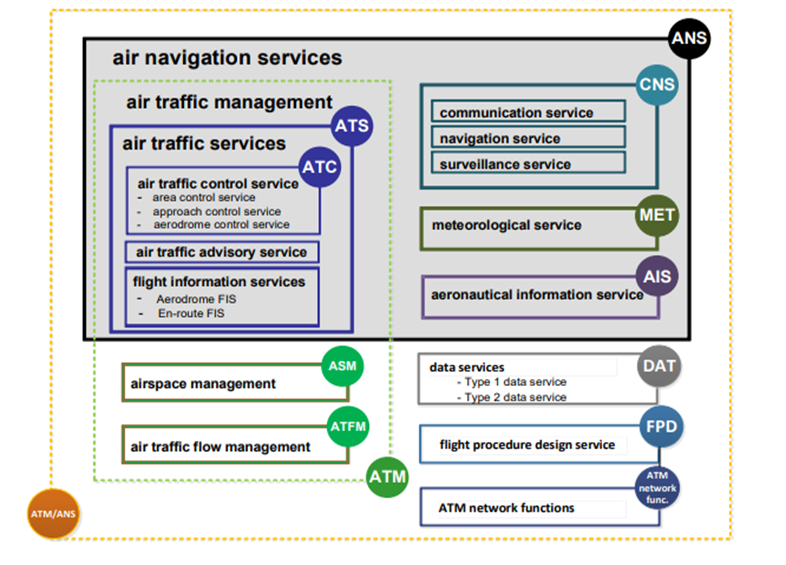 Note: ANNEX VII Part DAT and ANNEX XII Part NM not included.The table below indicates which of the compliance matrices must be completed by which type of service providerService Providers must complete the relevant Compliance Matrices and sections as indicated below Introduction to Compliance Matrix ANNEX III ORGANISATIONAL REQUIREMENTSUK (EU) Reg No 373/2017 requires that all service providers must comply with the Organisational Requirements.This Compliance Matrix contains all the Annex III Organisational Requirements (ORs) and Acceptable Means of Compliance (AMC).It should be noted that some AMCs contain words ‘Should’ and ‘May. Unless a Means of Compliance (MoC) is approved and used, the words ‘Should’ and ‘May’ are to be interpreted as ‘Shall’ and ‘Must’.The compliance matrix should be used as a checklist to enable you to establish the level of compliance of your organisation with the new regulation and to identify areas where further action is required.A list of the supporting documents referred to in the compliance matrix should be entered into the table below.This Compliance Matrix is to be maintained and amended when changes are made to the supporting documents.Applicants are to submit the completed compliance matrices and the referenced supporting documentation including the two uniquely identified procedures below as applicable.The change management procedure. (Required by ATM/ANS.OR.B.010 (b) and ATM/ANS.AR. C.030 (b))The procedure to detect the use of psychoactive substances by air traffic controllers. (Required by ATS.OR.305(b)) (Only required where an Air Traffic Control service is provided)How to complete this Compliance MatrixThe Matrix is divided into six sections:SECTION 1, 2 and 4 - To be completed by all Service Providers. Section 5 – To be completed by Air Traffic Service providers only. Section 6 - To be completed by all providers except Air Traffic Service providers. Note: Section 6 may be applicable to some types of Air Traffic Service providers, refer to the notes in Section 6.SECTION 3 - To be completed by Air Traffic Service, Communication, Navigation and Surveillance, Meteorological, Aeronautical Information Service and Air Traffic Flow Management providers only.The Matrix is laid out in the format shown in the example below. The first column lists the regulation and associated Acceptable Means of Compliance (AMC). Where there is no AMC, compliance must be indicated against the regulation or the part of the regulation that has no AMC associated.The second column provides a very brief description of the requirements.The third column provides a link to the actual regulation or AMC so full details of the requirement can be viewed as shown below. After viewing the regulation or AMC clicking on the ‘return link’ will bring you back to where you were in the compliance matrix. The third column also provides links to UK Guidance Material (UK GM) where applicable.The original UK (EU) Reg No 373/2017 and current AMC and GM can be accessed via the CAA web site. ATM/ANS provision of services | Civil Aviation Authority (caa.co.uk) The requirements and AMC listed below are in the order shown in the regulation except for SECTIONS 4, 5 and 6 Change Management.Under each requirement a space is provided to enable you to indicate in which of your organisation’s documents compliance can be demonstrated. Unless specifically asked for, statements of compliance are not required within the compliance matrix.Where your organisation is not yet compliant with a requirement enter ‘UNDER DEVELOPMENT’ followed by a target date for completion. This should be no more than 6 months. Items marked as under development will be in the scope of the next routine oversight audit.Complete all relevant sections and send the compliance matrix and supporting documentation to ansp.certification@caa.co.ukExample of compliance matrixIntroduction to Compliance Matrix Section 4 CHANGE MANAGEMENTUK (EU) Regulation No 2017/373 requires that all service providers document a Change Management Procedure and submit this to the CAA for approval.Completing this compliance matrix will indicate that the submitted Change Management Procedure meets the requirements of the regulation and should be amended as appropriate when any modifications to the approved Change Management Procedure are submitted to the CAA for approval.Provide a documented Change Management Procedure for approval by the CAA, which details how changes which may require review and acceptance (changes to functional systems) and changes that require approval (modifications to change management procedure) and changes that do not require approval or acceptance (changes to management system and safety management system), are identified and notified to the CAA.The procedure must also detail how such changes are to be implemented whether approval/acceptance is required or not.As the Change Management Procedure must be approved by the CAA, it must be a separate and uniquely identified document and not included within any other document such as the Safety Management System or Management System.The unique identification must include the Document Number, Issue, date, amendment state etc in accordance with your Management System document control process.Larger more complex organisations may require more than one procedure to manage change. In such situations, to prevent multiple approvals being issued, the procedures are to be grouped under a master change management procedure/index with sub procedures clearly identified such that any modification to a sub-procedure will constitute a modification to the master approved document.Note: UK (EU) Reg No 2015/340 (Air Traffic Controllers licensing and training) also requires a change management procedure. If your organisation provides an Air Traffic Control service, the requirements of this regulation are to be included in the change management procedure.The UK (EU) Regulations and the AMC reference materialService ProviderMatrix version numberDateCompliance MatrixCompliance Matrix SectionATSMETMETMETAISCNSATFMATFMASMFPDCompliance MatrixCompliance Matrix SectionATSLocal onlyMETARSForecastAISCNSNATS (En Route)ATS UnitsASMFPDANNEX IIISection 1XXXXXXXXANNEX IIISection 2XXXXXXXXANNEX IIISection 3XXXXXXANNEX IIISection 4XXXXXXXXANNEX IIISection 5XANNEX IIISection 6*XXXXXXXANNEX IVSections 1 to 4XANNEX VSection 1XXXANNEX VSection 2XXANNEX VSection 3XANNEX VSection 4XANNEX VSection 5XANNEX VSection 6ANNEX VSection 7XANNEX VIXANNEX VIIIXANNEX IXSection 1XANNEX IXSection 2XANNEX XXANNEX XIXANNEX XIIIX*ANNEX III Section 6 may be applicable to some ATS providers. See notes in Section 6*The Applicability of ANNEX XIII is dependent upon the scope as specified within each of the subparts of ANNEX XIII*ANNEX III Section 6 may be applicable to some ATS providers. See notes in Section 6*The Applicability of ANNEX XIII is dependent upon the scope as specified within each of the subparts of ANNEX XIII*ANNEX III Section 6 may be applicable to some ATS providers. See notes in Section 6*The Applicability of ANNEX XIII is dependent upon the scope as specified within each of the subparts of ANNEX XIII*ANNEX III Section 6 may be applicable to some ATS providers. See notes in Section 6*The Applicability of ANNEX XIII is dependent upon the scope as specified within each of the subparts of ANNEX XIII*ANNEX III Section 6 may be applicable to some ATS providers. See notes in Section 6*The Applicability of ANNEX XIII is dependent upon the scope as specified within each of the subparts of ANNEX XIII*ANNEX III Section 6 may be applicable to some ATS providers. See notes in Section 6*The Applicability of ANNEX XIII is dependent upon the scope as specified within each of the subparts of ANNEX XIII*ANNEX III Section 6 may be applicable to some ATS providers. See notes in Section 6*The Applicability of ANNEX XIII is dependent upon the scope as specified within each of the subparts of ANNEX XIII*ANNEX III Section 6 may be applicable to some ATS providers. See notes in Section 6*The Applicability of ANNEX XIII is dependent upon the scope as specified within each of the subparts of ANNEX XIII*ANNEX III Section 6 may be applicable to some ATS providers. See notes in Section 6*The Applicability of ANNEX XIII is dependent upon the scope as specified within each of the subparts of ANNEX XIII*ANNEX III Section 6 may be applicable to some ATS providers. See notes in Section 6*The Applicability of ANNEX XIII is dependent upon the scope as specified within each of the subparts of ANNEX XIII*ANNEX III Section 6 may be applicable to some ATS providers. See notes in Section 6*The Applicability of ANNEX XIII is dependent upon the scope as specified within each of the subparts of ANNEX XIII*ANNEX III Section 6 may be applicable to some ATS providers. See notes in Section 6*The Applicability of ANNEX XIII is dependent upon the scope as specified within each of the subparts of ANNEX XIIIProvided Services(double click on a box and select ‘checked’ if you provide that service, otherwise leave unchecked)ATSCNSMETMETMETAISASMATFMFPDProvided Services(double click on a box and select ‘checked’ if you provide that service, otherwise leave unchecked)ATSCNSLocal OnlyMETARSForecastAISASMATFMFPDProvided Services(double click on a box and select ‘checked’ if you provide that service, otherwise leave unchecked)Designated Locations If you are designated to provide services at more than one location, (Aerodrome or ACC), indicate below which services are provided at which of your designated locations If you are designated to provide services at more than one location, (Aerodrome or ACC), indicate below which services are provided at which of your designated locations If you are designated to provide services at more than one location, (Aerodrome or ACC), indicate below which services are provided at which of your designated locations If you are designated to provide services at more than one location, (Aerodrome or ACC), indicate below which services are provided at which of your designated locations If you are designated to provide services at more than one location, (Aerodrome or ACC), indicate below which services are provided at which of your designated locations If you are designated to provide services at more than one location, (Aerodrome or ACC), indicate below which services are provided at which of your designated locations If you are designated to provide services at more than one location, (Aerodrome or ACC), indicate below which services are provided at which of your designated locations If you are designated to provide services at more than one location, (Aerodrome or ACC), indicate below which services are provided at which of your designated locations If you are designated to provide services at more than one location, (Aerodrome or ACC), indicate below which services are provided at which of your designated locations If you are designated to provide services at more than one location, (Aerodrome or ACC), indicate below which services are provided at which of your designated locations If you are designated to provide services at more than one location, (Aerodrome or ACC), indicate below which services are provided at which of your designated locations The Regulation and AMCRequirements for all providers (except where indicated)LinkATM/ANS.OR.A.055 Findings and corrective actionsProvide a reference that indicates that your organisation’s management system documents a process for dealing with findings raised by the CAA. Identify root cause and development of corrective action plan (Note AMC requirements below).373AMC1 ATM/ANS.OR.A.055(b) Findings and corrective actionsThe corrective action plan defined by the service provider should address the effects of the non-conformity and its root cause.373Enter reference(s) where compliance is indicatedDetailed in Management system procedure MSP.002 Section 6, Audits and FindingsATM/ANS.OR.A.055 Findings and corrective actions After receipt of notification of findings from the competent authority, the service provider shall: (a) identify the root cause of the non-compliance. (b) define a corrective action plan that meets the approval by the competent authority. (c) demonstrate corrective action implementation to the satisfaction of the competent authority within the time period proposed by the service provider and agreed with that authority, as defined in point ATM/ANS.AR. C.050(e).Return LinkAMC1 ATM/ANS.OR.A.055(b) Findings and corrective actions GENERAL The corrective action plan defined by the service provider should address the effects of the non-conformity and its root cause.Return LinkReferenced DocumentsReferenced DocumentsReferenced DocumentsReferenced DocumentsIndexTitle of DocumentCurrent Issue No.Date of IssueReferenced DocumentsReferenced DocumentsReferenced DocumentsReferenced DocumentsIndexTitle of DocumentCurrent Issue No.Date of IssueThe Regulation and AMCRequirements for all providers (except where indicated)LinkATM/ANS.OR.A.020(a) (Means of compliance)(a) Means of compliance (MOC) to the AMC adopted by the authority may be used by the service provider to establish compliance with the requirements of this regulation. Amended by Statutory Instrument 2019 No 459373Statement onlyATM/ANS.OR.A.020(b) (Means of compliance)When the service provider wishes to use an MOC, it shall, prior to implementing it, provide the competent authority with a full description of the MOC. The description shall include any revisions to manuals or procedures that may be relevant, as well as an assessment demonstrating compliance with the requirements of this regulation.A service provider may implement these means of compliance subject to prior approval by the competent authority and upon receipt of the notification as prescribed in point ATM/ANS.AR. A.015(d).Amended by Statutory Instrument 2019 No 459373ATM/ANS.OR.A.020(b) (Means of compliance)When the service provider wishes to use an MOC, it shall, prior to implementing it, provide the competent authority with a full description of the MOC. The description shall include any revisions to manuals or procedures that may be relevant, as well as an assessment demonstrating compliance with the requirements of this regulation.A service provider may implement these means of compliance subject to prior approval by the competent authority and upon receipt of the notification as prescribed in point ATM/ANS.AR. A.015(d).Amended by Statutory Instrument 2019 No 459UK GMStatement onlyATM/ANS.OR.A.055 Findings and corrective actionsProvide a reference that indicates that your organisation’s management system documents a process for dealing with findings raised by the CAA. (Note AMC requirements below).373AMC1 ATM/ANS.OR.A.055(b) Findings and corrective actionsThe corrective action plan defined by the service provider should address the effects of the non-conformity and its root cause.373Enter reference(s) where compliance is indicatedATM/ANS.OR.A.060 Immediate reaction to a safety problemA service provider shall implement any safety measures, including safety directives, mandated by the competent authority in accordance with point ATM/ANS.AR. A.025(c).373Statement onlyATM/ANS.OR.A.065 Occurrence reportingProvide a reference that indicates that your organisation’s management system documents a process for reporting to the CAA any accident, serious incident and occurrence as defined in UK (EU) Reg No 996/2010 and No 376/2014. (Note AMC requirements below).Amended by Statutory Instrument 2019 No 459373AMC1 ATM/ANS.OR.A.065 Occurrence reportingREPORTING PROCEDURES The service provider should establish procedures to be used for reporting to the CAA and any other organisation required which include items (a) to (d) of this AMC.373AMC1 ATM/ANS.OR.A.065(a) Occurrence reportingGENERAL (a) The service provider should submit all reportable occurrences as defined in UK (EU) Reg No 2015/10181. (b) In addition to the reports required by (a), the service provider should report volcanic ash clouds, encountered by aircraft operators, for which it has become aware of.373Enter reference(s) where compliance is indicatedATM/ANS.OR.A.070 Contingency plansProvide a reference that indicates that your organisation’s management system documents contingency plans for all the services provided in the case of events which result in significant degradation or interruption of its operations.373ATM/ANS.OR.A.070 Contingency plansProvide a reference that indicates that your organisation’s management system documents contingency plans for all the services provided in the case of events which result in significant degradation or interruption of its operations.UK GMEnter reference(s) where compliance is indicatedATM/ANS.OR.A.075 Open and transparent provision of services. (a) (First Part)A service provider shall provide its services in an open and transparent manner. Provide a reference that indicates how your organisation publish the conditions of access to its services and changes thereto.373ATM/ANS.OR.A.075 Open and transparent provision of services. (a) (First Part)A service provider shall provide its services in an open and transparent manner. Provide a reference that indicates how your organisation publish the conditions of access to its services and changes thereto.UK GMEnter reference(s) where compliance is indicatedATM/ANS.OR.A.075 Open and transparent provision of services. (a) (Second Part)Provide a reference that indicates that your organisation has establish a consultation process with the users of its services on a regular basis or as needed for specific changes in service provision, either individually or collectively. (Note AMC requirement below).373ATM/ANS.OR.A.075 Open and transparent provision of services. (a) (Second Part)Provide a reference that indicates that your organisation has establish a consultation process with the users of its services on a regular basis or as needed for specific changes in service provision, either individually or collectively. (Note AMC requirement below).UK GMAMC1 ATM/ANS.OR.A.075(a) Open and transparent provision of servicesGENERAL — PROVIDERS OF AIR NAVIGATION SERVICES AND AIR TRAFFIC FLOW MANAGEMENT Providers of air navigation services and air traffic flow management should consult with the users of their services at least once a year.373Enter reference(s) where compliance is indicatedATM/ANS.OR.A.075 Open and transparent provision of services. (b)A service provider shall not discriminate on grounds of nationality or other characteristic of the user or the class of users of its services in a manner that is contrary to Union law.Amended by Statutory Instrument 2019 No 459373Statement onlyThe Regulation and AMCRequirements for all providers (except where indicated)LinkATM/ANS.OR.B.001 Technical and operational competence and capabilityProvide a reference that indicates how your organisation ensures that it is able to provide its services in a safe, efficient, continuous, and sustainable manner, consistent with any foreseen level of overall demand for a given airspace. To this end, it shall maintain adequate technical and operational capacity and expertise.373ATM/ANS.OR.B.001 Technical and operational competence and capabilityProvide a reference that indicates how your organisation ensures that it is able to provide its services in a safe, efficient, continuous, and sustainable manner, consistent with any foreseen level of overall demand for a given airspace. To this end, it shall maintain adequate technical and operational capacity and expertise.UK GMEnter reference(s) where compliance is indicatedATM/ANS.OR.B.005 Management system (a)A service provider shall implement and maintain a management system.373AMC1 ATM/ANS.OR.B.005(a) (Management system)An ISO 9001 certificate, issued by an appropriately accredited organisation, addressing the quality management elements required in this Subpart should be considered a sufficient means of compliance for the service provider. In this case, the service provider should accept the disclosure of the documentation related to the certification to the competent authority upon the latter’s request. 373Please supply a copy of the ISO certificate which includes the scope of services it covers. If not certified enter NONE.AMC4 ATM/ANS.OR.B.005(a) Management system (a)ONLY NON-COMPLEX PROVIDERS NEED TO COMPLY WITH THIS REQUIREMENT.Provide a reference that indicates that your organisation’s management system policy includes a commitment to improve towards the highest standards, comply with all the applicable legal requirements, meet all the applicable standards, consider the best practices, and provide the appropriate resources.373Enter reference(s) where compliance is indicatedAMC4 ATM/ANS.OR.B.005(a) Management system (b)ONLY NON-COMPLEX PROVIDERS NEED TO COMPLY WITH THIS REQUIREMENT.For Non-Complex providers, the task of compliance monitoring may be carried out by the Accountable Manager, provide a reference that indicates that your organisation’s management system details that the post holder who carries out the compliance monitoring task is required to have the related competence as defined in point (b)(4) of GM1 ATM/ANS.OR.B.005(c).373AMC4 ATM/ANS.OR.B.005(a) Management system (b)ONLY NON-COMPLEX PROVIDERS NEED TO COMPLY WITH THIS REQUIREMENT.For Non-Complex providers, the task of compliance monitoring may be carried out by the Accountable Manager, provide a reference that indicates that your organisation’s management system details that the post holder who carries out the compliance monitoring task is required to have the related competence as defined in point (b)(4) of GM1 ATM/ANS.OR.B.005(c).UK GMEnter reference(s) where compliance is indicatedAMC4 ATM/ANS.OR.B.005(a) Management system (c)ONLY NON-COMPLEX PROVIDERS NEED TO COMPLY WITH THIS REQUIREMENT.Provide a reference that indicates that your organisation’s management system describes how risk management may be performed using hazard checklists or similar risk management tools or processes, which are integrated into the activities of the service provider. 373Enter reference(s) where compliance is indicatedAMC4 ATM/ANS.OR.B.005(a) Management system (d)ONLY NON-COMPLEX PROVIDERS NEED TO COMPLY WITH THIS REQUIREMENT.Provide a reference that indicates that your organisation’s management system documents a process to manage associated risks related to changes and to identify external and internal changes.373Enter reference(s) where compliance is indicatedAMC4 ATM/ANS.OR.B.005(a) Management system (e)ONLY NON-COMPLEX PROVIDERS NEED TO COMPLY WITH THIS REQUIREMENT. Provide a reference that indicates that your organisation’s management system identifies persons who fulfil the role of managers and who are responsible with regard to safety, quality, and security of its services, as applicable. 373Enter reference(s) where compliance is indicatedATM/ANS.OR.B.005 (a) (1)Provide a reference that indicates how your organisation’s management system clearly defines lines of responsibility and accountability throughout your organisation, including a (the) direct accountability of the accountable manager.373Enter reference(s) where compliance is indicatedATM/ANS.OR.B.005 (a) (2)Provide a reference that indicates how your organisation’s management system describes of the overall philosophies and principles of the service provided with regard to safety, quality, and security of the services, collectively constituting a policy, signed by the accountable manager. (Note AMC requirement below).373AMC1 ATM/ANS.OR.B.005(a)(2) (policy) (a)The policy statement must contain all the requirements of this AMC part (a).373Enter reference(s) where compliance is indicatedAMC1 ATM/ANS.OR.B.005(a)(2) (policy) (b)Provide a reference that indicates how senior management comply with the requirements of this AMC parts(b).373Enter reference(s) where compliance is indicatedATM/ANS.OR.B.005 (a) (3) Provide a reference that indicates how your organisation’s management system describes the means to verify the performance of the organisation in light of the performance indicators and performance targets of the management system.373Enter reference(s) where compliance is indicatedAMC1 ATM/ANS.OR.B.005(a)(3) (management of meteorological services performance) (a)ONLY METEOROLOGICAL PROVIDERS NEED TO COMPLY WITH THIS REQUIREMENTProvide a reference that indicates how your organisation’s management system provides users with assurance that the meteorological information supplied complies with the stated requirements in terms of geographical and spatial coverage, format and content, time and frequency of issuance and period of validity, as well as the accuracy of measurements, observations and forecasts.373AMC1 ATM/ANS.OR.B.005(a)(3) (management of meteorological services performance) (a)ONLY METEOROLOGICAL PROVIDERS NEED TO COMPLY WITH THIS REQUIREMENTProvide a reference that indicates how your organisation’s management system provides users with assurance that the meteorological information supplied complies with the stated requirements in terms of geographical and spatial coverage, format and content, time and frequency of issuance and period of validity, as well as the accuracy of measurements, observations and forecasts.UK GMEnter reference(s) where compliance is indicatedAMC1 ATM/ANS.OR.B.005(a)(3) (management of meteorological services performance) (b)ONLY METEOROLOGICAL PROVIDERS NEED TO COMPLY WITH THIS REQUIREMENT Provide a reference that demonstrates how your organisation’s management system indicates that the meteorological information to be supplied to users does not comply with the stated requirements, and automatic error correction procedures are not appropriate, such information should not be supplied to users unless it is validated with the originator373AMC1 ATM/ANS.OR.B.005(a)(3) (management of meteorological services performance) (b)ONLY METEOROLOGICAL PROVIDERS NEED TO COMPLY WITH THIS REQUIREMENT Provide a reference that demonstrates how your organisation’s management system indicates that the meteorological information to be supplied to users does not comply with the stated requirements, and automatic error correction procedures are not appropriate, such information should not be supplied to users unless it is validated with the originatorUK GMEnter reference(s) where compliance is indicatedAMC1 ATM/ANS.OR.B.005(a)(3) (management of meteorological services performance) (c)ONLY METEOROLOGICAL PROVIDERS NEED TO COMPLY WITH THIS REQUIREMENT. Provide a reference that demonstrates how your organisation’s management system, in regard to the exchange of meteorological information for operational purposes,  includes verification and validation procedures and resources for monitoring adherence to the prescribed transmission schedules for individual messages and/or bulletins required to be exchanged as well as the times of their filing for transmission and a process for detecting excessive transit times of messages and bulletins received.373Enter reference(s) where compliance is indicatedAMC2 ATM/ANS.OR.B.005(a)(3) (safety performance monitoring and measurement — ATS provider)ONLY AIR TRAFFIC SERVICE PROVIDERS NEED TO COMPLY WITH THIS REQUIREMENT. Provide a reference that demonstrates how your organisation’s management system documents a process for safety performance monitoring and measurement that meets the requirements of (a) and (b) of this AMC.373Enter reference(s) where compliance is indicatedATM/ANS.OR.B.005 (a) (4)Provide a reference that indicates how your organisation’s management system documents a process to identify changes within the service provider's organisation and the context in which it operates, which may affect established processes, procedures and services and, where necessary, change the management system and/or the functional system to accommodate those changes.373ATM/ANS.OR.B.005 (a) (4)Provide a reference that indicates how your organisation’s management system documents a process to identify changes within the service provider's organisation and the context in which it operates, which may affect established processes, procedures and services and, where necessary, change the management system and/or the functional system to accommodate those changes.UK GMEnter reference(s) where compliance is indicatedATM/ANS.OR.B.005 (a) (5)Provide a reference that indicates how your organisation’s management system documents a process to review the management system, identify the causes of substandard performance of the management system, determine the implications of such substandard performance, and eliminate or mitigate such causes.  (Note AMC requirement below).373AMC1 ATM/ANS.OR.B.005(a)(5) (assessment of the management system)ASSESSMENT OF THE MANAGEMENT SYSTEM (a) Senior management should assess the service provider’s management system, at planned intervals, to ensure its continuing suitability, adequacy, and effectiveness. (b) The review should include assessing opportunities for improvement and the need for changes to the management system, including the policy and objectives. (c) Records from management assessments should be maintained.373Enter reference(s) where compliance is indicatedATM/ANS.OR.B.005 (a) (6)Provide a reference that indicates how your organisation’s management system documents a process to ensure that the personnel of the service provider are trained and competent to perform their duties in a safe, efficient, continuous, and sustainable manner. In this context, the service provider shall establish policies for the recruitment and training of its personnel. (Note AMC requirement below).373AMC1 ATM/ANS.OR.B.005(a)(6) (training and competency)TRAINING AND COMPETENCY A service provider should: (a) determine the necessary competence for personnel performing activities supporting services provision. (b) where applicable, provide training or take other actions to achieve the necessary competence. (c) evaluate the effectiveness of the actions taken; (d) ensure that personnel are aware of the relevance and importance of their activities and how they contribute to the achievement of the objectives; and (e) maintain appropriate records of education, training, skills, and experience373Enter reference(s) where compliance is indicatedATM/ANS.OR.B.005 (a) (7)Provide a reference that indicates how your organisation’s management system documents a formal means for communication that ensures that all personnel of the service provider are fully aware of the management system that allows critical information to be conveyed and that makes it possible to explain why particular actions are taken and why procedures are introduced or changed. (Note AMC requirement below).373AMC1 ATM/ANS.OR.B.005(a)(7) (communication responsibilities)The senior management should ensure that appropriate communication processes are established within the service provider and that communication takes place regarding the effectiveness of the management system. 373AMC1 ATM/ANS.OR.B.005(a)(7) (communication responsibilities)The senior management should ensure that appropriate communication processes are established within the service provider and that communication takes place regarding the effectiveness of the management system. UK GMEnter reference(s) where compliance is indicatedATM/ANS.OR.B.005 (b) Provide a reference that indicates how your organisation’s management system documents a process for making personnel aware of their responsibilities, documentation of key processes and the procedure for the amendment of the management system processes. (Note AMC requirement below).373AMC1 ATM/ANS.OR.B.005(b) (service provider’s management system documentation)The process must include all the requirements of this AMC (a) to (g)373Enter reference(s) where compliance is indicatedATM/ANS.OR.B.005 (c)Provide a reference that indicates how your organisation’s management system documents a process to monitor compliance of its organisation with the applicable requirements and the adequacy of the procedures. Compliance monitoring shall include a feedback system of findings to the accountable manager to ensure effective implementation of corrective actions as necessary.373Enter reference(s) where compliance is indicatedAMC1 ATM/ANS.OR.B.005(c) (compliance monitoring — general for complex service providers)ONLY COMPLEX PROVIDERS NEED TO COMPLY WITH THIS REQUIREMENT.The process must include all the requirements of this AMC (a) to (e).373Complex providers are to ensure that its compliance monitoring process includes all the requirements of this AMCATM/ANS.OR.B.005 (d)Provide a reference that indicates how your organisation’s management system documents a process to monitor the behaviour of its functional system and, where underperformance is identified, it shall establish its causes and eliminate them or, after having determined the implication of the underperformance, mitigate its effects (Note AMC requirement below).373AMC1 ATM/ANS.OR.B.005(d) (reaction to underperformance of functional systems)REACTION TO UNDERPERFORMANCE OF FUNCTIONAL SYSTEMS If the cause of the underperformance is found to be: (a) a flaw in the functional system, the service provider should initiate a change to the functional system either to remove the flaw or mitigate its effects; (b) a flawed argument associated with a change to that functional system, the service provider should either: (1) provide a valid argument; or(2) where the service provider considers it more feasible, initiate a change to the functional system.373Enter reference(s) where compliance is indicatedATM/ANS.OR.B.005 (e)The management system shall be proportionate to the size of the service provider and the complexity of its activities, taking into account the hazards and associated risks inherent in those activities373AMC1 ATM/ANS.OR.B.005(e) (size, nature, and complexity of the activity)SIZE, NATURE AND COMPLEXITY OF THE ACTIVITY (a) An air traffic services provider should be considered as complex unless it is eligible to apply for a limited certificate and fulfils the criteria set out in ATM/ANS.OR.A.010(a). (b) An air navigation services provider, other than an air traffic services provider, should be considered as complex unless it is eligible to apply for a limited certificate and fulfils the criteria set out in ATM/ANS.OR.A.010(b)(1).373Statement OnlyATM/ANS.OR.B.005 (f)Provide a reference that indicates that your organisation has established formal interfaces with the relevant service providers and aviation undertakings in order to: (1) ensure that the aviation safety hazards entailed by its activities are identified and evaluated, and the associated risks are managed and mitigated as appropriate. (2) ensure that it provides its services in accordance with the requirements of this regulation.373ATM/ANS.OR.B.005 (f)Provide a reference that indicates that your organisation has established formal interfaces with the relevant service providers and aviation undertakings in order to: (1) ensure that the aviation safety hazards entailed by its activities are identified and evaluated, and the associated risks are managed and mitigated as appropriate. (2) ensure that it provides its services in accordance with the requirements of this regulation.UK GMEnter reference(s) where compliance is indicatedATM/ANS.OR.B.005 (g)In the case that the service provider holds also an aerodrome operator certificate, it shall ensure that the management system covers all activities in the scope of its certificates.373Statement OnlyATM/ANS.OR.B.015 Contracted activitiesDoes your organisation contract out any of the services for which it is certified or applying to be certified to provide?Does your organisation contract another certified ANSP to provide any service for which it is not itself certified?373Indicate which services are contracted out and to whom if anyAMC1 ATM/ANS.OR.B.015 (responsibility when contracting activities)RESPONSIBILITY WHEN CONTRACTING ACTIVITIES (NOTE: If you do not contract out services do not complete)Provide a reference that indicates how your organisation’s management system documents a process for ensuring that the responsibilities described in this AMC (a) to (c) are complied with when contracting services.373provide details and scope of such contractsAMC2 ATM/ANS.OR.B.015 (responsibility when contracting activities)RESPONSIBILITY WHEN CONTRACTING ACTIVITIES (a) When the contracted organisation is itself certified in accordance with this regulation to carry out the contracted activities, the service providers’ compliance monitoring should at least check that the approval effectively covers the contracted activities and that it is still valid. (b) When the service provider is not certified itself to provide the service, it should only contract or purchase services from a certified organisation when so required by this regulation.373Statement OnlyAMC3 ATM/ANS.OR.B.015 (safety — ats provider)ONLY AIR TRAFFIC SERVICE PROVIDERS NEED TO COMPLY WITH THIS REQUIREMENT. Provide a reference that indicates how your organisation’s management system documents a process ensures adequate justification of the safety of the externally provided and supplied services, having regard to their safety significance within the provision of its services.373Enter reference(s) where compliance is indicatedATM/ANS.OR.B.020 Personnel requirements (a)Provide a reference that demonstrates that an accountable manager has been appointed who has the authority over ensuring that all activities can be financed and carried out in accordance with the applicable requirements. The accountable manager shall be responsible for establishing and maintaining an effective management system.373Enter reference(s) where compliance is indicatedUK GMATM/ANS.OR.B.020 Personnel requirements (b)Provide a reference that indicates how your organisation’s management system defines the authority, duties, and responsibilities of the nominated post holders, in particular of the management personnel in charge of safety, quality, security, finance, and human resources-related functions as applicable. (Note AMC requirement below).373AMC1 ATM/ANS.OR.B.020(b) (general)GENERAL Senior management should appoint a member of the service provider’s management who, irrespective of other responsibilities, should have responsibility and authority that includes: (a) ensuring that processes needed for the management system are established, implemented and maintained; (b) reporting to senior management on the performance of the management system and any need for improvement; and (c) ensuring the promotion of awareness of performance and service requirements throughout the service provider and of the impact it has on safety.373Enter reference(s) where compliance is indicatedATM/ANS.OR.B.025 Facilities requirementsA service provider shall ensure that there are adequate and appropriate facilities to perform and manage all tasks and activities in accordance with the applicable requirements373Statement OnlyATM/ANS.OR.B.030 record keepingProvide a reference that indicates how your organisation’s management system documents a process that establishes a system of record-keeping that allows adequate storage of the records and reliable traceability of all its activities, covering in particular all the elements indicated in point ATM/ANS.OR.B.005 and that the format and the retention period of the records are be specified and records are stored in a manner that ensures protection against damage, alteration and theft. (Note AMC requirement below).373AMC1 ATM/ANS.OR.B.030 Record-keeping (general)The records keeping system must meet the requirements of this AMC (a) to (e).373AMC1 ATM/ANS.OR.B.030(b) (retention period)RETENTION PERIOD The records should be kept for a minimum period of at least 5 years unless otherwise specified by the competent authority373Enter reference(s) where compliance is indicatedATM/ANS.OR.B.035 Operations manuals (a)Provide a reference that indicates how your organisation’s management system ensures that its operations manuals relating to the provision of its services for the use and guidance of operations personnel are kept up to date.373Enter reference(s) where compliance is indicatedATM/ANS.OR.B.035 Operations manuals (b)Provide a reference that indicates how your organisation’s management system ensures that operations personnel are informed of amendments to the operations manual applying to their duties in a manner that enables their application as of their entry into force.373Enter reference(s) where compliance is indicatedThe Regulation and AMCRequirements for all ATM (ATS, CNS, MET, AIS) and ATFM providers onlyLinkATM/ANS.OR.D.005 Business, annual, and performance plans (a) Business planNOT APPLICABLE TO LIMITED (DEROGATED) CERTIFICATE HOLDERS Air navigation services and air traffic flow management providers shall produce a business plan covering a minimum period of five years.Amended by Statutory Instrument 2020 No 694 373Provide a statement that your organisation complies with the above requirementATM/ANS.OR.D.005 Business, annual, and performance plans (b) Annual planNOT APPLICABLE TO LIMITED (DEROGATED) CERTIFICATE HOLDERS Air navigation services and air traffic flow management providers shall produce an annual plan covering the forthcoming year which shall further specify the features of the business plan and describe any changes to it as compared to the previous plan. Amended by Statutory Instrument 2020 No 694373Provide a statement that your organisation complies with the above requirementATM/ANS.OR.D.010 Security management (a)Provide a reference that indicates that your organisation has developed and established a security management system as an integral part of their management system as required in point ATM/ANS.OR.B.005.Amended by Statutory Instrument 2020 No 694373Enter reference(s) where compliance is indicatedATM/ANS.OR.D.010 Security management (a) (1)Provide a reference that indicates how your organisation’s security management system ensures the security of their facilities and personnel so as to prevent unlawful interference with the provision of services.373Enter reference(s) where compliance is indicatedATM/ANS.OR.D.010 Security management (a) (2)Provide a reference that indicates how your organisation’s security management system ensures the security of operational data they receive, or produce, or otherwise employ, so that access to it is restricted only to those authorised.373Enter reference(s) where compliance is indicatedATM/ANS.OR.D.010 Security management (b) (1)Provide a reference that indicates how your organisation’s security management system defines the procedures relating to security risk assessment and mitigation, security monitoring and improvement, security reviews and lesson dissemination.373Enter reference(s) where compliance is indicatedATM/ANS.OR.D.010 Security management (b) (2)Provide a reference that indicates how your organisation’s security management system defines the means designed to detect security breaches and to alert personnel with appropriate security warnings;373Enter reference(s) where compliance is indicatedATM/ANS.OR.D.010 Security management (b) (3)Provide a reference that indicates how your organisation’s security management system defines the means of controlling the effects of security breaches and to identify recovery action and mitigation procedures to prevent re-occurrence.373Enter reference(s) where compliance is indicatedATM/ANS.OR.D.010 Security management (c)Provide a reference that indicates how your organisation ensures the security clearance of their personnel, if appropriate, and how coordination with the relevant civil and military authorities to ensure the security of their facilities, personnel and data is achieved.373Enter reference(s) where compliance is indicatedATM/ANS.OR.D.010 Security management (d)Provide a reference that indicates how your organisation takes the necessary measures to protect their systems, constituents in use and data and prevent compromising the network against information and cyber security threats which may have an unlawful interference with the provision of their service.373Enter reference(s) where compliance is indicatedATM/ANS.OR.D.015 Financial strength — economic and financial capacityNOT APPLICABLE TO LIMITED (DEROGATED) CERTIFICATE HOLDERS Air navigation services and air traffic flow management providers shall be able to meet their financial obligations, such as fixed and variable costs of operation or capital investment costs. They shall use an appropriate cost-accounting system. They shall demonstrate their ability through the annual plan as referred to in point ATM/ANS.OR.D.005(b), as well as through balance sheets and accounts, as applicable under their legal statute, and regularly undergo an independent financial audit. Amended by Statutory Instrument 2020 No 694373Provide a statement that your organisation complies with the above requirementATM/ANS.OR.D.020 Liability and insurance cover (a)(b)Ensure adequate insurance cover is in placeNew ANSP applicants must provide completed form ATL30 (available from the CAA). Amended by Statutory Instrument 2020 No 694373Provide a statement that your organisation complies with the above requirementATM/ANS.OR.D.020 Liability and insurance cover (c)Air navigation services and providers which avail themselves of services of another service provider shall ensure that the agreements that they conclude to that effect specify the allocation of liability between them.Amended by Statutory Instrument 2020 No 694373Provide a statement that your organisation will comply with the above requirement if it becomes applicableATM/ANS.OR.D.025 Reporting requirementsNOT APPLICABLE TO LIMITED (DEROGATED) CERTIFICATE HOLDERSSubmit business plans and annual plans referred to in ATM/ANS.OR.D.005 (Business, annual, and performance plans (a) and (b)) and the results of the financial audit required by ATM/ANS.OR.D.015 to the CAA.Amended by Statutory Instrument 2020 No 694373Provide a statement that your organisation complies with the above requirementStrikethrough and red text deleted as per Statutory Instrument No. 694 2020 Part 2 Chapter 1Strikethrough and red text deleted as per Statutory Instrument No. 694 2020 Part 2 Chapter 1Strikethrough and red text deleted as per Statutory Instrument No. 694 2020 Part 2 Chapter 1The Regulation and AMCRequirements for all providers (except where indicated)linkATM/ANS.OR.B.010 Change Management procedures (a) (b)(a) A service provider shall use procedures to manage, assess and, if necessary, mitigate the impact of changes to its functional systems in accordance with points ATM/ANS.OR.A.045, ATM/ANS.OR.C.005, ATS.OR.205 and ATS.OR.210, as applicable.(b) The procedures referred to in point (a) or any material modifications to those procedures shall:(1) be submitted, for approval, by the service provider to the competent authority;(2) not be used until approved by the competent authority.Amended by Statutory Instrument 2019 No 459373ATM/ANS.OR.B.010 Change Management procedures (a) (b)(a) A service provider shall use procedures to manage, assess and, if necessary, mitigate the impact of changes to its functional systems in accordance with points ATM/ANS.OR.A.045, ATM/ANS.OR.C.005, ATS.OR.205 and ATS.OR.210, as applicable.(b) The procedures referred to in point (a) or any material modifications to those procedures shall:(1) be submitted, for approval, by the service provider to the competent authority;(2) not be used until approved by the competent authority.Amended by Statutory Instrument 2019 No 459UK GMEnter the unique details of the Change Management procedure. I.e. Title/Issue#/Issue Date/Amendment statusAMC1 ATM/ANS.OR.B.010(a) (General) (a)Provide a reference that indicates how your organisation’s change management procedure covers the complete lifecycle of the change.373AMC1 ATM/ANS.OR.B.010(a) (General) (a)Provide a reference that indicates how your organisation’s change management procedure covers the complete lifecycle of the change.UK GMEnter reference(s) where compliance is indicatedAMC1 ATM/ANS.OR.B.010(a) (general) (b)The service provider should show that the procedures address all the actions and all the evidence needed in order to comply with the requirements laid down in ATM/ANS.OR.A.045, ATS.OR.205, ATS.OR.210, and ATM/ANS.OR.C.005, as appropriate. For that purpose, the service provider should use a compliance matrix,373There is no requirement to complete a separate compliance matrix. Completing and maintaining this compliance matrix will meet this requirement as detailed below.AMC1 ATM/ANS.OR.B.010(a) (general) (b) (First Part)Provide a reference that indicates how your organisation’s change management procedure address all the actions and all the evidence needed in order to comply with the requirements laid down in ATM/ANS.OR.A.045373RELEVANT TO ALL SERVICE PROVIDERS No response required here. Complete requirements of ATM/ANS.OR.A.045 detailed in this section below.AMC1 ATM/ANS.OR.B.010(a) (general) (b) (Second Part)AMC1 ATM/ANS.OR.B.010(a) (general) (b) (Second Part)Provide a reference that indicates how your organisation’s change management procedure address all the actions and all the evidence needed in order to comply with the requirements laid down in ATS.OR.205 and ATS.OR.210.Provide a reference that indicates how your organisation’s change management procedure address all the actions and all the evidence needed in order to comply with the requirements laid down in ATS.OR.205 and ATS.OR.210.Provide a reference that indicates how your organisation’s change management procedure address all the actions and all the evidence needed in order to comply with the requirements laid down in ATS.OR.205 and ATS.OR.210.Provide a reference that indicates how your organisation’s change management procedure address all the actions and all the evidence needed in order to comply with the requirements laid down in ATS.OR.205 and ATS.OR.210.373RELEVANT ONLY TO AIR TRAFFIC SERVICE PROVIDERS. No response required here. Complete the requirements of ATS.OR.205 and ATS.OR.210 detailed in Section 5 of this compliance matrix (ATS providers only).RELEVANT ONLY TO AIR TRAFFIC SERVICE PROVIDERS. No response required here. Complete the requirements of ATS.OR.205 and ATS.OR.210 detailed in Section 5 of this compliance matrix (ATS providers only).RELEVANT ONLY TO AIR TRAFFIC SERVICE PROVIDERS. No response required here. Complete the requirements of ATS.OR.205 and ATS.OR.210 detailed in Section 5 of this compliance matrix (ATS providers only).RELEVANT ONLY TO AIR TRAFFIC SERVICE PROVIDERS. No response required here. Complete the requirements of ATS.OR.205 and ATS.OR.210 detailed in Section 5 of this compliance matrix (ATS providers only).AMC1 ATM/ANS.OR.B.010(a) (general) (b) (Third Part)Provide a reference that indicates how your organisation’s change management procedure address all the actions and all the evidence needed in order to comply with the requirements laid down in ATM/ANS.OR.C.005.Provide a reference that indicates how your organisation’s change management procedure address all the actions and all the evidence needed in order to comply with the requirements laid down in ATM/ANS.OR.C.005.Provide a reference that indicates how your organisation’s change management procedure address all the actions and all the evidence needed in order to comply with the requirements laid down in ATM/ANS.OR.C.005.373373373RELEVANT TO ALL SERVICE PROVIDERS EXCEPT AIR TRAFFIC SERVICE PROVIDERS.No response required here Complete the requirements of ATM/ANS.OR.C.005 detailed in Section 6 of this compliance matrix (Non-ATS providers only).RELEVANT TO ALL SERVICE PROVIDERS EXCEPT AIR TRAFFIC SERVICE PROVIDERS.No response required here Complete the requirements of ATM/ANS.OR.C.005 detailed in Section 6 of this compliance matrix (Non-ATS providers only).RELEVANT TO ALL SERVICE PROVIDERS EXCEPT AIR TRAFFIC SERVICE PROVIDERS.No response required here Complete the requirements of ATM/ANS.OR.C.005 detailed in Section 6 of this compliance matrix (Non-ATS providers only).AMC1 ATM/ANS.OR.B.010(a) (General) (c)Provide a reference that indicates how your organisation’s change management procedure ensures that the roles and responsibilities for the change management processes are identified in the procedures. Provide a reference that indicates how your organisation’s change management procedure ensures that the roles and responsibilities for the change management processes are identified in the procedures. Provide a reference that indicates how your organisation’s change management procedure ensures that the roles and responsibilities for the change management processes are identified in the procedures. 373373373Enter reference(s) where compliance is indicatedAMC1 ATM/ANS.OR.B.010(a) (General) (d)Procedures should be submitted in a manner agreed between the service provider and the competent authority. Until an agreement is reached, the competent authority will prescribe the means of submissionChange management procedure to be submitted for approval to. ansp.certification@caa.co.ukProcedures should be submitted in a manner agreed between the service provider and the competent authority. Until an agreement is reached, the competent authority will prescribe the means of submissionChange management procedure to be submitted for approval to. ansp.certification@caa.co.ukProcedures should be submitted in a manner agreed between the service provider and the competent authority. Until an agreement is reached, the competent authority will prescribe the means of submissionChange management procedure to be submitted for approval to. ansp.certification@caa.co.uk373373373Statement OnlyStatement OnlyStatement OnlyAMC1 ATM/ANS.OR.B.010(a) (General) (e) (1)Provide a reference that indicates where your organisation’s change management procedure refers to a point of contact who is in charge of the notification of a change.Provide a reference that indicates where your organisation’s change management procedure refers to a point of contact who is in charge of the notification of a change.Provide a reference that indicates where your organisation’s change management procedure refers to a point of contact who is in charge of the notification of a change.373373373Enter reference(s) where compliance is indicatedAMC1 ATM/ANS.OR.B.010(a) (General) (e) (2)Provide a reference that indicates how your organisation’s change management procedure describes the means used for notifying changes to the CAA.Provide a reference that indicates how your organisation’s change management procedure describes the means used for notifying changes to the CAA.Provide a reference that indicates how your organisation’s change management procedure describes the means used for notifying changes to the CAA.373373373AMC1 ATM/ANS.OR.B.010(a) (General) (e) (2)Provide a reference that indicates how your organisation’s change management procedure describes the means used for notifying changes to the CAA.Provide a reference that indicates how your organisation’s change management procedure describes the means used for notifying changes to the CAA.Provide a reference that indicates how your organisation’s change management procedure describes the means used for notifying changes to the CAA.UK GMUK GMUK GMEnter reference(s) where compliance is indicatedAMC1 ATM/ANS.OR.B.010(a) (General) (f)Provide a reference that indicates how your organisation’s change management procedure includes a change identification procedure.Provide a reference that indicates how your organisation’s change management procedure includes a change identification procedure.Provide a reference that indicates how your organisation’s change management procedure includes a change identification procedure.373373373Enter reference(s) where compliance is indicatedUK GMUK GMUK GMAMC2 ATM/ANS.OR.B.010(a) (General) (a)Provide a reference that indicates how your organisation’s change management procedure includes a register or links to a register which records the status of a change and links to all associated records in accordance with this AMC.Provide a reference that indicates how your organisation’s change management procedure includes a register or links to a register which records the status of a change and links to all associated records in accordance with this AMC.Provide a reference that indicates how your organisation’s change management procedure includes a register or links to a register which records the status of a change and links to all associated records in accordance with this AMC.373373373Enter reference(s) where compliance is indicatedATM/ANS.OR.B.010 Change Management procedures (c)ATM/ANS.OR.B.010 Change Management procedures (c)ATM/ANS.OR.B.010 Change Management procedures (c)Provide a reference that indicates how your organisation’s change management procedure details a process for making a request to the CAA to deviate from the approved procedures and for providing details of the deviation and justification for its use.Provide a reference that indicates how your organisation’s change management procedure details a process for making a request to the CAA to deviate from the approved procedures and for providing details of the deviation and justification for its use.373373Enter reference(s) where compliance is indicatedEnter reference(s) where compliance is indicatedEnter reference(s) where compliance is indicatedATM/ANS.OR.A.040 Changes — (general)ATM/ANS.OR.A.040 Changes — (general)ATM/ANS.OR.A.040 Changes — (general)GENERAL (a) The notification and management of: (1) a change to the functional system or a change that affects the functional system shall be carried out in accordance with point ATM/ANS.OR.A.045; (2) a change to the provision of service, the service provider's management system and/or safety management system, that does not affect the functional system, shall be carried out in accordance with point (b). (b) Any change as referred to in point (a)(2) shall require prior approval before implementation, unless such a change is notified and managed in accordance with a procedure approved by the competent authority as laid down in point ATM/ANS.AR.C.025(c).GENERAL (a) The notification and management of: (1) a change to the functional system or a change that affects the functional system shall be carried out in accordance with point ATM/ANS.OR.A.045; (2) a change to the provision of service, the service provider's management system and/or safety management system, that does not affect the functional system, shall be carried out in accordance with point (b). (b) Any change as referred to in point (a)(2) shall require prior approval before implementation, unless such a change is notified and managed in accordance with a procedure approved by the competent authority as laid down in point ATM/ANS.AR.C.025(c).373373Statement OnlyStatement OnlyAMC1 ATM/ANS.OR.A.040 (Change of Ownership and/or Location)AMC1 ATM/ANS.OR.A.040 (Change of Ownership and/or Location)AMC1 ATM/ANS.OR.A.040 (Change of Ownership and/or Location)CHANGE OF THE OWNERSHIP AND/OR THE LOCATION A change of the service provider’s ownership and/or the location of its facilities should comply with ATM/ANS.OR.A.040(a)(2) and should not be subject to the procedure identified in ATM/ANS.AR.C.025(c).CHANGE OF THE OWNERSHIP AND/OR THE LOCATION A change of the service provider’s ownership and/or the location of its facilities should comply with ATM/ANS.OR.A.040(a)(2) and should not be subject to the procedure identified in ATM/ANS.AR.C.025(c).373373Statement onlyStatement onlyAMC1 ATM/ANS.OR.A.040(b) (Procedure for changes requiring prior approval)AMC1 ATM/ANS.OR.A.040(b) (Procedure for changes requiring prior approval)AMC1 ATM/ANS.OR.A.040(b) (Procedure for changes requiring prior approval)The Change Management procedure must contain details of how a change that requires prior approval before implementation is submitted to the CAA.The Change Management procedure must contain details of how a change that requires prior approval before implementation is submitted to the CAA.373373The type of change that requires prior approval referred to here are changes to the management system and safety management system and they only require prior approval if the service provider does not have an approved change management procedure. As it is not envisaged that there will be a situation in the UK where an ANSP operates without an approved change management procedure this AMC in not relevant in the UK, as all changes will be notified and managed in accordance with a procedure approved by the competent authority IAW ATM/ANS OR.A.040 (b). To clarify, there will be only one change management procedure for all types of changes.The type of change that requires prior approval referred to here are changes to the management system and safety management system and they only require prior approval if the service provider does not have an approved change management procedure. As it is not envisaged that there will be a situation in the UK where an ANSP operates without an approved change management procedure this AMC in not relevant in the UK, as all changes will be notified and managed in accordance with a procedure approved by the competent authority IAW ATM/ANS OR.A.040 (b). To clarify, there will be only one change management procedure for all types of changes.AMC2 ATM/ANS.OR.A.040(b) (Procedure for changes not requiring prior approval)The Change Management procedure must contain a process for notifying the CAA of changes that do not require prior approval and a process for informing the CAA of changes in personnel specified in ATM/ANS.OR.B.020(b), (All providers) and ATS.OR.200(1)(iii) (ATS providers only)373Enter reference(s) where compliance is indicatedATM/ANS.OR.A.045 (Changes to a functional system) (a).Provide a reference that indicates how your organisation’s change management procedure details a process that meets the following requirements: (1) notifying the competent authority of the change; (2) providing the competent authority, if requested, with any additional information that allows the competent authority to decide whether or not to review the argument for the change; (3) informing other service providers and, where feasible, aviation undertakings affected by the planned change. (Note AMC requirement below).373AMC1 ATM/ANS.OR.A.045(a) (notification)Provide a reference that indicates how your organisation’s change management procedure details the requirements for the notification of a change to the CAA in accordance with the requirements of this AMC.373AMC1 ATM/ANS.OR.A.045(a) (notification)Provide a reference that indicates how your organisation’s change management procedure details the requirements for the notification of a change to the CAA in accordance with the requirements of this AMC.UK GMEnter reference(s) where compliance is indicatedAMC1 ATM/ANS.OR.A.045(a)(3) (notification to users of the service)Provide a reference that indicates that your organisation’s change management procedure includes a requirement to inform other service providers affected by the change, if appropriate and a method of informing affected aviation undertakings373Enter reference(s) where compliance is indicatedATM/ANS.OR.A.045 (Changes to a functional system) (b).Provide a reference that indicates how your organisation’s change management procedure details a process that meets the following requirements: (b) Having notified a change, the service provider shall inform the competent authority whenever the information provided in accordance with points (a)(1) and (2) is materially modified, and the relevant service providers and aviation undertakings whenever the information provided in accordance with point (a)(3) is materially modified. (Note AMC requirement below).373AMC1 ATM/ANS.OR.A.045(b) (modification of a notified change) Provide a reference that indicates that your organisation’s change management procedure includes a process for informing the CAA when a notified change is modified. 373AMC1 ATM/ANS.OR.A.045(b) (modification of a notified change) Provide a reference that indicates that your organisation’s change management procedure includes a process for informing the CAA when a notified change is modified. UK GMEnter reference(s) where compliance is indicatedATM/ANS.OR.A.045 (Changes to a functional system) (c).(d)Provide a reference that indicates how your organisation’s change management procedure details a process that meets the following requirements: (c) A service provider shall only allow the parts of the change, for which the activities required by the procedures referred to in point ATM/ANS.OR.B.010 have been completed, to enter into operational service. (d) If the change is subject to competent authority review in accordance with point ATM/ANS.AR.C.035, the service provider shall only allow the parts of the change for which the competent authority has approved the argument to enter into operational service. (Note AMC requirement below).373AMC1 ATM/ANS.OR.A.045(c); (d) (entry into operational service of a change selected for review)Provide a reference that indicates that your organisation’s change management procedure includes a process that prevents the implementation of any part of the change that has the potential to affect the safety of the services currently being provided until a valid safety (support) assessment for that part of the change exists and, if the change is subject to competent authority review, it has been approved by the CAA.373Enter reference(s) where compliance is indicatedATM/ANS.OR.A.045 (Changes to a functional system) (e)Provide a reference that indicates how your organisation’s change management procedure details a process that meets the following requirements: (e) When a change affects other service providers and/or aviation undertakings, as identified in point (a)(3), the service provider and these other service providers, in coordination, shall determine: (1) the dependencies with each other and, where feasible, with the affected aviation undertakings; (2) the assumptions and risk mitigations that relate to more than one service provider or aviation undertaking. (Note AMC requirement below).373AMC1 ATM/ANS.OR.A.045(e) (changes affecting multiple service providers — overarching safety argument) Provide a reference that indicates that your organisation’s change management procedure includes a process/statement requiring the development an overarching safety argument, coherent with the arguments of the individual changes, that claims the complete change is safe where a change affects more than one service providers functional system, as required by this AMC.373Enter reference(s) where compliance is indicatedATM/ANS.OR.A.045 (Changes to a functional system) (f)(f) Those service providers affected by the assumptions and risk mitigations referred to in point (e)(2) shall only use, in their argument for the change, agreed and aligned assumptions and risk mitigations with each other and, where feasible, with aviation undertakings.373Statement onlyThe Regulation and AMCAdditional Requirements for ATS providers ATS.OR.205 (a)(1)Provide a reference that indicates that your organisation’s change management procedure details a process for safety assessment of a change including hazard identification and risk analysis, risk evaluation and verification.373Enter reference(s) where compliance is indicatedATS.OR.205 (a)(2)Provide a reference that indicates that your organisation’s change management procedure details a process that provides assurance, with sufficient confidence, via a complete, documented and valid argument that the safety criteria identified via the application of point ATS.OR.210 are valid, will be satisfied and will remain satisfied.373AMC1 ATS.OR.205(a)(2) (form of assurance)FORM OF ASSURANCEThe air traffic services provider should ensure that the assurance required by ATS.OR.205(a)(2) is documented in a safety case.373Enter reference(s) where compliance is indicatedAMC2 ATS.OR.205(a)(2) (completeness of the argumentCOMPLETENESS OF THE ARGUMENTProvide a reference that indicates that your organisation’s change management procedure details a process for ensuring that arguments within safety cases are complete as detailed in this AMC (a) to (g) as applicable.373Enter reference(s) where compliance is indicatedAMC3 ATS.OR.205(a)(2) ASSURANCE – SOFTWAREProvide a reference that indicates that your organisation’s software assurance processes provide evidence and arguments to demonstrate that the software behaves as intended.Amended by ED Decision 2019/022/R373Enter reference(s) where compliance is indicatedAMC4 ATS.OR.205(a)(2) ASSURANCE – SOFTWARE ASSURANCE PROCESSESProvide a reference that indicates that your organisation’s software assurance processes provide evidence and arguments and as a minimum demonstrate that the requirements of this AMC (a) to (e) are met.Amended by ED Decision 2019/022/R373Enter reference(s) where compliance is indicatedATS.OR.205 (b)(1)Provide a reference that indicates that your organisation’s change management procedure details a process for ensuring that the safety assessment referred to in point (a) comprises: (1) the identification of hazards; 373373Enter reference(s) where compliance is indicatedAMC1 ATS.OR.205(b)(1) (completeness of hazard identification)COMPLETENESS OF HAZARD IDENTIFICATION Provide a reference that indicates that your organisation’s change management procedure details a process for ensuring that the hazard identification of a change is complete and carried out by competent personnel as detailed in this AMC (a) to (c).373373Enter reference(s) where compliance is indicatedAMC2 ATS.OR.205(b)(1) (hazards to be identified)HAZARDS TO BE IDENTIFIED Provide a reference that indicates that your organisation’s change management procedure details a process for identifying new and existing hazards detailed in this AMC (a) and (b).HAZARDS TO BE IDENTIFIED Provide a reference that indicates that your organisation’s change management procedure details a process for identifying new and existing hazards detailed in this AMC (a) and (b).373Enter reference(s) where compliance is indicatedATS.OR.205 (b)(2)Provide a reference that indicates that your organisation’s change management procedure details a process for ensuring that the safety assessment referred to in point (a) comprises: (2) the determination and justification of the safety criteria applicable to the change in accordance with point ATS.OR.210; (Note AMC requirement below).Provide a reference that indicates that your organisation’s change management procedure details a process for ensuring that the safety assessment referred to in point (a) comprises: (2) the determination and justification of the safety criteria applicable to the change in accordance with point ATS.OR.210; (Note AMC requirement below).373AMC1 ATS.OR.205(b)(2) (determination of the safety criteria for the changeDETERMINATION OF THE SAFETY CRITERIA FOR THE CHANGE Provide a reference that indicates that your organisation’s change management procedure details a process which ensures that when determining the safety criteria for the change being assessed, the air traffic services provider should, in accordance with ATS.OR.210, ensure that the requirements for safety criteria detailed in this AMC (a) to (e) are complied with.DETERMINATION OF THE SAFETY CRITERIA FOR THE CHANGE Provide a reference that indicates that your organisation’s change management procedure details a process which ensures that when determining the safety criteria for the change being assessed, the air traffic services provider should, in accordance with ATS.OR.210, ensure that the requirements for safety criteria detailed in this AMC (a) to (e) are complied with.373Enter reference(s) where compliance is indicatedATS.OR.205 (b)(3)Provide a reference that indicates that your organisation’s change management procedure details a process for ensuring that the safety assessment referred to in point (a) comprises: (3) the risk analysis of the effects related to the change; ATS.OR.210; (Note AMC requirement below).Provide a reference that indicates that your organisation’s change management procedure details a process for ensuring that the safety assessment referred to in point (a) comprises: (3) the risk analysis of the effects related to the change; ATS.OR.210; (Note AMC requirement below).373AMC1 ATS.OR.205(b)(3) (completeness of risk analysis)COMPLETENESS OF RISK ANALYSIS Provide a reference that indicates that your organisation’s change management procedure details a process which ensures that risk analysis is carried out by trained and competent personnel and that the requirements of this AMC (a) to (d) are complied with.COMPLETENESS OF RISK ANALYSIS Provide a reference that indicates that your organisation’s change management procedure details a process which ensures that risk analysis is carried out by trained and competent personnel and that the requirements of this AMC (a) to (d) are complied with.373Enter reference(s) where compliance is indicatedAMC2 ATS.OR.205(b)(3) (severity classification of accidents leading to harmful effects)SEVERITY CLASSIFICATION OF ACCIDENTS LEADING TO HARMFUL EFFECTS Provide a reference that indicates that your organisation’s change management procedure details a process which ensures that when performing a risk analysis in terms of risk, the harmful effects of all hazards are allocated a safety severity category and that where there is more than one safety severity category of harm, any severity classification scheme satisfies the criteria defined in this AMC (a) to (f).SEVERITY CLASSIFICATION OF ACCIDENTS LEADING TO HARMFUL EFFECTS Provide a reference that indicates that your organisation’s change management procedure details a process which ensures that when performing a risk analysis in terms of risk, the harmful effects of all hazards are allocated a safety severity category and that where there is more than one safety severity category of harm, any severity classification scheme satisfies the criteria defined in this AMC (a) to (f).373Enter reference(s) where compliance is indicatedATS.OR.205 (b)(4)Provide a reference that indicates that your organisation’s change management procedure details a process for ensuring that the safety assessment referred to in point (a) comprises: (4) the risk evaluation and, if required, risk mitigation for the change such that it can meet the applicable safety criteria. (Note AMC requirement below).Provide a reference that indicates that your organisation’s change management procedure details a process for ensuring that the safety assessment referred to in point (a) comprises: (4) the risk evaluation and, if required, risk mitigation for the change such that it can meet the applicable safety criteria. (Note AMC requirement below).373AMC1 ATS.OR.205(b)(4) (risk evaluation)RISK EVALUATION Provide a reference that indicates that your organisation’s change management procedure details a process of risk evaluation which includes the requirements of the AMC (a) to (c).RISK EVALUATION Provide a reference that indicates that your organisation’s change management procedure details a process of risk evaluation which includes the requirements of the AMC (a) to (c).373Enter reference(s) where compliance is indicatedAMC2 ATS.OR.205(b)(4) (risk mitigation)RISK MITIGATION Provide a reference that indicates that your organisation’s change management procedure details a process which ensures that when the risk evaluation results show that the safety criteria cannot be satisfied the change is either abandoned or additional means of mitigating the risk proposed. If further risk mitigation is proposed, then the procedure should ensure that the requirements of this AMC (1) and (6) listed in ATS.OR.205(b) are complied with.RISK MITIGATION Provide a reference that indicates that your organisation’s change management procedure details a process which ensures that when the risk evaluation results show that the safety criteria cannot be satisfied the change is either abandoned or additional means of mitigating the risk proposed. If further risk mitigation is proposed, then the procedure should ensure that the requirements of this AMC (1) and (6) listed in ATS.OR.205(b) are complied with.373Enter reference(s) where compliance is indicatedATS.OR.205 (b)(5)Provide a reference that indicates that your organisation’s change management procedure details a process for ensuring that the safety assessment referred to in point (a) comprises: (5) the verification that: (i) the assessment corresponds to the scope of the change as defined in point (a)(1); (ii) the change meets the safety criteria. (Note AMC requirement below).Provide a reference that indicates that your organisation’s change management procedure details a process for ensuring that the safety assessment referred to in point (a) comprises: (5) the verification that: (i) the assessment corresponds to the scope of the change as defined in point (a)(1); (ii) the change meets the safety criteria. (Note AMC requirement below).373AMC1 ATS.OR.205(b)(5) (verification)VERIFICATION Provide a reference that indicates that your organisation’s change management procedure details a process which ensures that the safety assessment verification process is scoped to include the requirements of this AMC (a) to (i).VERIFICATION Provide a reference that indicates that your organisation’s change management procedure details a process which ensures that the safety assessment verification process is scoped to include the requirements of this AMC (a) to (i).373Enter reference(s) where compliance is indicatedATS.OR.205 (b)(6)Provide a reference that indicates that your organisation’s change management procedure details a process for ensuring that the safety assessment referred to in point (a) comprises: (6) the specification of the monitoring criteria necessary to demonstrate that the service delivered by the changed functional system will continue to meet the safety criteria. (Note AMC requirement below).373AMC1 ATS.OR.205(b)(6) (monitoring of the introduced change)MONITORING OF INTRODUCED CHANGE Provide a reference that indicates that your organisation’s change management procedure details a process which ensures that within the safety assessment process for a change, the monitoring criteria, that are to be used to demonstrate that the safety case remains valid during the operation of the changed functional system, are identified and documented. The monitoring criteria for a specific change should meet the requirements of this AMC (a) to (c).373Enter reference(s) where compliance is indicatedATS.OR.210 Safety criteria(a)Provide a reference that indicates that your organisation’s change management procedure has a process for determining the safety acceptability of a change to a functional system, based on the analysis of the risks posed by the introduction of the change.373Enter reference(s) where compliance is indicatedATS.OR.210 (b)Provide a reference that indicates that your organisation’s change management procedure contains a process to assess the safety acceptability of a change by using specific and verifiable safety criteria, where each criterion is expressed in terms of an explicit, quantitative level of safety risk or another measure that relates to safety risk. (Note AMC requirement below).373Enter reference(s) where compliance is indicatedAMC1 ATS.OR.210(a) (other measures related to safety risk) (Note this really relates to 210 (b))OTHER MEASURES RELATED TO SAFETY RISKSProvide a reference that indicates that your organisation’s change management procedure has a process which ensures that when safety criteria is employed with reference to another measure that relates to safety risk, it should use one or more of the following:(a) proxies;(b) recognised standards and/or codes of practice; and(c) the safety performance of the existing functional system or a similar system elsewhere.373Enter reference(s) where compliance is indicatedAMC2 ATS.OR.210(a) Safety criteria other measures related to safety risks — proxies(Note this really relates to 210 (b))OTHER MEASURES RELATED TO SAFETY RISKS — PROXIESProvide a reference that indicates that your organisation’s change management procedure has a process which ensures that when proxies are used for safety risk (used as safety criteria for those parts of the functional system affected by the change), they can only be employed when:(a) a justifiable causal relationship exists between the proxy and the harmful effect, e.g. proxy increase/decrease causes risk increase/decrease;(b) a proxy is sufficiently isolated from other proxies to be treated independently; and(c) the proxy is measurable, quantitatively, or qualitatively, to an adequate degree of certainty.NOTE: AS THIS IS A NEW CONCEPT PLEASE REFER TO THE RELEVANT GUIDANCE MATERIAL (GM) IN UK (EU) REG NO 2017/373. IF AFTER READING THE GM THIS CONCEPT IS STILL NOT CLEARLY UNDERSTOOD PLEASE STATE THIS BELOW. THIS WILL ENABLE THE CAA TO JUDGE IF FURTHER GM NEEDS TO BE DEVELOPED373Enter reference(s) where compliance is indicatedATS.OR.210 (c)c) An air traffic services provider shall ensure that the safety criteria: (1) are justified for the specific change, taking into account the type of change; (2) when fulfilled, predict that the functional system after the change will be as safe as it was before the change or the air traffic services provider shall provide an argument justifying that: (i) any temporary reduction in safety will be offset by future improvement in safety; or (ii) any permanent reduction in safety has other beneficial consequences; (3) when taken collectively, ensure that the change does not create an unacceptable risk to the safety of the service; (4) support the improvement of safety whenever reasonably practicable373Statement Only. To be evidenced on submission of a change if appropriateThe Regulation and AMCAdditional Requirements for Providers Other Than ATS ProvidersATM/ANS.OR.C..005(a)(1)Provide a reference that indicates that your organisation’s change management procedure details a process for carrying out a safety support assessment covering the scope of a change to a functional system which meets the requirements of this regulation part (a) (1). (i) to (v).Amended by Statutory Instrument 2019 No 459373Enter reference(s) where compliance is indicatedATM/ANS.OR.C..005(a)(2)Provide a reference that indicates that your organisation’s change management procedure details a process for providing assurance, with sufficient confidence, via a complete, documented and valid argument that the service will behave and will continue to behave only as specified in the specified context. (Note AMC requirement below).Amended by Statutory Instrument 2019 No 459373AMC1 ATM/ANS.OR.C.005(a)(2) (form of assurance) FORM OF ASSURANCEService providers other than air traffic services providers should ensure that the assurance is documented in a safety support case.373Enter reference(s) where compliance is indicatedAMC2 ATM/ANS.OR.C.005(a)(2) (Completeness of the argument)COMPLETENESS OF THE ARGUMENTProvide a reference that indicates that your organisation’s change management procedure details a process for establishing when an argument can be considered complete in the context of a safety support assessment which complies with the requirements of this AMC (a) to (f).373Enter reference(s) where compliance is indicatedAMC3 ATM/ANS.OR.C.005(a)(2) (determination of the specification of the changed service)DETERMINATION OF THE SPECIFICATION OF THE CHANGED SERVICEProvide a reference that indicates that your organisation’s change management procedure details a process for determining the changes in the service specification that have resulted from the change to the functional system and which ensure that the requirements of this AMC (a) and (b) are met.373Enter reference(s) where compliance is indicatedAMC4 ATM/ANS.OR.C.005(a)(2) (determination of the operational context for the change)DETERMINATION OF THE OPERATIONAL CONTEXT FOR THE CHANGEProvide a reference that indicates that your organisation’s change management procedure details a process for determining the operational context for the change that includes the requirements of this AMC (a) and (b).373Enter reference(s) where compliance is indicatedAMC5 ATM/ANS.OR.C.005(a)(2) (determination of the operational context for the change)ASSURANCE – SOFTWAREProvide a reference that indicates that your organisation’s change management procedure details a process for the creation of software assurance processes that includes the requirements of this AMC (a) and (b).373Enter reference(s) where compliance is indicatedAMC6 ATM/ANS.OR.C.005(a)(2) (determination of the operational context for the change)ASSURANCE – SOFTWARE ASSURANCE PROCESSESProvide a reference that indicates that your organisation’s software assurance processes provide evidence and arguments and as a minimum demonstrate that the requirements of this AMC (1) to (5) are met.373Enter reference(s) where compliance is indicatedATM/ANS.OR.C.005 (b)(1) Provide a reference that indicates that your organisation’s change management procedure details a process for ensuring that the safety support assessment referred to in point ATM/ANS.OR.005 (a) (1) comprises of the following:(1) verification that:(i) the assessment corresponds to the scope of the change as defined in point (a)(1);(ii) the service behaves only as specified in the specified context;(iii) the way the service behaves complies with and does not contradict any applicable requirements of this regulation placed on the services provided by the changed functional system.Amended by Statutory Instrument 2019 No 459373Enter reference(s) where compliance is indicatedATM/ANS.OR.C.005 (b)(2) Provide a reference that indicates that your organisation’s change management procedure details a process for ensuring that the safety support assessment referred to in point ATM/ANS.OR.005 (a) (1) comprises of the following:(2) specification of the monitoring criteria necessary to demonstrate that the service delivered by the changed functional system will continue to behave only as specified in the specified context. . (Note AMC requirement below).Amended by Statutory Instrument 2019 No 459373AMC1 ATM/ANS.OR.C.005(b)(2)MONITORINGProvide a reference that indicates that your organisation’s change management procedure details a process which ensures that within the safety support assessment process for a change, the monitoring criteria, that are to be used to demonstrate that the safety support case remains valid during the operation of the changed functional system, i.e. that the changed service continues to meet its specification, are identified and documented. These criteria should be such that:(a) they indicate that the assumptions made in the safety support case remain valid; and(b) if the properties being monitored remain within the bounds set by these criteria, the service will be behaving as specified373Enter reference(s) where compliance is indicatedATM/ANS.OR.A.020 Means of compliance (a) Means of compliance (MOC) to the AMC may be used by the service provider to establish compliance with the requirements of this regulation.(b) When the service provider wishes to use an MOC, it shall, prior to implementing it, provide the competent authority with a full description of the MOC. The description shall include any revisions to manuals or procedures that may be relevant, as well as an assessment demonstrating compliance with the requirements of this regulation.A service provider may implement these alternative means of compliance subject to prior approval by the competent authority and upon receipt of the notification as prescribed in point ATM/ANS.AR.A.015(d).Return OR A 020 (a)ATM/ANS.OR.A.020 Means of compliance (a) Means of compliance (MOC) to the AMC may be used by the service provider to establish compliance with the requirements of this regulation.(b) When the service provider wishes to use an MOC, it shall, prior to implementing it, provide the competent authority with a full description of the MOC. The description shall include any revisions to manuals or procedures that may be relevant, as well as an assessment demonstrating compliance with the requirements of this regulation.A service provider may implement these alternative means of compliance subject to prior approval by the competent authority and upon receipt of the notification as prescribed in point ATM/ANS.AR.A.015(d).Return OR A 020 (b)UK GUIDANCE MATERIAL providing guidance on compliance with ATM/ANS.OR.A.020Your management system should reference the CAA MOC notification form SRG 1840.Return OR A 020 (b)ATM/ANS.OR.A.055 Findings and corrective actions After receipt of notification of findings from the competent authority, the service provider shall: (a) identify the root cause of the non-compliance. (b) define a corrective action plan that meets the approval by the competent authority. (c) demonstrate corrective action implementation to the satisfaction of the competent authority within the time period proposed by the service provider and agreed with that authority, as defined in point ATM/ANS.AR.C.050(e).Return OR A 055AMC1 ATM/ANS.OR.A.055(b) Findings and corrective actions GENERAL The corrective action plan defined by the service provider should address the effects of the non-conformity and its root cause.Return AMC1 OR A 055ATM/ANS.OR.A.060 Immediate reaction to a safety problem A service provider shall implement any safety measures, including safety directives, mandated by the competent authority in accordance with point ATM/ANS.AR.A.025(c).Return OR A 060ATM/ANS.OR.A.065 Occurrence reporting (a) A service provider shall report to the competent authority, and to any other organisation required by the competent authority where the service provider provides its services, any accident, serious incident and occurrence as defined in UK (EU) Regulation No 996/2010 and UK No 376/2014.(b) Without prejudice to point (a), the service provider shall report to the competent authority and to the organisation responsible for the design of system and constituents, if different from the service provider, any malfunction, technical defect, exceeding of technical limitations, occurrence, or other irregular circumstance that has or may have endangered the safety of services and that has not resulted in an accident or serious incident.(c) Without prejudice to UK (EU) Regulation No 996/2010 and UK (EU) No 376/2014, the reports referred to in points (a) and (b) shall be made in a form and manner established by the competent authority and contain all the pertinent information about the event known to the service provider.(d) Reports shall be made as soon as possible and in any case within 72 hours of the service provider identifying the details of the event to which the report relates unless exceptional circumstances prevent this.(e) Without prejudice to UK (EU) Regulation No 376/2014, where relevant, the service provider shall produce a follow-up report to provide details of actions it intends to take to prevent similar occurrences in the future, as soon as these actions have been identified. This report shall be produced in a form and manner established by the competent authority.Return OR A 065AMC1 ATM/ANS.OR.A.065 Occurrence reporting REPORTING PROCEDURES The service provider should establish procedures to be used for reporting to the competent authority and any other organisation required which include: (a) description of the applicable requirements for reporting; (b) description of the reporting mechanism, including reporting forms, means and deadlines; (c) personnel responsible for reporting; and (d) description of mechanism and personnel responsibilities for identifying root causes, and the actions that may be needed to be taken to prevent similar occurrences in the future, as appropriate.Return AMC1 OR A 065AMC1 ATM/ANS.OR.A.065(a) Occurrence reporting GENERAL (a) The service provider should submit all reportable occurrences as defined in UK (EU) Regulation No 2015/10181. (b) In addition to the reports required by (a), the service provider should report volcanic ash clouds, encountered by aircraft operators, for which it has become aware of.Return AMC1 OR A .065 (a)ATM/ANS.OR.A.070 Contingency plans A service provider shall have in place contingency plans for all the services it provides in the case of events which result in significant degradation or interruption of its operations.Return OR A 070UK GUIDANCE MATERIAL providing guidance on compliance with ATM/ANS.OR.A.070Contingency plans are required to mitigate the effects of events which impact on the ANSPs ability to continue to provide a safe service such as a major ATS equipment failure, serious aircraft incident, terrorist incident, fire, bomb threat, pandemic influenza, major IT failures and significant staff shortages etc.Such situations would normally be considered as part of a business continuity plan requiring specific contingency plans to be drawn up as mitigation.Contingency plans should detail the responsibilities and accountabilities of all personnel involved.Contingency plans should detail coordination requirements with the State, the CAA, other service providers, the insurance companies and aerodrome operators etc, as applicable.Procedures also need to be in place for events that cause operational deficiencies to arise whereby the facilities promulgated in the UK AIP are temporally not available. These should be detailed in MATS Part2 /MAFIS.Return OR A 070ATM/ANS.OR.A.075 Open and transparent provision of services (a) A service provider shall provide its services in an open and transparent manner. It shall publish the conditions of access to its services and changes thereto and establish a consultation process with the users of its services on a regular basis or as needed for specific changes in service provision, either individually or collectively.(b) A service provider shall not discriminate on grounds of nationality or other characteristic of the user or the class of users of its services in a manner that is contrary to applicable law.ATM/ANS.OR.A.075 Open and transparent provision of services (a) A service provider shall provide its services in an open and transparent manner. It shall publish the conditions of access to its services and changes thereto and establish a consultation process with the users of its services on a regular basis or as needed for specific changes in service provision, either individually or collectively.(b) A service provider shall not discriminate on grounds of nationality or other characteristic of the user or the class of users of its services in a manner that is contrary to applicable law.Return OR A 075 (a) First PartATM/ANS.OR.A.075 Open and transparent provision of services (a) A service provider shall provide its services in an open and transparent manner. It shall publish the conditions of access to its services and changes thereto and establish a consultation process with the users of its services on a regular basis or as needed for specific changes in service provision, either individually or collectively.(b) A service provider shall not discriminate on grounds of nationality or other characteristic of the user or the class of users of its services in a manner that is contrary to applicable law.ATM/ANS.OR.A.075 Open and transparent provision of services (a) A service provider shall provide its services in an open and transparent manner. It shall publish the conditions of access to its services and changes thereto and establish a consultation process with the users of its services on a regular basis or as needed for specific changes in service provision, either individually or collectively.(b) A service provider shall not discriminate on grounds of nationality or other characteristic of the user or the class of users of its services in a manner that is contrary to applicable law.Return OR A 075 (a) Second PartATM/ANS.OR.A.075 Open and transparent provision of services (a) A service provider shall provide its services in an open and transparent manner. It shall publish the conditions of access to its services and changes thereto and establish a consultation process with the users of its services on a regular basis or as needed for specific changes in service provision, either individually or collectively.(b) A service provider shall not discriminate on grounds of nationality or other characteristic of the user or the class of users of its services in a manner that is contrary to applicable law.ATM/ANS.OR.A.075 Open and transparent provision of services (a) A service provider shall provide its services in an open and transparent manner. It shall publish the conditions of access to its services and changes thereto and establish a consultation process with the users of its services on a regular basis or as needed for specific changes in service provision, either individually or collectively.(b) A service provider shall not discriminate on grounds of nationality or other characteristic of the user or the class of users of its services in a manner that is contrary to applicable law.Return OR A 075 (b)UK GUIDANCE MATERIAL providing guidance on compliance with ATM/ANS.OR.A.075 (a) First Part.Conditions of access/conditions of use are to be published in the UK AIP.Unlicensed aerodromes do not appear in the UK AIP and other methods of disseminating condition of access to their services need to be established.These could be published on the ANSPs web site and it may be appropriate to issue users with hard copies.They may also be published in other publicly available commercial documents.UK GUIDANCE MATERIAL providing guidance on compliance with ATM/ANS.OR.A.075 (a) First Part.Conditions of access/conditions of use are to be published in the UK AIP.Unlicensed aerodromes do not appear in the UK AIP and other methods of disseminating condition of access to their services need to be established.These could be published on the ANSPs web site and it may be appropriate to issue users with hard copies.They may also be published in other publicly available commercial documents.Return OR A 075 (a) First PartReturn OR A 075 (a) Second PartAMC1 ATM/ANS.OR.A.075(a) Open and transparent provision of services GENERAL — PROVIDERS OF AIR NAVIGATION SERVICES AND AIR TRAFFIC FLOW MANAGEMENT Providers of air navigation services and air traffic flow management should consult with the users of their services at least once a year.AMC1 ATM/ANS.OR.A.075(a) Open and transparent provision of services GENERAL — PROVIDERS OF AIR NAVIGATION SERVICES AND AIR TRAFFIC FLOW MANAGEMENT Providers of air navigation services and air traffic flow management should consult with the users of their services at least once a year.Return AMC1 OR A 075 (a)ATM/ANS.OR.B.001 Technical and operational competence and capability A service provider shall ensure that it is able to provide its services in a safe, efficient, continuous, and sustainable manner, consistent with any foreseen level of overall demand for a given airspace. To this end, it shall maintain adequate technical and operational capacity and expertise.ATM/ANS.OR.B.001 Technical and operational competence and capability A service provider shall ensure that it is able to provide its services in a safe, efficient, continuous, and sustainable manner, consistent with any foreseen level of overall demand for a given airspace. To this end, it shall maintain adequate technical and operational capacity and expertise.Return OR B 001Return OR B 001UK GUIDANCE MATERIAL providing guidance on compliance with ATM/ANS.OR.B.001 UK GUIDANCE MATERIAL providing guidance on compliance with ATM/ANS.OR.B.001 UK GUIDANCE MATERIAL providing guidance on compliance with ATM/ANS.OR.B.001 Return OR B 001ATM/ANS.OR.B.005 Management system A service provider shall implement and maintain a management system that includes: (1) clearly defined lines of responsibility and accountability throughout its organisation, including a direct accountability of the accountable manager; (2) a description of the overall philosophies and principles of the service provider with regard to safety, quality, and security of its services, collectively constituting a policy, signed by the accountable manager; (3) the means to verify the performance of the service provider's organisation in light of the performance indicators and performance targets of the management system; (4) a process to identify changes within the service provider's organisation and the context in which it operates, which may affect established processes, procedures and services and, where necessary, change the management system and/or the functional system to accommodate those changes; (5) a process to review the management system, identify the causes of substandard performance of the management system, determine the implications of such substandard performance, and eliminate or mitigate such causes; (6) a process to ensure that the personnel of the service provider are trained and competent to perform their duties in a safe, efficient, continuous, and sustainable manner. In this context, the service provider shall establish policies for the recruitments and training of its personnel; (7) a formal means for communication that ensures that all personnel of the service provider are fully aware of the management system that allows critical information to be conveyed and that makes it possible to explain why particular actions are taken and why procedures are introduced or changed.(b) A service provider shall document all management system key processes, including a process for making personnel aware of their responsibilities, and the procedure for the amendment of those processes. (c) A service provider shall establish a function to monitor compliance of its organisation with the applicable requirements and the adequacy of the procedures. Compliance monitoring shall include a feedback system of findings to the accountable manager to ensure effective implementation of corrective actions as necessary. (d) A service provider shall monitor the behaviour of its functional system and, where underperformance is identified, it shall establish its causes and eliminate them or, after having determined the implication of the underperformance, mitigate its effects. (e) The management system shall be proportionate to the size of the service provider and the complexity of its activities, taking into account the hazards and associated risks inherent in those activities. (f) Within its management system, the service provider shall establish formal interfaces with the relevant service providers and aviation undertakings in order to: (1) ensure that the aviation safety hazards entailed by its activities are identified and evaluated, and the associated risks are managed and mitigated as appropriate; (2) ensure that it provides its services in accordance with the requirements of this regulation. (g) In the case that the service provider holds also an aerodrome operator certificate, it shall ensure that the management system covers all activities in the scope of its certificates.Return Link OR B 005 (a)Return Link OR B 005 (a)ATM/ANS.OR.B.005 Management system A service provider shall implement and maintain a management system that includes: (1) clearly defined lines of responsibility and accountability throughout its organisation, including a direct accountability of the accountable manager; (2) a description of the overall philosophies and principles of the service provider with regard to safety, quality, and security of its services, collectively constituting a policy, signed by the accountable manager; (3) the means to verify the performance of the service provider's organisation in light of the performance indicators and performance targets of the management system; (4) a process to identify changes within the service provider's organisation and the context in which it operates, which may affect established processes, procedures and services and, where necessary, change the management system and/or the functional system to accommodate those changes; (5) a process to review the management system, identify the causes of substandard performance of the management system, determine the implications of such substandard performance, and eliminate or mitigate such causes; (6) a process to ensure that the personnel of the service provider are trained and competent to perform their duties in a safe, efficient, continuous, and sustainable manner. In this context, the service provider shall establish policies for the recruitments and training of its personnel; (7) a formal means for communication that ensures that all personnel of the service provider are fully aware of the management system that allows critical information to be conveyed and that makes it possible to explain why particular actions are taken and why procedures are introduced or changed.(b) A service provider shall document all management system key processes, including a process for making personnel aware of their responsibilities, and the procedure for the amendment of those processes. (c) A service provider shall establish a function to monitor compliance of its organisation with the applicable requirements and the adequacy of the procedures. Compliance monitoring shall include a feedback system of findings to the accountable manager to ensure effective implementation of corrective actions as necessary. (d) A service provider shall monitor the behaviour of its functional system and, where underperformance is identified, it shall establish its causes and eliminate them or, after having determined the implication of the underperformance, mitigate its effects. (e) The management system shall be proportionate to the size of the service provider and the complexity of its activities, taking into account the hazards and associated risks inherent in those activities. (f) Within its management system, the service provider shall establish formal interfaces with the relevant service providers and aviation undertakings in order to: (1) ensure that the aviation safety hazards entailed by its activities are identified and evaluated, and the associated risks are managed and mitigated as appropriate; (2) ensure that it provides its services in accordance with the requirements of this regulation. (g) In the case that the service provider holds also an aerodrome operator certificate, it shall ensure that the management system covers all activities in the scope of its certificates.Return OR B 005 (a) (1)Return OR B 005 (a) (1)ATM/ANS.OR.B.005 Management system A service provider shall implement and maintain a management system that includes: (1) clearly defined lines of responsibility and accountability throughout its organisation, including a direct accountability of the accountable manager; (2) a description of the overall philosophies and principles of the service provider with regard to safety, quality, and security of its services, collectively constituting a policy, signed by the accountable manager; (3) the means to verify the performance of the service provider's organisation in light of the performance indicators and performance targets of the management system; (4) a process to identify changes within the service provider's organisation and the context in which it operates, which may affect established processes, procedures and services and, where necessary, change the management system and/or the functional system to accommodate those changes; (5) a process to review the management system, identify the causes of substandard performance of the management system, determine the implications of such substandard performance, and eliminate or mitigate such causes; (6) a process to ensure that the personnel of the service provider are trained and competent to perform their duties in a safe, efficient, continuous, and sustainable manner. In this context, the service provider shall establish policies for the recruitments and training of its personnel; (7) a formal means for communication that ensures that all personnel of the service provider are fully aware of the management system that allows critical information to be conveyed and that makes it possible to explain why particular actions are taken and why procedures are introduced or changed.(b) A service provider shall document all management system key processes, including a process for making personnel aware of their responsibilities, and the procedure for the amendment of those processes. (c) A service provider shall establish a function to monitor compliance of its organisation with the applicable requirements and the adequacy of the procedures. Compliance monitoring shall include a feedback system of findings to the accountable manager to ensure effective implementation of corrective actions as necessary. (d) A service provider shall monitor the behaviour of its functional system and, where underperformance is identified, it shall establish its causes and eliminate them or, after having determined the implication of the underperformance, mitigate its effects. (e) The management system shall be proportionate to the size of the service provider and the complexity of its activities, taking into account the hazards and associated risks inherent in those activities. (f) Within its management system, the service provider shall establish formal interfaces with the relevant service providers and aviation undertakings in order to: (1) ensure that the aviation safety hazards entailed by its activities are identified and evaluated, and the associated risks are managed and mitigated as appropriate; (2) ensure that it provides its services in accordance with the requirements of this regulation. (g) In the case that the service provider holds also an aerodrome operator certificate, it shall ensure that the management system covers all activities in the scope of its certificates.Return OR B 005 (a) (2)Return OR B 005 (a) (2)ATM/ANS.OR.B.005 Management system A service provider shall implement and maintain a management system that includes: (1) clearly defined lines of responsibility and accountability throughout its organisation, including a direct accountability of the accountable manager; (2) a description of the overall philosophies and principles of the service provider with regard to safety, quality, and security of its services, collectively constituting a policy, signed by the accountable manager; (3) the means to verify the performance of the service provider's organisation in light of the performance indicators and performance targets of the management system; (4) a process to identify changes within the service provider's organisation and the context in which it operates, which may affect established processes, procedures and services and, where necessary, change the management system and/or the functional system to accommodate those changes; (5) a process to review the management system, identify the causes of substandard performance of the management system, determine the implications of such substandard performance, and eliminate or mitigate such causes; (6) a process to ensure that the personnel of the service provider are trained and competent to perform their duties in a safe, efficient, continuous, and sustainable manner. In this context, the service provider shall establish policies for the recruitments and training of its personnel; (7) a formal means for communication that ensures that all personnel of the service provider are fully aware of the management system that allows critical information to be conveyed and that makes it possible to explain why particular actions are taken and why procedures are introduced or changed.(b) A service provider shall document all management system key processes, including a process for making personnel aware of their responsibilities, and the procedure for the amendment of those processes. (c) A service provider shall establish a function to monitor compliance of its organisation with the applicable requirements and the adequacy of the procedures. Compliance monitoring shall include a feedback system of findings to the accountable manager to ensure effective implementation of corrective actions as necessary. (d) A service provider shall monitor the behaviour of its functional system and, where underperformance is identified, it shall establish its causes and eliminate them or, after having determined the implication of the underperformance, mitigate its effects. (e) The management system shall be proportionate to the size of the service provider and the complexity of its activities, taking into account the hazards and associated risks inherent in those activities. (f) Within its management system, the service provider shall establish formal interfaces with the relevant service providers and aviation undertakings in order to: (1) ensure that the aviation safety hazards entailed by its activities are identified and evaluated, and the associated risks are managed and mitigated as appropriate; (2) ensure that it provides its services in accordance with the requirements of this regulation. (g) In the case that the service provider holds also an aerodrome operator certificate, it shall ensure that the management system covers all activities in the scope of its certificates.Return OR B 005 (a) (3) NON-MET/ATSReturn OR B 005 (a) (3) NON-MET/ATSATM/ANS.OR.B.005 Management system A service provider shall implement and maintain a management system that includes: (1) clearly defined lines of responsibility and accountability throughout its organisation, including a direct accountability of the accountable manager; (2) a description of the overall philosophies and principles of the service provider with regard to safety, quality, and security of its services, collectively constituting a policy, signed by the accountable manager; (3) the means to verify the performance of the service provider's organisation in light of the performance indicators and performance targets of the management system; (4) a process to identify changes within the service provider's organisation and the context in which it operates, which may affect established processes, procedures and services and, where necessary, change the management system and/or the functional system to accommodate those changes; (5) a process to review the management system, identify the causes of substandard performance of the management system, determine the implications of such substandard performance, and eliminate or mitigate such causes; (6) a process to ensure that the personnel of the service provider are trained and competent to perform their duties in a safe, efficient, continuous, and sustainable manner. In this context, the service provider shall establish policies for the recruitments and training of its personnel; (7) a formal means for communication that ensures that all personnel of the service provider are fully aware of the management system that allows critical information to be conveyed and that makes it possible to explain why particular actions are taken and why procedures are introduced or changed.(b) A service provider shall document all management system key processes, including a process for making personnel aware of their responsibilities, and the procedure for the amendment of those processes. (c) A service provider shall establish a function to monitor compliance of its organisation with the applicable requirements and the adequacy of the procedures. Compliance monitoring shall include a feedback system of findings to the accountable manager to ensure effective implementation of corrective actions as necessary. (d) A service provider shall monitor the behaviour of its functional system and, where underperformance is identified, it shall establish its causes and eliminate them or, after having determined the implication of the underperformance, mitigate its effects. (e) The management system shall be proportionate to the size of the service provider and the complexity of its activities, taking into account the hazards and associated risks inherent in those activities. (f) Within its management system, the service provider shall establish formal interfaces with the relevant service providers and aviation undertakings in order to: (1) ensure that the aviation safety hazards entailed by its activities are identified and evaluated, and the associated risks are managed and mitigated as appropriate; (2) ensure that it provides its services in accordance with the requirements of this regulation. (g) In the case that the service provider holds also an aerodrome operator certificate, it shall ensure that the management system covers all activities in the scope of its certificates.Return OR B 005 (a) (3) MET/ATSReturn OR B 005 (a) (3) MET/ATSATM/ANS.OR.B.005 Management system A service provider shall implement and maintain a management system that includes: (1) clearly defined lines of responsibility and accountability throughout its organisation, including a direct accountability of the accountable manager; (2) a description of the overall philosophies and principles of the service provider with regard to safety, quality, and security of its services, collectively constituting a policy, signed by the accountable manager; (3) the means to verify the performance of the service provider's organisation in light of the performance indicators and performance targets of the management system; (4) a process to identify changes within the service provider's organisation and the context in which it operates, which may affect established processes, procedures and services and, where necessary, change the management system and/or the functional system to accommodate those changes; (5) a process to review the management system, identify the causes of substandard performance of the management system, determine the implications of such substandard performance, and eliminate or mitigate such causes; (6) a process to ensure that the personnel of the service provider are trained and competent to perform their duties in a safe, efficient, continuous, and sustainable manner. In this context, the service provider shall establish policies for the recruitments and training of its personnel; (7) a formal means for communication that ensures that all personnel of the service provider are fully aware of the management system that allows critical information to be conveyed and that makes it possible to explain why particular actions are taken and why procedures are introduced or changed.(b) A service provider shall document all management system key processes, including a process for making personnel aware of their responsibilities, and the procedure for the amendment of those processes. (c) A service provider shall establish a function to monitor compliance of its organisation with the applicable requirements and the adequacy of the procedures. Compliance monitoring shall include a feedback system of findings to the accountable manager to ensure effective implementation of corrective actions as necessary. (d) A service provider shall monitor the behaviour of its functional system and, where underperformance is identified, it shall establish its causes and eliminate them or, after having determined the implication of the underperformance, mitigate its effects. (e) The management system shall be proportionate to the size of the service provider and the complexity of its activities, taking into account the hazards and associated risks inherent in those activities. (f) Within its management system, the service provider shall establish formal interfaces with the relevant service providers and aviation undertakings in order to: (1) ensure that the aviation safety hazards entailed by its activities are identified and evaluated, and the associated risks are managed and mitigated as appropriate; (2) ensure that it provides its services in accordance with the requirements of this regulation. (g) In the case that the service provider holds also an aerodrome operator certificate, it shall ensure that the management system covers all activities in the scope of its certificates.Return OR B 005 (a) (4)Return OR B 005 (a) (4)ATM/ANS.OR.B.005 Management system A service provider shall implement and maintain a management system that includes: (1) clearly defined lines of responsibility and accountability throughout its organisation, including a direct accountability of the accountable manager; (2) a description of the overall philosophies and principles of the service provider with regard to safety, quality, and security of its services, collectively constituting a policy, signed by the accountable manager; (3) the means to verify the performance of the service provider's organisation in light of the performance indicators and performance targets of the management system; (4) a process to identify changes within the service provider's organisation and the context in which it operates, which may affect established processes, procedures and services and, where necessary, change the management system and/or the functional system to accommodate those changes; (5) a process to review the management system, identify the causes of substandard performance of the management system, determine the implications of such substandard performance, and eliminate or mitigate such causes; (6) a process to ensure that the personnel of the service provider are trained and competent to perform their duties in a safe, efficient, continuous, and sustainable manner. In this context, the service provider shall establish policies for the recruitments and training of its personnel; (7) a formal means for communication that ensures that all personnel of the service provider are fully aware of the management system that allows critical information to be conveyed and that makes it possible to explain why particular actions are taken and why procedures are introduced or changed.(b) A service provider shall document all management system key processes, including a process for making personnel aware of their responsibilities, and the procedure for the amendment of those processes. (c) A service provider shall establish a function to monitor compliance of its organisation with the applicable requirements and the adequacy of the procedures. Compliance monitoring shall include a feedback system of findings to the accountable manager to ensure effective implementation of corrective actions as necessary. (d) A service provider shall monitor the behaviour of its functional system and, where underperformance is identified, it shall establish its causes and eliminate them or, after having determined the implication of the underperformance, mitigate its effects. (e) The management system shall be proportionate to the size of the service provider and the complexity of its activities, taking into account the hazards and associated risks inherent in those activities. (f) Within its management system, the service provider shall establish formal interfaces with the relevant service providers and aviation undertakings in order to: (1) ensure that the aviation safety hazards entailed by its activities are identified and evaluated, and the associated risks are managed and mitigated as appropriate; (2) ensure that it provides its services in accordance with the requirements of this regulation. (g) In the case that the service provider holds also an aerodrome operator certificate, it shall ensure that the management system covers all activities in the scope of its certificates.Return OR B 005 (a) (5)Return OR B 005 (a) (5)ATM/ANS.OR.B.005 Management system A service provider shall implement and maintain a management system that includes: (1) clearly defined lines of responsibility and accountability throughout its organisation, including a direct accountability of the accountable manager; (2) a description of the overall philosophies and principles of the service provider with regard to safety, quality, and security of its services, collectively constituting a policy, signed by the accountable manager; (3) the means to verify the performance of the service provider's organisation in light of the performance indicators and performance targets of the management system; (4) a process to identify changes within the service provider's organisation and the context in which it operates, which may affect established processes, procedures and services and, where necessary, change the management system and/or the functional system to accommodate those changes; (5) a process to review the management system, identify the causes of substandard performance of the management system, determine the implications of such substandard performance, and eliminate or mitigate such causes; (6) a process to ensure that the personnel of the service provider are trained and competent to perform their duties in a safe, efficient, continuous, and sustainable manner. In this context, the service provider shall establish policies for the recruitments and training of its personnel; (7) a formal means for communication that ensures that all personnel of the service provider are fully aware of the management system that allows critical information to be conveyed and that makes it possible to explain why particular actions are taken and why procedures are introduced or changed.(b) A service provider shall document all management system key processes, including a process for making personnel aware of their responsibilities, and the procedure for the amendment of those processes. (c) A service provider shall establish a function to monitor compliance of its organisation with the applicable requirements and the adequacy of the procedures. Compliance monitoring shall include a feedback system of findings to the accountable manager to ensure effective implementation of corrective actions as necessary. (d) A service provider shall monitor the behaviour of its functional system and, where underperformance is identified, it shall establish its causes and eliminate them or, after having determined the implication of the underperformance, mitigate its effects. (e) The management system shall be proportionate to the size of the service provider and the complexity of its activities, taking into account the hazards and associated risks inherent in those activities. (f) Within its management system, the service provider shall establish formal interfaces with the relevant service providers and aviation undertakings in order to: (1) ensure that the aviation safety hazards entailed by its activities are identified and evaluated, and the associated risks are managed and mitigated as appropriate; (2) ensure that it provides its services in accordance with the requirements of this regulation. (g) In the case that the service provider holds also an aerodrome operator certificate, it shall ensure that the management system covers all activities in the scope of its certificates.Return OR B 005 (a) (6)Return OR B 005 (a) (6)ATM/ANS.OR.B.005 Management system A service provider shall implement and maintain a management system that includes: (1) clearly defined lines of responsibility and accountability throughout its organisation, including a direct accountability of the accountable manager; (2) a description of the overall philosophies and principles of the service provider with regard to safety, quality, and security of its services, collectively constituting a policy, signed by the accountable manager; (3) the means to verify the performance of the service provider's organisation in light of the performance indicators and performance targets of the management system; (4) a process to identify changes within the service provider's organisation and the context in which it operates, which may affect established processes, procedures and services and, where necessary, change the management system and/or the functional system to accommodate those changes; (5) a process to review the management system, identify the causes of substandard performance of the management system, determine the implications of such substandard performance, and eliminate or mitigate such causes; (6) a process to ensure that the personnel of the service provider are trained and competent to perform their duties in a safe, efficient, continuous, and sustainable manner. In this context, the service provider shall establish policies for the recruitments and training of its personnel; (7) a formal means for communication that ensures that all personnel of the service provider are fully aware of the management system that allows critical information to be conveyed and that makes it possible to explain why particular actions are taken and why procedures are introduced or changed.(b) A service provider shall document all management system key processes, including a process for making personnel aware of their responsibilities, and the procedure for the amendment of those processes. (c) A service provider shall establish a function to monitor compliance of its organisation with the applicable requirements and the adequacy of the procedures. Compliance monitoring shall include a feedback system of findings to the accountable manager to ensure effective implementation of corrective actions as necessary. (d) A service provider shall monitor the behaviour of its functional system and, where underperformance is identified, it shall establish its causes and eliminate them or, after having determined the implication of the underperformance, mitigate its effects. (e) The management system shall be proportionate to the size of the service provider and the complexity of its activities, taking into account the hazards and associated risks inherent in those activities. (f) Within its management system, the service provider shall establish formal interfaces with the relevant service providers and aviation undertakings in order to: (1) ensure that the aviation safety hazards entailed by its activities are identified and evaluated, and the associated risks are managed and mitigated as appropriate; (2) ensure that it provides its services in accordance with the requirements of this regulation. (g) In the case that the service provider holds also an aerodrome operator certificate, it shall ensure that the management system covers all activities in the scope of its certificates.Return OR B 005 (a) (7)Return OR B 005 (a) (7)ATM/ANS.OR.B.005 Management system A service provider shall implement and maintain a management system that includes: (1) clearly defined lines of responsibility and accountability throughout its organisation, including a direct accountability of the accountable manager; (2) a description of the overall philosophies and principles of the service provider with regard to safety, quality, and security of its services, collectively constituting a policy, signed by the accountable manager; (3) the means to verify the performance of the service provider's organisation in light of the performance indicators and performance targets of the management system; (4) a process to identify changes within the service provider's organisation and the context in which it operates, which may affect established processes, procedures and services and, where necessary, change the management system and/or the functional system to accommodate those changes; (5) a process to review the management system, identify the causes of substandard performance of the management system, determine the implications of such substandard performance, and eliminate or mitigate such causes; (6) a process to ensure that the personnel of the service provider are trained and competent to perform their duties in a safe, efficient, continuous, and sustainable manner. In this context, the service provider shall establish policies for the recruitments and training of its personnel; (7) a formal means for communication that ensures that all personnel of the service provider are fully aware of the management system that allows critical information to be conveyed and that makes it possible to explain why particular actions are taken and why procedures are introduced or changed.(b) A service provider shall document all management system key processes, including a process for making personnel aware of their responsibilities, and the procedure for the amendment of those processes. (c) A service provider shall establish a function to monitor compliance of its organisation with the applicable requirements and the adequacy of the procedures. Compliance monitoring shall include a feedback system of findings to the accountable manager to ensure effective implementation of corrective actions as necessary. (d) A service provider shall monitor the behaviour of its functional system and, where underperformance is identified, it shall establish its causes and eliminate them or, after having determined the implication of the underperformance, mitigate its effects. (e) The management system shall be proportionate to the size of the service provider and the complexity of its activities, taking into account the hazards and associated risks inherent in those activities. (f) Within its management system, the service provider shall establish formal interfaces with the relevant service providers and aviation undertakings in order to: (1) ensure that the aviation safety hazards entailed by its activities are identified and evaluated, and the associated risks are managed and mitigated as appropriate; (2) ensure that it provides its services in accordance with the requirements of this regulation. (g) In the case that the service provider holds also an aerodrome operator certificate, it shall ensure that the management system covers all activities in the scope of its certificates.Return OR B 005 (b)Return OR B 005 (b)ATM/ANS.OR.B.005 Management system A service provider shall implement and maintain a management system that includes: (1) clearly defined lines of responsibility and accountability throughout its organisation, including a direct accountability of the accountable manager; (2) a description of the overall philosophies and principles of the service provider with regard to safety, quality, and security of its services, collectively constituting a policy, signed by the accountable manager; (3) the means to verify the performance of the service provider's organisation in light of the performance indicators and performance targets of the management system; (4) a process to identify changes within the service provider's organisation and the context in which it operates, which may affect established processes, procedures and services and, where necessary, change the management system and/or the functional system to accommodate those changes; (5) a process to review the management system, identify the causes of substandard performance of the management system, determine the implications of such substandard performance, and eliminate or mitigate such causes; (6) a process to ensure that the personnel of the service provider are trained and competent to perform their duties in a safe, efficient, continuous, and sustainable manner. In this context, the service provider shall establish policies for the recruitments and training of its personnel; (7) a formal means for communication that ensures that all personnel of the service provider are fully aware of the management system that allows critical information to be conveyed and that makes it possible to explain why particular actions are taken and why procedures are introduced or changed.(b) A service provider shall document all management system key processes, including a process for making personnel aware of their responsibilities, and the procedure for the amendment of those processes. (c) A service provider shall establish a function to monitor compliance of its organisation with the applicable requirements and the adequacy of the procedures. Compliance monitoring shall include a feedback system of findings to the accountable manager to ensure effective implementation of corrective actions as necessary. (d) A service provider shall monitor the behaviour of its functional system and, where underperformance is identified, it shall establish its causes and eliminate them or, after having determined the implication of the underperformance, mitigate its effects. (e) The management system shall be proportionate to the size of the service provider and the complexity of its activities, taking into account the hazards and associated risks inherent in those activities. (f) Within its management system, the service provider shall establish formal interfaces with the relevant service providers and aviation undertakings in order to: (1) ensure that the aviation safety hazards entailed by its activities are identified and evaluated, and the associated risks are managed and mitigated as appropriate; (2) ensure that it provides its services in accordance with the requirements of this regulation. (g) In the case that the service provider holds also an aerodrome operator certificate, it shall ensure that the management system covers all activities in the scope of its certificates.Return OR B 005 (c)Return OR B 005 (c)ATM/ANS.OR.B.005 Management system A service provider shall implement and maintain a management system that includes: (1) clearly defined lines of responsibility and accountability throughout its organisation, including a direct accountability of the accountable manager; (2) a description of the overall philosophies and principles of the service provider with regard to safety, quality, and security of its services, collectively constituting a policy, signed by the accountable manager; (3) the means to verify the performance of the service provider's organisation in light of the performance indicators and performance targets of the management system; (4) a process to identify changes within the service provider's organisation and the context in which it operates, which may affect established processes, procedures and services and, where necessary, change the management system and/or the functional system to accommodate those changes; (5) a process to review the management system, identify the causes of substandard performance of the management system, determine the implications of such substandard performance, and eliminate or mitigate such causes; (6) a process to ensure that the personnel of the service provider are trained and competent to perform their duties in a safe, efficient, continuous, and sustainable manner. In this context, the service provider shall establish policies for the recruitments and training of its personnel; (7) a formal means for communication that ensures that all personnel of the service provider are fully aware of the management system that allows critical information to be conveyed and that makes it possible to explain why particular actions are taken and why procedures are introduced or changed.(b) A service provider shall document all management system key processes, including a process for making personnel aware of their responsibilities, and the procedure for the amendment of those processes. (c) A service provider shall establish a function to monitor compliance of its organisation with the applicable requirements and the adequacy of the procedures. Compliance monitoring shall include a feedback system of findings to the accountable manager to ensure effective implementation of corrective actions as necessary. (d) A service provider shall monitor the behaviour of its functional system and, where underperformance is identified, it shall establish its causes and eliminate them or, after having determined the implication of the underperformance, mitigate its effects. (e) The management system shall be proportionate to the size of the service provider and the complexity of its activities, taking into account the hazards and associated risks inherent in those activities. (f) Within its management system, the service provider shall establish formal interfaces with the relevant service providers and aviation undertakings in order to: (1) ensure that the aviation safety hazards entailed by its activities are identified and evaluated, and the associated risks are managed and mitigated as appropriate; (2) ensure that it provides its services in accordance with the requirements of this regulation. (g) In the case that the service provider holds also an aerodrome operator certificate, it shall ensure that the management system covers all activities in the scope of its certificates.Return OR B 005 (d)Return OR B 005 (d)ATM/ANS.OR.B.005 Management system A service provider shall implement and maintain a management system that includes: (1) clearly defined lines of responsibility and accountability throughout its organisation, including a direct accountability of the accountable manager; (2) a description of the overall philosophies and principles of the service provider with regard to safety, quality, and security of its services, collectively constituting a policy, signed by the accountable manager; (3) the means to verify the performance of the service provider's organisation in light of the performance indicators and performance targets of the management system; (4) a process to identify changes within the service provider's organisation and the context in which it operates, which may affect established processes, procedures and services and, where necessary, change the management system and/or the functional system to accommodate those changes; (5) a process to review the management system, identify the causes of substandard performance of the management system, determine the implications of such substandard performance, and eliminate or mitigate such causes; (6) a process to ensure that the personnel of the service provider are trained and competent to perform their duties in a safe, efficient, continuous, and sustainable manner. In this context, the service provider shall establish policies for the recruitments and training of its personnel; (7) a formal means for communication that ensures that all personnel of the service provider are fully aware of the management system that allows critical information to be conveyed and that makes it possible to explain why particular actions are taken and why procedures are introduced or changed.(b) A service provider shall document all management system key processes, including a process for making personnel aware of their responsibilities, and the procedure for the amendment of those processes. (c) A service provider shall establish a function to monitor compliance of its organisation with the applicable requirements and the adequacy of the procedures. Compliance monitoring shall include a feedback system of findings to the accountable manager to ensure effective implementation of corrective actions as necessary. (d) A service provider shall monitor the behaviour of its functional system and, where underperformance is identified, it shall establish its causes and eliminate them or, after having determined the implication of the underperformance, mitigate its effects. (e) The management system shall be proportionate to the size of the service provider and the complexity of its activities, taking into account the hazards and associated risks inherent in those activities. (f) Within its management system, the service provider shall establish formal interfaces with the relevant service providers and aviation undertakings in order to: (1) ensure that the aviation safety hazards entailed by its activities are identified and evaluated, and the associated risks are managed and mitigated as appropriate; (2) ensure that it provides its services in accordance with the requirements of this regulation. (g) In the case that the service provider holds also an aerodrome operator certificate, it shall ensure that the management system covers all activities in the scope of its certificates.Return OR B 005 (e)Return OR B 005 (e)ATM/ANS.OR.B.005 Management system A service provider shall implement and maintain a management system that includes: (1) clearly defined lines of responsibility and accountability throughout its organisation, including a direct accountability of the accountable manager; (2) a description of the overall philosophies and principles of the service provider with regard to safety, quality, and security of its services, collectively constituting a policy, signed by the accountable manager; (3) the means to verify the performance of the service provider's organisation in light of the performance indicators and performance targets of the management system; (4) a process to identify changes within the service provider's organisation and the context in which it operates, which may affect established processes, procedures and services and, where necessary, change the management system and/or the functional system to accommodate those changes; (5) a process to review the management system, identify the causes of substandard performance of the management system, determine the implications of such substandard performance, and eliminate or mitigate such causes; (6) a process to ensure that the personnel of the service provider are trained and competent to perform their duties in a safe, efficient, continuous, and sustainable manner. In this context, the service provider shall establish policies for the recruitments and training of its personnel; (7) a formal means for communication that ensures that all personnel of the service provider are fully aware of the management system that allows critical information to be conveyed and that makes it possible to explain why particular actions are taken and why procedures are introduced or changed.(b) A service provider shall document all management system key processes, including a process for making personnel aware of their responsibilities, and the procedure for the amendment of those processes. (c) A service provider shall establish a function to monitor compliance of its organisation with the applicable requirements and the adequacy of the procedures. Compliance monitoring shall include a feedback system of findings to the accountable manager to ensure effective implementation of corrective actions as necessary. (d) A service provider shall monitor the behaviour of its functional system and, where underperformance is identified, it shall establish its causes and eliminate them or, after having determined the implication of the underperformance, mitigate its effects. (e) The management system shall be proportionate to the size of the service provider and the complexity of its activities, taking into account the hazards and associated risks inherent in those activities. (f) Within its management system, the service provider shall establish formal interfaces with the relevant service providers and aviation undertakings in order to: (1) ensure that the aviation safety hazards entailed by its activities are identified and evaluated, and the associated risks are managed and mitigated as appropriate; (2) ensure that it provides its services in accordance with the requirements of this regulation. (g) In the case that the service provider holds also an aerodrome operator certificate, it shall ensure that the management system covers all activities in the scope of its certificates.Return OR B 005 (f)Return OR B 005 (f)ATM/ANS.OR.B.005 Management system A service provider shall implement and maintain a management system that includes: (1) clearly defined lines of responsibility and accountability throughout its organisation, including a direct accountability of the accountable manager; (2) a description of the overall philosophies and principles of the service provider with regard to safety, quality, and security of its services, collectively constituting a policy, signed by the accountable manager; (3) the means to verify the performance of the service provider's organisation in light of the performance indicators and performance targets of the management system; (4) a process to identify changes within the service provider's organisation and the context in which it operates, which may affect established processes, procedures and services and, where necessary, change the management system and/or the functional system to accommodate those changes; (5) a process to review the management system, identify the causes of substandard performance of the management system, determine the implications of such substandard performance, and eliminate or mitigate such causes; (6) a process to ensure that the personnel of the service provider are trained and competent to perform their duties in a safe, efficient, continuous, and sustainable manner. In this context, the service provider shall establish policies for the recruitments and training of its personnel; (7) a formal means for communication that ensures that all personnel of the service provider are fully aware of the management system that allows critical information to be conveyed and that makes it possible to explain why particular actions are taken and why procedures are introduced or changed.(b) A service provider shall document all management system key processes, including a process for making personnel aware of their responsibilities, and the procedure for the amendment of those processes. (c) A service provider shall establish a function to monitor compliance of its organisation with the applicable requirements and the adequacy of the procedures. Compliance monitoring shall include a feedback system of findings to the accountable manager to ensure effective implementation of corrective actions as necessary. (d) A service provider shall monitor the behaviour of its functional system and, where underperformance is identified, it shall establish its causes and eliminate them or, after having determined the implication of the underperformance, mitigate its effects. (e) The management system shall be proportionate to the size of the service provider and the complexity of its activities, taking into account the hazards and associated risks inherent in those activities. (f) Within its management system, the service provider shall establish formal interfaces with the relevant service providers and aviation undertakings in order to: (1) ensure that the aviation safety hazards entailed by its activities are identified and evaluated, and the associated risks are managed and mitigated as appropriate; (2) ensure that it provides its services in accordance with the requirements of this regulation. (g) In the case that the service provider holds also an aerodrome operator certificate, it shall ensure that the management system covers all activities in the scope of its certificates.Return OR B 005 (g)Return OR B 005 (g)ATM/ANS.OR.B.005 Management system A service provider shall implement and maintain a management system that includes: (1) clearly defined lines of responsibility and accountability throughout its organisation, including a direct accountability of the accountable manager; (2) a description of the overall philosophies and principles of the service provider with regard to safety, quality, and security of its services, collectively constituting a policy, signed by the accountable manager; (3) the means to verify the performance of the service provider's organisation in light of the performance indicators and performance targets of the management system; (4) a process to identify changes within the service provider's organisation and the context in which it operates, which may affect established processes, procedures and services and, where necessary, change the management system and/or the functional system to accommodate those changes; (5) a process to review the management system, identify the causes of substandard performance of the management system, determine the implications of such substandard performance, and eliminate or mitigate such causes; (6) a process to ensure that the personnel of the service provider are trained and competent to perform their duties in a safe, efficient, continuous, and sustainable manner. In this context, the service provider shall establish policies for the recruitments and training of its personnel; (7) a formal means for communication that ensures that all personnel of the service provider are fully aware of the management system that allows critical information to be conveyed and that makes it possible to explain why particular actions are taken and why procedures are introduced or changed.(b) A service provider shall document all management system key processes, including a process for making personnel aware of their responsibilities, and the procedure for the amendment of those processes. (c) A service provider shall establish a function to monitor compliance of its organisation with the applicable requirements and the adequacy of the procedures. Compliance monitoring shall include a feedback system of findings to the accountable manager to ensure effective implementation of corrective actions as necessary. (d) A service provider shall monitor the behaviour of its functional system and, where underperformance is identified, it shall establish its causes and eliminate them or, after having determined the implication of the underperformance, mitigate its effects. (e) The management system shall be proportionate to the size of the service provider and the complexity of its activities, taking into account the hazards and associated risks inherent in those activities. (f) Within its management system, the service provider shall establish formal interfaces with the relevant service providers and aviation undertakings in order to: (1) ensure that the aviation safety hazards entailed by its activities are identified and evaluated, and the associated risks are managed and mitigated as appropriate; (2) ensure that it provides its services in accordance with the requirements of this regulation. (g) In the case that the service provider holds also an aerodrome operator certificate, it shall ensure that the management system covers all activities in the scope of its certificates.Return OR B 005 (f)Return OR B 005 (f)ATM/ANS.OR.B.005 Management system A service provider shall implement and maintain a management system that includes: (1) clearly defined lines of responsibility and accountability throughout its organisation, including a direct accountability of the accountable manager; (2) a description of the overall philosophies and principles of the service provider with regard to safety, quality, and security of its services, collectively constituting a policy, signed by the accountable manager; (3) the means to verify the performance of the service provider's organisation in light of the performance indicators and performance targets of the management system; (4) a process to identify changes within the service provider's organisation and the context in which it operates, which may affect established processes, procedures and services and, where necessary, change the management system and/or the functional system to accommodate those changes; (5) a process to review the management system, identify the causes of substandard performance of the management system, determine the implications of such substandard performance, and eliminate or mitigate such causes; (6) a process to ensure that the personnel of the service provider are trained and competent to perform their duties in a safe, efficient, continuous, and sustainable manner. In this context, the service provider shall establish policies for the recruitments and training of its personnel; (7) a formal means for communication that ensures that all personnel of the service provider are fully aware of the management system that allows critical information to be conveyed and that makes it possible to explain why particular actions are taken and why procedures are introduced or changed.(b) A service provider shall document all management system key processes, including a process for making personnel aware of their responsibilities, and the procedure for the amendment of those processes. (c) A service provider shall establish a function to monitor compliance of its organisation with the applicable requirements and the adequacy of the procedures. Compliance monitoring shall include a feedback system of findings to the accountable manager to ensure effective implementation of corrective actions as necessary. (d) A service provider shall monitor the behaviour of its functional system and, where underperformance is identified, it shall establish its causes and eliminate them or, after having determined the implication of the underperformance, mitigate its effects. (e) The management system shall be proportionate to the size of the service provider and the complexity of its activities, taking into account the hazards and associated risks inherent in those activities. (f) Within its management system, the service provider shall establish formal interfaces with the relevant service providers and aviation undertakings in order to: (1) ensure that the aviation safety hazards entailed by its activities are identified and evaluated, and the associated risks are managed and mitigated as appropriate; (2) ensure that it provides its services in accordance with the requirements of this regulation. (g) In the case that the service provider holds also an aerodrome operator certificate, it shall ensure that the management system covers all activities in the scope of its certificates.Return OR B 005 (g)Return OR B 005 (g)UK GUIDANCE MATERIAL providing guidance on compliance with ATM/ANS.OR.B.005 (a) (4)Identifying changes in the organisation and the context in which it operates.These changes are often identified by the service provider using business processes, which will be used to identify changes planned for the medium and long term. Such processes can include:(i) annual business plans;(ii) strategic safety boards;(iii) equipment replacement projects;(iv) airspace reorganisation plans;(v) introduction of new operational concepts, (vi) accident and incident investigation reports; and(vii) safety monitoring and safety surveys.Further guidance on this requirement is available in GM1 ATM/ANS.OR.B.005(a)(4) Management system, which is available on the CAA web site where the original UK (EU)  regulation No 2017/373 and current AMC and GM can be accessed via the below link.ATM/ANS provision of services | Civil Aviation Authority (caa.co.uk)  UK GUIDANCE MATERIAL providing guidance on compliance with ATM/ANS.OR.B.005 (a) (4)Identifying changes in the organisation and the context in which it operates.These changes are often identified by the service provider using business processes, which will be used to identify changes planned for the medium and long term. Such processes can include:(i) annual business plans;(ii) strategic safety boards;(iii) equipment replacement projects;(iv) airspace reorganisation plans;(v) introduction of new operational concepts, (vi) accident and incident investigation reports; and(vii) safety monitoring and safety surveys.Further guidance on this requirement is available in GM1 ATM/ANS.OR.B.005(a)(4) Management system, which is available on the CAA web site where the original UK (EU)  regulation No 2017/373 and current AMC and GM can be accessed via the below link.ATM/ANS provision of services | Civil Aviation Authority (caa.co.uk)  Return B 005 (a) (4)UK GUIDANCE MATERIAL providing guidance on compliance with ATM/ANS.OR.B.005 (f)Although this requirement is placed upon all service providers the onus is on air traffic service providers to ensure that formal interfaces in the form of service level agreements, letters of understanding or memorandum of cooperation are put in place between the relevant services providers and the air traffic service provider, so that hazards associated with the services provided are identified and the risks assessed and whenever needed mitigated.In addition, formal interfaces should also be established with the aerodrome operator and the air traffic service provider should participate in the local runway safety teams where applicable.Return OR B 005 (f)AMC1 ATM/ANS.OR.B.005(a) Management system GENERAL An ISO 9001 certificate, issued by an appropriately accredited organisation, addressing the quality management elements required in this Subpart should be considered a sufficient means of compliance for the service provider. In this case, the service provider should accept the disclosure of the documentation related to the certification to the competent authority upon the latter’s request.Return AMC1 OR B 005 (a)AMC4 ATM/ANS.OR.B.005(a) Management system (Non-Complex Only)GENERAL — NON-COMPLEX SERVICE PROVIDERS (a) The policy should include a commitment to improve towards the highest standards, comply with all the applicable legal requirements, meet all the applicable standards, consider the best practices, and provide the appropriate resources. (b) The compliance monitoring task may be exercised by the accountable manager, provided that he or she has demonstrated having the related competence as defined in point (b)(4) of GM1 ATM/ANS.OR.B.005(c). (c) Risk management may be performed using hazard checklists or similar risk management tools or processes, which are integrated into the activities of the service provider. (d) A service provider should manage associated risks related to changes, as applicable. Management of changes should be a documented process to identify external and internal changes. (e) A service provider should identify persons who fulfil the role of managers and who are responsible with regard to safety, quality, and security of its services, as applicable. These persons may be accountable managers or individuals with an operational role in the service provider.Return AMC4 OR B 005 (a) (a) AMC4 ATM/ANS.OR.B.005(a) Management system (Non-Complex Only)GENERAL — NON-COMPLEX SERVICE PROVIDERS (a) The policy should include a commitment to improve towards the highest standards, comply with all the applicable legal requirements, meet all the applicable standards, consider the best practices, and provide the appropriate resources. (b) The compliance monitoring task may be exercised by the accountable manager, provided that he or she has demonstrated having the related competence as defined in point (b)(4) of GM1 ATM/ANS.OR.B.005(c). (c) Risk management may be performed using hazard checklists or similar risk management tools or processes, which are integrated into the activities of the service provider. (d) A service provider should manage associated risks related to changes, as applicable. Management of changes should be a documented process to identify external and internal changes. (e) A service provider should identify persons who fulfil the role of managers and who are responsible with regard to safety, quality, and security of its services, as applicable. These persons may be accountable managers or individuals with an operational role in the service provider.Return AMC4 OR B 005 (a) (b)AMC4 ATM/ANS.OR.B.005(a) Management system (Non-Complex Only)GENERAL — NON-COMPLEX SERVICE PROVIDERS (a) The policy should include a commitment to improve towards the highest standards, comply with all the applicable legal requirements, meet all the applicable standards, consider the best practices, and provide the appropriate resources. (b) The compliance monitoring task may be exercised by the accountable manager, provided that he or she has demonstrated having the related competence as defined in point (b)(4) of GM1 ATM/ANS.OR.B.005(c). (c) Risk management may be performed using hazard checklists or similar risk management tools or processes, which are integrated into the activities of the service provider. (d) A service provider should manage associated risks related to changes, as applicable. Management of changes should be a documented process to identify external and internal changes. (e) A service provider should identify persons who fulfil the role of managers and who are responsible with regard to safety, quality, and security of its services, as applicable. These persons may be accountable managers or individuals with an operational role in the service provider.Return AMC4 OR B 005 (a) (c)AMC4 ATM/ANS.OR.B.005(a) Management system (Non-Complex Only)GENERAL — NON-COMPLEX SERVICE PROVIDERS (a) The policy should include a commitment to improve towards the highest standards, comply with all the applicable legal requirements, meet all the applicable standards, consider the best practices, and provide the appropriate resources. (b) The compliance monitoring task may be exercised by the accountable manager, provided that he or she has demonstrated having the related competence as defined in point (b)(4) of GM1 ATM/ANS.OR.B.005(c). (c) Risk management may be performed using hazard checklists or similar risk management tools or processes, which are integrated into the activities of the service provider. (d) A service provider should manage associated risks related to changes, as applicable. Management of changes should be a documented process to identify external and internal changes. (e) A service provider should identify persons who fulfil the role of managers and who are responsible with regard to safety, quality, and security of its services, as applicable. These persons may be accountable managers or individuals with an operational role in the service provider.Return AMC4 OR B 005 (a) (d)AMC4 ATM/ANS.OR.B.005(a) Management system (Non-Complex Only)GENERAL — NON-COMPLEX SERVICE PROVIDERS (a) The policy should include a commitment to improve towards the highest standards, comply with all the applicable legal requirements, meet all the applicable standards, consider the best practices, and provide the appropriate resources. (b) The compliance monitoring task may be exercised by the accountable manager, provided that he or she has demonstrated having the related competence as defined in point (b)(4) of GM1 ATM/ANS.OR.B.005(c). (c) Risk management may be performed using hazard checklists or similar risk management tools or processes, which are integrated into the activities of the service provider. (d) A service provider should manage associated risks related to changes, as applicable. Management of changes should be a documented process to identify external and internal changes. (e) A service provider should identify persons who fulfil the role of managers and who are responsible with regard to safety, quality, and security of its services, as applicable. These persons may be accountable managers or individuals with an operational role in the service provider.Return AMC4 OR B 005 (a) (e)UK GUIDANCE MATERIAL providing guidance on compliance with AMC4 ATM/ANS.OR.B.005 (a) paragraph (b)This AMC is stating that for Non-Complex providers only, where there may be staffing limitations, the task of compliance monitoring may be carried out by the Accountable Manager. In this case it is not considered that ‘MAY’ means ‘MUST’ and is therefore not a mandatory requirement. Any member of staff may be appointed to carry out the task of compliance monitoring provided they meet the competencies as detailed in (b)(4) of GM1 ATM/ANS.OR.B.005(c) shown below.The compliance monitoring manager should be able to demonstrate relevant knowledge, background and appropriate experience related to the activities of the service provider, including knowledge and experience in compliance monitoring.Return AMC4 OR B 005 (a) (b)AMC1 ATM/ANS.OR.B.005(a)(2) Management system POLICY (a) The policy should: (1) be signed by the accountable manager; (2) reflect organisational commitments regarding performance of its services and safety, where applicable, and its proactive and systematic management; (3) include reporting principles; and (4) include a commitment to:(i) improve towards the highest performance standards so as to support the achievement of the highest level of safety; (ii) comply with all applicable regulation and requirements, meet all applicable standards and consider best practices; (iii) continually improve the effectiveness of the management system; (iv) provide appropriate resources; (v) enforce the performance of the service required to support the achievement of the highest level of safety in the airspace where the service is provided as one primary responsibility of all managers; and (vi) that the purpose of reporting is improvement and not to apportion blame to individuals. (b) Senior management should: (1) ensure that the policy: (i) is appropriate to the purpose of service providers; (ii) provides a framework for establishing and reviewing objectives in relation to the provision of the service; (iii) is communicated and understood within the service provider; and (iv) is reviewed for continuing suitability; (2) continually promote the policy to all personnel and demonstrate their commitment to it; (3) provide necessary and appropriate human and financial resources for its implementation; and (4) establish objectives in relation to the provision of the services and performance standards.Return AMC1 OR B 005 (a) (2) (a)AMC1 ATM/ANS.OR.B.005(a)(2) Management system POLICY (a) The policy should: (1) be signed by the accountable manager; (2) reflect organisational commitments regarding performance of its services and safety, where applicable, and its proactive and systematic management; (3) include reporting principles; and (4) include a commitment to:(i) improve towards the highest performance standards so as to support the achievement of the highest level of safety; (ii) comply with all applicable regulation and requirements, meet all applicable standards and consider best practices; (iii) continually improve the effectiveness of the management system; (iv) provide appropriate resources; (v) enforce the performance of the service required to support the achievement of the highest level of safety in the airspace where the service is provided as one primary responsibility of all managers; and (vi) that the purpose of reporting is improvement and not to apportion blame to individuals. (b) Senior management should: (1) ensure that the policy: (i) is appropriate to the purpose of service providers; (ii) provides a framework for establishing and reviewing objectives in relation to the provision of the service; (iii) is communicated and understood within the service provider; and (iv) is reviewed for continuing suitability; (2) continually promote the policy to all personnel and demonstrate their commitment to it; (3) provide necessary and appropriate human and financial resources for its implementation; and (4) establish objectives in relation to the provision of the services and performance standards.Return AMC1 OR B 005 (a) (2) (b)AMC1 ATM/ANS.OR.B.005(a)(3) Management system MANAGEMENT OF METEOROLOGICAL SERVICES PERFORMANCE (a) The management system of the meteorological service provider should provide users with assurance that the meteorological information supplied complies with the stated requirements in terms of geographical and spatial coverage, format and content, time and frequency of issuance and period of validity, as well as the accuracy of measurements, observations and forecasts. (b) When the management system indicates that the meteorological information to be supplied to users does not comply with the stated requirements, and automatic error correction procedures are not appropriate, such information should not be supplied to users unless it is validated with the originator. (c) In regard to the exchange of meteorological information for operational purposes, the management system should include verification and validation procedures and resources for monitoring adherence to the prescribed transmission schedules for individual messages and/or bulletins required to be exchanged as well as the times of their filing for transmission. The management system should be capable of detecting excessive transit times of messages and bulletins received.Return AMC1 OR B 005 (a)(3) (a)AMC1 ATM/ANS.OR.B.005(a)(3) Management system MANAGEMENT OF METEOROLOGICAL SERVICES PERFORMANCE (a) The management system of the meteorological service provider should provide users with assurance that the meteorological information supplied complies with the stated requirements in terms of geographical and spatial coverage, format and content, time and frequency of issuance and period of validity, as well as the accuracy of measurements, observations and forecasts. (b) When the management system indicates that the meteorological information to be supplied to users does not comply with the stated requirements, and automatic error correction procedures are not appropriate, such information should not be supplied to users unless it is validated with the originator. (c) In regard to the exchange of meteorological information for operational purposes, the management system should include verification and validation procedures and resources for monitoring adherence to the prescribed transmission schedules for individual messages and/or bulletins required to be exchanged as well as the times of their filing for transmission. The management system should be capable of detecting excessive transit times of messages and bulletins received.Return AMC1 OR B 005 (a)(3) (b)AMC1 ATM/ANS.OR.B.005(a)(3) Management system MANAGEMENT OF METEOROLOGICAL SERVICES PERFORMANCE (a) The management system of the meteorological service provider should provide users with assurance that the meteorological information supplied complies with the stated requirements in terms of geographical and spatial coverage, format and content, time and frequency of issuance and period of validity, as well as the accuracy of measurements, observations and forecasts. (b) When the management system indicates that the meteorological information to be supplied to users does not comply with the stated requirements, and automatic error correction procedures are not appropriate, such information should not be supplied to users unless it is validated with the originator. (c) In regard to the exchange of meteorological information for operational purposes, the management system should include verification and validation procedures and resources for monitoring adherence to the prescribed transmission schedules for individual messages and/or bulletins required to be exchanged as well as the times of their filing for transmission. The management system should be capable of detecting excessive transit times of messages and bulletins received.Return AMC1 OR B 005 (a)(3) (c)UK GUIDANCE MATERIAL providing guidance on compliance AMC1 ATM/ANS.OR.B.005(a)(3) Management system (a)MANAGEMENT OF METEOROLOGICAL SERVICES PERFORMANCE ANSPs certificated to provide MET services are required to ensure that their management system includes an appropriate level of detail of the meteorological processes which are applicable to the provision of meteorological services. The management system should include a system that assures users that the quality of meteorological information supplied complies with the requirements in EU 2017/373. When the management system indicates that the meteorological information does not comply with the requirements it should not be issued.Return AMC1 OR B 005 (a)(3) (a)UK GUIDANCE MATERIAL providing guidance on compliance AMC1 ATM/ANS.OR.B.005(a)(3) Management system (b)MANAGEMENT OF METEOROLOGICAL SERVICES PERFORMANCE When automatic error detection and correction is not available, how does your management system ensure that corrupt and unvalidated meteorological information is not sent to the user.Return AMC1 OR B 005 (a)(3) (b)AMC2 ATM/ANS.OR.B.005(a)(3) Management system SAFETY PERFORMANCE MONITORING AND MEASUREMENT — ATS PROVIDER (a) Safety performance monitoring and measurement should be the process by which the safety performance of the air traffic services providers is verified in comparison to the safety policy and the safety objectives established by the air traffic services provider. (b) This process should include: (1) safety reporting; (2) safety studies encompassing broad safety concerns; (3) safety reviews including trends reviews, which would be conducted during introduction and deployment of new technologies, change or implementation of procedures, or in situations of structural change in operations; (4) safety audits focusing on the integrity of the air traffic services provider’s management system, and periodically assessing the status of safety risk controls; and (5) safety surveys, examining particular elements or procedures of a specific operation, such as problem areas or bottlenecks in daily operations, perceptions and opinions of operational personnel, and areas of dissent or confusion.Return AMC2 OR B 005 (a) (3)AMC1 ATM/ANS.OR.B.005(a)(5) Management system ASSESSMENT OF THE MANAGEMENT SYSTEM (a) Senior management should assess the service provider’s management system, at planned intervals, to ensure its continuing suitability, adequacy and effectiveness. (b) The review should include assessing opportunities for improvement and the need for changes to the management system, including the policy and objectives. (c) Records from management assessments should be maintained.Return AMC1 OR B 005 (a) (5)AMC1 ATM/ANS.OR.B.005(a)(6) Management system TRAINING AND COMPETENCY A service provider should: (a) determine the necessary competence for personnel performing activities supporting services provision; (b) where applicable, provide training or take other actions to achieve the necessary competence; (c) evaluate the effectiveness of the actions taken; (d) ensure that personnel are aware of the relevance and importance of their activities and how they contribute to the achievement of the objectives; and (e) maintain appropriate records of education, training, skills and experience.Return AMC1 OR B 005 (a) (6)AMC1 ATM/ANS.OR.B.005(a)(7) Management system COMMUNICATION RESPONSIBILITIES The senior management should ensure that appropriate communication processes are established within the service provider and that communication takes place regarding the effectiveness of the management system.Return AMC1 OR B 005 (a) (7)UK GUIDANCE MATERIAL providing guidance on compliance AMC1 ATM/ANS.OR.B.005(a)(7) Management system COMMUNICATION RESPONSIBILITIES This would normally be the publication of the minutes of the management review meeting and notification of changes to the management system.Return AMC1 OR B 005 (a) (7)AMC1 ATM/ANS.OR.B.005(b) Management system SERVICE PROVIDER’S MANAGEMENT SYSTEM DOCUMENTATION A service provider’s management system documentation should at least include the following information: (a) a statement signed by the accountable manager to confirm that the service provider will continuously work in accordance with the applicable requirements and the service provider’s documentation as required by this Part and other applicable Parts; (b) the service provider’s scope of activities; (c) the titles and names of nominated post holders referred to in ATM/ANS.OR.B.020(b); (d) the service provider’s chart showing the lines of responsibility between the persons referred to in ATM/ANS.OR.B.020(b); (e) a general description and location of the facilities referred to in ATM/ANS.OR.B.025; (f) procedures describing the function and specifying how the service provider monitors and ensures compliance with the applicable requirements referred to in ATM/ANS.OR.B.005(c); and (g) the amendment procedure for the service provider’s management system documentation.Return AMC1 OR B 005 (b)AMC1 ATM/ANS.OR.B.005(c) Management system  COMPLIANCE MONITORING — GENERAL FOR COMPLEX SERVICE PROVIDERS (a) Compliance monitoring The implementation and use of a compliance monitoring function should enable the service provider to monitor compliance with the relevant requirements of this Part and other applicable Parts. (1) A service provider should specify the basic structure of the compliance monitoring function applicable to the activities conducted. (2) The compliance monitoring function should be structured according to the size of the service provider and the complexity of the activities to be monitored, including those which have been subcontracted. (b) A service provider should monitor compliance with the procedures they have designed to ensure that services are provided with the required safety levels and quality, as applicable. In doing so, they should as a minimum, and where appropriate, monitor: (1) manuals, logs, and records; (2) training standards; and (3) management system procedures. (c) Organisational set-up (1) A person should be responsible for compliance monitoring to ensure that the service provider continues to meet the requirements of this Part and other applicable Parts. The accountable manager should ensure that sufficient resources are allocated for compliance monitoring. (2) Personnel involved in the compliance monitoring should have access to all parts of service provider and, as necessary, any contracted organisation. (3) In the case the person responsible for compliance monitoring acts also as safety manager, the accountable manager, with regard to his or her direct accountability for safety, should ensure that sufficient resources are allocated to both functions, taking into account the size of the service provider and the nature and complexity of its activities. (4) The independence of the compliance monitoring function should be established by ensuring that audits and inspections are carried out by personnel not directly involved in the activity being audited. (d) Compliance monitoring documentation (1) Relevant documentation should include relevant part(s) of the service provider’s management system documentation. (2) In addition, relevant documentation should also include: (i) terminology; (ii) specified activity standards; (iii) a description of the service provider; (iv) allocation of duties and responsibilities; (v) procedures to ensure compliance; (vi) the compliance monitoring programme, reflecting: (A) the schedule of the monitoring programme; (B) audit procedures; (C) reporting procedures; (D) follow-up and corrective action procedures; and (E) the record-keeping system; (vii) the training syllabus referred to in (e)(2); and (viii) document control. (e) Training (1) Correct and thorough training is essential to optimise compliance in every service provider. In order to achieve significant outcomes of such training, the service provider should ensure that all personnel understand the objectives as laid down in the service provider’s management system documentation. (2) Those responsible for managing the compliance monitoring function should receive training on this task. Such training should cover the requirements of compliance monitoring, manuals and procedures related to the task, audit techniques, reporting and recording. (3) Time should be provided to train all personnel involved in compliance management and for briefing the remainder of the personnel. (4) The allocation of time and resources should be governed by the volume and complexity of the activities concerned.Return AMC1 OR B 005 (c)AMC1 ATM/ANS.OR.B.005(d) Management system REACTION TO UNDERPERFORMANCE OF FUNCTIONAL SYSTEMS If the cause of the underperformance is found to be: (a) a flaw in the functional system, the service provider should initiate a change to the functional system either to remove the flaw or mitigate its effects; (b) a flawed argument associated with a change to that functional system, the service provider should either: (1) provide a valid argument; or(2) where the service provider considers it more feasible, initiate a change to the functional system.Return AMC1 OR B 005 (d)AMC1 ATM/ANS.OR.B.005(e) Management system SIZE, NATURE AND COMPLEXITY OF THE ACTIVITY (a) An air traffic services provider should be considered as complex unless it is eligible to apply for a limited certificate and fulfils the criteria set out in ATM/ANS.OR.A.010(a). (b) An air navigation services provider, other than an air traffic services provider, should be considered as complex unless it is eligible to apply for a limited certificate and fulfils the criteria set out in ATM/ANS.OR.A.010(b)(1). (c) An aerodrome flight information services provider should be considered as complex unless it is eligible to apply for a limited certificate and fulfils the criteria set out in ATM/ANS.OR.A.010(b)(2). (d) A service provider, other than an air navigation services provider, should be considered as complex when it has a workforce of more than 20 full-time equivalents (FTEs) involved in the activity subject to UK (EU) Reg No 216/2008 and its implementing rules.Return AMC1 OR B 005 (e)ATM/ANS.OR.B.015 Contracted activities  (a) Contracted activities include all the activities within the scope of the service provider's operations, in accordance with the terms of the certificate, that are performed by other organisations either themselves certified to carry out such activity or if not certified, working under the service provider's oversight. A service provider shall ensure that when contracting or purchasing any part of its activities to external organisations, the contracted or purchased activity, system or constituent conforms to the applicable requirements. (b) When a service provider contracts any part of its activities to an organisation that is not itself certified in accordance with this regulation to carry out such activity, it shall ensure that the contracted organisation works under its oversight. The service provider shall ensure that the competent authority is given access to the contracted organisation to determine continued compliance with the applicable requirements under this regulation.Return OR B 015AMC1 ATM/ANS.OR.B.015 Contracted activities RESPONSIBILITY WHEN CONTRACTING ACTIVITIES (a) A contract should exist between the service provider and the contracted organisation clearly defining the contracted activities and the applicable requirements, including training and competences requirements for air traffic safety electronics personnel (ATSEP) employed by the contracted organisation, where applicable. (b) The contracted activities, performed by an organisation that is not itself certified in accordance with this regulation to carry out such activity, should be included in the service provider’s oversight process. In this context, where the contracted activity requires the ATSEP employed by contracted organisation to undertake any aspect of this activity, the service provider should ensure that those ATSEP have received the applicable training and competences foreseen in Subpart A of Annex XIII. (c) A service provider should ensure that the contracted organisation has the necessary authorisation, declaration or approval when required, and commands the resources and competence to undertake the task.Return AMC1 OR B 015AMC2 ATM/ANS.OR.B.015 Contracted activities RESPONSIBILITY WHEN CONTRACTING ACTIVITIES (a) When the contracted organisation is itself certified in accordance with this regulation to carry out the contracted activities, the service providers’ compliance monitoring should at least check that the approval effectively covers the contracted activities and that it is still valid. (b) When the service provider is not certified itself to provide the service, it should only contract or purchase services from a certified organisation when so required by this regulation.Return AMC2 OR B 015AMC3 ATM/ANS.OR.B.015 Contracted activities SAFETY — ATS PROVIDER An air traffic services provider should ensure adequate justification of the safety of the externally provided and supplied services, having regard to their safety significance within the provision of its services.Return AMC3 OR B 015 ATM/ANS.OR.B.020 Personnel requirements  (a) A service provider shall appoint an accountable manager, who has the authority over ensuring that all activities can be financed and carried out in accordance with the applicable requirements. The accountable manager shall be responsible for establishing and maintaining an effective management system. (b) A service provider shall define the authority, duties and responsibilities of the nominated post holders, in particular of the management personnel in charge of safety, quality, security, finance and human resources-related functions as applicable.Return OR B 020 (a)ATM/ANS.OR.B.020 Personnel requirements  (a) A service provider shall appoint an accountable manager, who has the authority over ensuring that all activities can be financed and carried out in accordance with the applicable requirements. The accountable manager shall be responsible for establishing and maintaining an effective management system. (b) A service provider shall define the authority, duties and responsibilities of the nominated post holders, in particular of the management personnel in charge of safety, quality, security, finance and human resources-related functions as applicable.Return OR B 020 (b)UK GUIDANCE MATERIAL providing guidance on compliance ATM/ANS.OR.B.020 (a) Personnel requirementsAccountable managers should be accountable for establishing a management system and its content, however; they may not necessarily be responsible for maintaining it. In large organisations the responsibility for the maintenance of the management system may be delegated.Return OR B 020 (a)AMC1 ATM/ANS.OR.B.020(b) Personnel requirements GENERAL Senior management should appoint a member of the service provider’s management who, irrespective of other responsibilities, should have responsibility and authority that includes: (a) ensuring that processes needed for the management system are established, implemented and maintained; (b) reporting to senior management on the performance of the management system and any need for improvement; and (c) ensuring the promotion of awareness of performance and service requirements throughout the service provider and of the impact it has on safety.Return AMC1 OR B 020 (b)ATM/ANS.OR.B.025 Facilities requirements A service provider shall ensure that there are adequate and appropriate facilities to perform and manage all tasks and activities in accordance with the applicable requirements.Return OR B 025ATM/ANS.OR.B.030 Record-keeping  (a) A service provider shall establish a system of record-keeping that allows adequate storage of the records and reliable traceability of all its activities, covering in particular all the elements indicated in point ATM/ANS.OR.B.005. (b) The format and the retention period of the records referred to in point (a) shall be specified in the service provider's management system procedures. (c) Records shall be stored in a manner that ensures protection against damage, alteration, and theftReturn OR B 030AMC1 ATM/ANS.OR.B.030 Record-keeping GENERAL (a) The record-keeping system should ensure that all the records required in ATM/ANS.OR.B.030(a) are accessible whenever needed. These records should be organised in a way that ensures traceability and retrieval throughout the retention period. (b) Records should be kept in paper form or in electronic format or a combination of both. Records stored on microfilm or optical disc format are also acceptable. The records should remain legible throughout the required retention period. The retention period starts when a record has been created or last amended. (c) Paper systems should use robust material which can withstand normal handling and filing. (d) Computer systems should have at least one backup system which should be updated within 24 hours of any new entry. Computer systems should include safeguards against the probability of unauthorised personnel altering the data. (e) All computer hardware used to ensure data backup should be stored in a different location from that containing the working data and in an environment that ensures they remain in good condition. When hardware or software changes take place, special care should be taken that all necessary data continues to be accessible at least through the full retention period.Return AMC1 OR B 030Return AMC1 OR B 030AMC1 ATM/ANS.OR.B.030(b) Record-keeping RETENTION PERIOD The records should be kept for a minimum period of at least 5 years unless otherwise specified by the competent authorityReturn AMC1 OR B 030 (b)Return AMC1 OR B 030 (b)ATM/ANS.OR.B.035 Operations manuals (a) A service provider shall provide and keep up to date its operations manuals relating to the provision of its services for the use and guidance of operations personnel. (b) It shall ensure that: (1) operations manuals contain the instructions and information required by the operations personnel to perform their duties; (2) relevant parts of the operations manuals are accessible to the personnel concerned; (3) the operations personnel are informed of amendments to the operations manual applying to their duties in a manner that enables their application as of their entry into forceReturn OR B 035 (a)ATM/ANS.OR.B.035 Operations manuals (a) A service provider shall provide and keep up to date its operations manuals relating to the provision of its services for the use and guidance of operations personnel. (b) It shall ensure that: (1) operations manuals contain the instructions and information required by the operations personnel to perform their duties; (2) relevant parts of the operations manuals are accessible to the personnel concerned; (3) the operations personnel are informed of amendments to the operations manual applying to their duties in a manner that enables their application as of their entry into forceReturn OR B 035 (b)ATM/ANS.OR.D.005 Business, annual, and performance plans (a)Return OR D 055 (a)(a) Business plan (1) Air navigation services providers shall produce a business plan covering a minimum period of five years. The business plan shall: (i) set out the overall aims and goals of the air navigation services providers, and their strategy towards achieving them in consistency with any overall longer-term plan of the air navigation services provider and with the relevant requirements of applicable law for the development of infrastructure or other technology; (ii) contain performance targets in terms of safety, capacity, environment and cost-efficiency, as may be applicable in Chapter IV of Part 1 of the Transport Act 2000. (2) The information listed in points (i) and (ii) of point (1) shall be aligned with the performance plan referred to in Article 11 of UK (EU) Reg No 549/2004 and, as far as safety data is concerned, it shall be consistent with the state safety programme referred to in Standard 3.1.1 of Annex 19 to the Chicago Convention in its first edition of July 2013. (3) Air navigation services providers shall provide safety and business justifications for major investment projects including, where relevant, the estimated impact on the appropriate performance targets referred to in point (1)(ii) investments stemming from the legal requirements associated with the implementation of the Single European Sky ATM Research Programme (SESAR).Return OR D 055 (a)ATM/ANS.OR.D.005 Business, annual, and performance plans (b) (b) Annual plan (1) Air navigation services providers shall produce an annual plan covering the forthcoming year which shall further specify the features of the business plan and describe any changes to it as compared to the previous plan.(2) The annual plan shall cover the following provisions on the level and quality of service, such as the expected level of capacity, safety, environment, and cost-efficiency: (i) information on the implementation of new infrastructure or other developments, and a statement on how they will contribute to improving the performance of the air navigation services provider, including level and quality of services; (ii) performance indicators, as may be applicable, consistent with any performance plan that may be required pursuant to Chapter IV of Part 1 of the Transport Act 2000, against which the performance level and quality of service may be reasonably assessed; (iii) information on the measures foreseen to mitigate the safety risks identified by the air navigation services provider, including safety indicators to monitor safety risk and, where appropriate, the estimated cost of mitigation measures; (iv) the air navigation services providers expected short-term financial position as well as any changes to or impacts on the business plan.Return OR D 055 (b)ATM/ANS.OR.D.010 Security management (a)Return OR D 010 (a)(a) Air navigation services providers shall, as an integral part of their management system as required in point ATM/ANS.OR.B.005, establish a security management system to ensure: (1) the security of their facilities and personnel so as to prevent unlawful interference with the provision of services; (2) the security of operational data they receive, or produce, or otherwise employ, so that access to it is restricted only to those authorised.Return OR D 010 (a) (1)(a) Air navigation services providers shall, as an integral part of their management system as required in point ATM/ANS.OR.B.005, establish a security management system to ensure: (1) the security of their facilities and personnel so as to prevent unlawful interference with the provision of services; (2) the security of operational data they receive, or produce, or otherwise employ, so that access to it is restricted only to those authorised.Return OR D 010 (a) (2)ATM/ANS.OR.D.010 Security management (b)Return OR D 010 (b) (1)(b) The security management system shall define: (1) the procedures relating to security risk assessment and mitigation, security monitoring and improvement, security reviews and lesson dissemination; (2) the means designed to detect security breaches and to alert personnel with appropriate security warnings; (3) the means of controlling the effects of security breaches and to identify recovery action and mitigation procedures to prevent re-occurrence.Return OR D 010 (b) (2)(b) The security management system shall define: (1) the procedures relating to security risk assessment and mitigation, security monitoring and improvement, security reviews and lesson dissemination; (2) the means designed to detect security breaches and to alert personnel with appropriate security warnings; (3) the means of controlling the effects of security breaches and to identify recovery action and mitigation procedures to prevent re-occurrence.Return OR D 010 (b) (3)ATM/ANS.OR.D.010 Security management (c)Return OR D 010 (c)(c) Air navigation services providers shall ensure the security clearance of their personnel, if appropriate, and coordinate with the relevant civil and military authorities to ensure the security of their facilities, personnel, and data.Return OR D 010 (c)ATM/ANS.OR.D.010 Security management (d)Return OR D 010 (d)(d) Air navigation services providers shall take the necessary measures to protect their systems, constituents in use and data and prevent compromising the network against information and cyber security threats which may have an unlawful interference with the provision of their service.Return OR D 010 (d)ATM/ANS.OR.D.015 Financial strength — economic and financial capacityReturn OR D 015Air navigation services and air traffic flow management providers shall be able to meet their financial obligations, such as fixed and variable costs of operation or capital investment costs. They shall use an appropriate cost-accounting system. They shall demonstrate their ability through the annual plan as referred to in point ATM/ANS.OR.D.005(b), as well as through balance sheets and accounts, as applicable under their legal statute, and regularly undergo an independent financial audit.Return OR D 015ATM/ANS.OR.D.020 Liability and insurance coverReturn OR D 020 (a) (b)(a) Air navigation services providers shall have in place arrangements to cover liabilities related to the execution of their tasks in accordance with the applicable law. (b) The method employed to provide the cover shall be appropriate to the potential loss and damage in question, taking into account the legal status of the providers concerned and the level of commercial insurance cover available. (c) Air navigation services providers which avail themselves of services of another service provider shall ensure that the agreements that they conclude to that effect specify the allocation of liability between them.Return OR D 020 (c)ATM/ANS.OR.D.025 Reporting requirementsReturn OR D 025(a) Air navigation services providers shall provide an annual report of their activities to the competent authority. (b) For air navigation services providers, the annual report may under any requirement pursuant to Chapter IV of Part 1 of the Transport Act 2000, be required to cover their financial results, without prejudice to Article 12 of UK (EU) Reg No 550/2004, as well as their operational performance and any other significant activities and developments in particular in the area of safety.  (d) The annual report referred to in points (a) shall include as a minimum: (1) an assessment of the level of performance of services provided; (2) for air navigation services providers, their performance compared to the performance targets established in the business plan referred to in point ATM/ANS.OR.D.005(a), comparing actual performance against the performance set out in any plan required pursuant to Chapter IV of Part 1 of the Transport Act 2000 (4)an explanation for differences with the relevant targets and objectives and an identification of the measures required to address any gaps between the plans and actual performance, any relevant reference period that may be established pursuant to Chapter IV of Part 1 of the Transport Act 2000. (5) developments in operations and infrastructure; (6) the financial results, where they are not published separately in accordance with Article 12(1) of UK (EU) Reg No 550/2004; (7) information about the formal consultation process with the users of its services; (8) information about the human resources policy. (e) Air navigation services providers shall make their annual reports available to the competent authority on its request. They shall also make those reports available to the public, under the conditions set by the competent authority in accordance with applicable law.Return OR D 025ATM/ANS.OR.B.010 Change management procedures  (a) A service provider shall use procedures to manage, assess and, if necessary, mitigate the impact of changes to its functional systems in accordance with points ATM/ANS.OR.A.045, ATM/ANS.OR.C.005, ATS.OR.205 and ATS.OR.210, as applicable. (b) The procedures referred to in point (a) or any material modifications to those procedures shall: (1) be submitted, for approval, by the service provider to the competent authority; (2) not be used until approved by the competent authority. (c) When the approved procedures referred to in point (b) are not suitable for a particular change, the service provider shall: (1) make a request to the competent authority for an exemption to deviate from the approved procedures; (2) provide the details of the deviation and the justification for its use to the competent authority; (3) not use the deviation before being approved by the competent authority.Return OR B 010 (a) (b)ATM/ANS.OR.B.010 Change management procedures  (a) A service provider shall use procedures to manage, assess and, if necessary, mitigate the impact of changes to its functional systems in accordance with points ATM/ANS.OR.A.045, ATM/ANS.OR.C.005, ATS.OR.205 and ATS.OR.210, as applicable. (b) The procedures referred to in point (a) or any material modifications to those procedures shall: (1) be submitted, for approval, by the service provider to the competent authority; (2) not be used until approved by the competent authority. (c) When the approved procedures referred to in point (b) are not suitable for a particular change, the service provider shall: (1) make a request to the competent authority for an exemption to deviate from the approved procedures; (2) provide the details of the deviation and the justification for its use to the competent authority; (3) not use the deviation before being approved by the competent authority.Return OR B 010 (c)UK GUIDANCE MATERIAL providing guidance on compliance with ATM/ANS.OR.B.010 (a) and (b) SCOPE OF THE CHANGE MANAGEMENT PROCEDURESWhere the service provider is also a certified training organisation the management system should encompass the requirements of both 2017/373 and 2015/340 and although not specifically stated in the regulation the CAA requires that this should also apply to the management of changes.CHANGE MANAGEMENT PROCEDURES•	UK (EU) Reg No 2017/373, ATM/ANS.OR.B.010 requires service providers to have an approved change management procedure to manage changes to its functional system.•	UK (EU) Reg No 2017/373, ATM/ANS.OR.A.040 (b) requires service provides to have an approved procedure to manage changes that do not affect the functional system.•	UK (EU) Reg No 2015/340, ATCO.OR.B.015 (e) requires training organisations to have an approved procedure to manage changes that do not require prior approval.Continued belowReturn OR B 010 (a) (b)UK GUIDANCE MATERIAL providing guidance on compliance with ATM/ANS.OR.B.010 (a) and (b) Cont.CONTENT OF CHANGE MANAGEMENT PROCEDURESThere is no requirement for the change management procedure to define the process for modifying the change management procedure and for submitting details of the modification to the CAA for approval. This process should be documented within the management system or safety management system document control process and appropriate records maintained. There is no requirement for the change management procedure to detail a process for identifying the circumstances that will trigger a change. This process should be documented within the management system or safety management system as applicable.There is no requirement for the change management procedure to establish the criteria for monitoring a change once it is implemented. Such criteria and monitoring process should form part of the service provider’s management system.The change management procedures should cover the complete lifecycle of a change i.e. From identification of the need for a change to completion of transition into service.The change management procedure should document the following:A change identification process i.e. once a change has been proposed the change identification process should determine if the proposed change is viable, realistic and practical to implement and what are the potential benefits before deciding to initiate the change management process. Continued belowReturn OR B 010 (a) (b)UK GUIDANCE MATERIAL providing guidance on compliance with ATM/ANS.OR.B.010 (a) and (b) Cont. A process for assessing if the change management procedure content is suitable for the proposed change or will it be necessary to deviate from the approved procedures to implement the change and a process for requesting an exemption from the CAA to deviate from the approved procedures.A process for identifying if a training organisation change requires prior approval before implementation.For changes that affect the functional system a process to determine the scope of the change i.e. which parts of the functional system will be impacted on by the change.A process for determining if a safety assessment or safety support assessment will be required to manage the change.The roles and activities for managing the change and for developing the safety assessment or safety support assessment as applicable.A process for determining if there is sufficient competence available to develop the safety assessment or safety support assessment i.e. will a contracted organisation be required to develop the safety assessment/safety support assessment.The format and content of safety assessments (ATS.OR.205) or safety support assessments (ATM/ANS.OR.C.005) and any other mitigation methods used.A means of identifying if other organisations or service users will be affected by the change and a process for communicating details of the change to those affected and for informing the CAA of all parties affected by the change.Where the change involves one or more service providers a process for consultation and for the development of an overarching safety argument.Continued belowReturn OR B 010 (a) (b)UK GUIDANCE MATERIAL providing guidance on compliance with ATM/ANS.OR.B.010 (a) and (b) Cont. A process for notifying the CAA of changes that affect the functional system.A process for notifying the CAA of changes that do not affect the functional system or require prior approval from the CAA.A process for notifying the CAA of training organisation changes that require prior approval.A process for ensuring that once the change is notified to the CAA any modifications to the change proposal are also notified to the CAA and to any other service providers affected by the change.When a notified change is selected for review by the CAA the change management procedure should ensure that the change or any parts of the change cannot be implemented until approval is received from the CAA.The change management procedure should refer or link to a Change Register as required by AMC2 ATM/ANS.OR.B.010(a).Return OR B 010 (a) (b)UK GUIDANCE MATERIAL providing guidance on compliance with ATM/ANS.OR.B.010 (c). This AMC makes reference to a ‘Deviation’ in relation to change management. This is referring to a situation where a proposed change cannot be implemented, for whatever reason, in accordance with the service providers approved change management procedures. In such a situation, it will be necessary to request an exemption to deviate from the approved procedures. Such a request should accompany the change notification form SRG 1430, providing details of the deviation and justification for its use. This should be detailed in your change management procedures.Return OR B 10 (c)AMC1 ATM/ANS.OR.B.010(a) Change management procedures GENERAL (a) The procedures, and the change of the procedures, used by a service provider to manage changes should cover the complete lifecycle of a change. (b) The service provider should show that the procedures address all the actions and all the evidence needed in order to comply with the requirements laid down in ATM/ANS.OR.A.045, ATS.OR.205, ATS.OR.210, and ATM/ANS.OR.C.005, as appropriate. For that purpose, the service provider should use a compliance matrix, which shows:(1) which part of a procedure addresses which part of the regulation (i.e. the requirement of the implementing rule); and (2) the rationale explaining how the procedures demonstrate compliance with the regulation. (c) The service provider should ensure that the roles and responsibilities for the change management processes are identified in the procedures. (d) Procedures should be submitted in a manner agreed between the service provider and the competent authority. Until an agreement is reached, the competent authority will prescribe the means of submission. (e) The procedure that defines the notification process for changes includes: (1) the point of contact in charge of the notification of changes, e.g. person, or part of the organisation and the role; (2) the means used for notification, e.g. fax, email, mail, use of database or others. (f) The management of change procedures should include a change identification procedure. This procedure, which is a precursor of the change notification process, should seek out potential changes, confirm that there is a real intent to implement them (propose the change) and, if so, initiate the notification process.Return OR B 010 (a) (a)AMC1 ATM/ANS.OR.B.010(a) Change management procedures GENERAL (a) The procedures, and the change of the procedures, used by a service provider to manage changes should cover the complete lifecycle of a change. (b) The service provider should show that the procedures address all the actions and all the evidence needed in order to comply with the requirements laid down in ATM/ANS.OR.A.045, ATS.OR.205, ATS.OR.210, and ATM/ANS.OR.C.005, as appropriate. For that purpose, the service provider should use a compliance matrix, which shows:(1) which part of a procedure addresses which part of the regulation (i.e. the requirement of the implementing rule); and (2) the rationale explaining how the procedures demonstrate compliance with the regulation. (c) The service provider should ensure that the roles and responsibilities for the change management processes are identified in the procedures. (d) Procedures should be submitted in a manner agreed between the service provider and the competent authority. Until an agreement is reached, the competent authority will prescribe the means of submission. (e) The procedure that defines the notification process for changes includes: (1) the point of contact in charge of the notification of changes, e.g. person, or part of the organisation and the role; (2) the means used for notification, e.g. fax, email, mail, use of database or others. (f) The management of change procedures should include a change identification procedure. This procedure, which is a precursor of the change notification process, should seek out potential changes, confirm that there is a real intent to implement them (propose the change) and, if so, initiate the notification process.Return OR B 010 (a) (b)AMC1 ATM/ANS.OR.B.010(a) Change management procedures GENERAL (a) The procedures, and the change of the procedures, used by a service provider to manage changes should cover the complete lifecycle of a change. (b) The service provider should show that the procedures address all the actions and all the evidence needed in order to comply with the requirements laid down in ATM/ANS.OR.A.045, ATS.OR.205, ATS.OR.210, and ATM/ANS.OR.C.005, as appropriate. For that purpose, the service provider should use a compliance matrix, which shows:(1) which part of a procedure addresses which part of the regulation (i.e. the requirement of the implementing rule); and (2) the rationale explaining how the procedures demonstrate compliance with the regulation. (c) The service provider should ensure that the roles and responsibilities for the change management processes are identified in the procedures. (d) Procedures should be submitted in a manner agreed between the service provider and the competent authority. Until an agreement is reached, the competent authority will prescribe the means of submission. (e) The procedure that defines the notification process for changes includes: (1) the point of contact in charge of the notification of changes, e.g. person, or part of the organisation and the role; (2) the means used for notification, e.g. fax, email, mail, use of database or others. (f) The management of change procedures should include a change identification procedure. This procedure, which is a precursor of the change notification process, should seek out potential changes, confirm that there is a real intent to implement them (propose the change) and, if so, initiate the notification process.Return OR B 010 (a) (b) First PartAMC1 ATM/ANS.OR.B.010(a) Change management procedures GENERAL (a) The procedures, and the change of the procedures, used by a service provider to manage changes should cover the complete lifecycle of a change. (b) The service provider should show that the procedures address all the actions and all the evidence needed in order to comply with the requirements laid down in ATM/ANS.OR.A.045, ATS.OR.205, ATS.OR.210, and ATM/ANS.OR.C.005, as appropriate. For that purpose, the service provider should use a compliance matrix, which shows:(1) which part of a procedure addresses which part of the regulation (i.e. the requirement of the implementing rule); and (2) the rationale explaining how the procedures demonstrate compliance with the regulation. (c) The service provider should ensure that the roles and responsibilities for the change management processes are identified in the procedures. (d) Procedures should be submitted in a manner agreed between the service provider and the competent authority. Until an agreement is reached, the competent authority will prescribe the means of submission. (e) The procedure that defines the notification process for changes includes: (1) the point of contact in charge of the notification of changes, e.g. person, or part of the organisation and the role; (2) the means used for notification, e.g. fax, email, mail, use of database or others. (f) The management of change procedures should include a change identification procedure. This procedure, which is a precursor of the change notification process, should seek out potential changes, confirm that there is a real intent to implement them (propose the change) and, if so, initiate the notification process.Return OR B 010 (a) (b) Second PartAMC1 ATM/ANS.OR.B.010(a) Change management procedures GENERAL (a) The procedures, and the change of the procedures, used by a service provider to manage changes should cover the complete lifecycle of a change. (b) The service provider should show that the procedures address all the actions and all the evidence needed in order to comply with the requirements laid down in ATM/ANS.OR.A.045, ATS.OR.205, ATS.OR.210, and ATM/ANS.OR.C.005, as appropriate. For that purpose, the service provider should use a compliance matrix, which shows:(1) which part of a procedure addresses which part of the regulation (i.e. the requirement of the implementing rule); and (2) the rationale explaining how the procedures demonstrate compliance with the regulation. (c) The service provider should ensure that the roles and responsibilities for the change management processes are identified in the procedures. (d) Procedures should be submitted in a manner agreed between the service provider and the competent authority. Until an agreement is reached, the competent authority will prescribe the means of submission. (e) The procedure that defines the notification process for changes includes: (1) the point of contact in charge of the notification of changes, e.g. person, or part of the organisation and the role; (2) the means used for notification, e.g. fax, email, mail, use of database or others. (f) The management of change procedures should include a change identification procedure. This procedure, which is a precursor of the change notification process, should seek out potential changes, confirm that there is a real intent to implement them (propose the change) and, if so, initiate the notification process.Return OR B 010 (a) (b) Third PartAMC1 ATM/ANS.OR.B.010(a) Change management procedures GENERAL (a) The procedures, and the change of the procedures, used by a service provider to manage changes should cover the complete lifecycle of a change. (b) The service provider should show that the procedures address all the actions and all the evidence needed in order to comply with the requirements laid down in ATM/ANS.OR.A.045, ATS.OR.205, ATS.OR.210, and ATM/ANS.OR.C.005, as appropriate. For that purpose, the service provider should use a compliance matrix, which shows:(1) which part of a procedure addresses which part of the regulation (i.e. the requirement of the implementing rule); and (2) the rationale explaining how the procedures demonstrate compliance with the regulation. (c) The service provider should ensure that the roles and responsibilities for the change management processes are identified in the procedures. (d) Procedures should be submitted in a manner agreed between the service provider and the competent authority. Until an agreement is reached, the competent authority will prescribe the means of submission. (e) The procedure that defines the notification process for changes includes: (1) the point of contact in charge of the notification of changes, e.g. person, or part of the organisation and the role; (2) the means used for notification, e.g. fax, email, mail, use of database or others. (f) The management of change procedures should include a change identification procedure. This procedure, which is a precursor of the change notification process, should seek out potential changes, confirm that there is a real intent to implement them (propose the change) and, if so, initiate the notification process.Return OR B 010 (a) (c)AMC1 ATM/ANS.OR.B.010(a) Change management procedures GENERAL (a) The procedures, and the change of the procedures, used by a service provider to manage changes should cover the complete lifecycle of a change. (b) The service provider should show that the procedures address all the actions and all the evidence needed in order to comply with the requirements laid down in ATM/ANS.OR.A.045, ATS.OR.205, ATS.OR.210, and ATM/ANS.OR.C.005, as appropriate. For that purpose, the service provider should use a compliance matrix, which shows:(1) which part of a procedure addresses which part of the regulation (i.e. the requirement of the implementing rule); and (2) the rationale explaining how the procedures demonstrate compliance with the regulation. (c) The service provider should ensure that the roles and responsibilities for the change management processes are identified in the procedures. (d) Procedures should be submitted in a manner agreed between the service provider and the competent authority. Until an agreement is reached, the competent authority will prescribe the means of submission. (e) The procedure that defines the notification process for changes includes: (1) the point of contact in charge of the notification of changes, e.g. person, or part of the organisation and the role; (2) the means used for notification, e.g. fax, email, mail, use of database or others. (f) The management of change procedures should include a change identification procedure. This procedure, which is a precursor of the change notification process, should seek out potential changes, confirm that there is a real intent to implement them (propose the change) and, if so, initiate the notification process.Return OR B 0101 (a) (d)AMC1 ATM/ANS.OR.B.010(a) Change management procedures GENERAL (a) The procedures, and the change of the procedures, used by a service provider to manage changes should cover the complete lifecycle of a change. (b) The service provider should show that the procedures address all the actions and all the evidence needed in order to comply with the requirements laid down in ATM/ANS.OR.A.045, ATS.OR.205, ATS.OR.210, and ATM/ANS.OR.C.005, as appropriate. For that purpose, the service provider should use a compliance matrix, which shows:(1) which part of a procedure addresses which part of the regulation (i.e. the requirement of the implementing rule); and (2) the rationale explaining how the procedures demonstrate compliance with the regulation. (c) The service provider should ensure that the roles and responsibilities for the change management processes are identified in the procedures. (d) Procedures should be submitted in a manner agreed between the service provider and the competent authority. Until an agreement is reached, the competent authority will prescribe the means of submission. (e) The procedure that defines the notification process for changes includes: (1) the point of contact in charge of the notification of changes, e.g. person, or part of the organisation and the role; (2) the means used for notification, e.g. fax, email, mail, use of database or others. (f) The management of change procedures should include a change identification procedure. This procedure, which is a precursor of the change notification process, should seek out potential changes, confirm that there is a real intent to implement them (propose the change) and, if so, initiate the notification process.Return OR B 010 (a) (e) (1)AMC1 ATM/ANS.OR.B.010(a) Change management procedures GENERAL (a) The procedures, and the change of the procedures, used by a service provider to manage changes should cover the complete lifecycle of a change. (b) The service provider should show that the procedures address all the actions and all the evidence needed in order to comply with the requirements laid down in ATM/ANS.OR.A.045, ATS.OR.205, ATS.OR.210, and ATM/ANS.OR.C.005, as appropriate. For that purpose, the service provider should use a compliance matrix, which shows:(1) which part of a procedure addresses which part of the regulation (i.e. the requirement of the implementing rule); and (2) the rationale explaining how the procedures demonstrate compliance with the regulation. (c) The service provider should ensure that the roles and responsibilities for the change management processes are identified in the procedures. (d) Procedures should be submitted in a manner agreed between the service provider and the competent authority. Until an agreement is reached, the competent authority will prescribe the means of submission. (e) The procedure that defines the notification process for changes includes: (1) the point of contact in charge of the notification of changes, e.g. person, or part of the organisation and the role; (2) the means used for notification, e.g. fax, email, mail, use of database or others. (f) The management of change procedures should include a change identification procedure. This procedure, which is a precursor of the change notification process, should seek out potential changes, confirm that there is a real intent to implement them (propose the change) and, if so, initiate the notification process.Return OE B 010 (a) (e) (2)AMC1 ATM/ANS.OR.B.010(a) Change management procedures GENERAL (a) The procedures, and the change of the procedures, used by a service provider to manage changes should cover the complete lifecycle of a change. (b) The service provider should show that the procedures address all the actions and all the evidence needed in order to comply with the requirements laid down in ATM/ANS.OR.A.045, ATS.OR.205, ATS.OR.210, and ATM/ANS.OR.C.005, as appropriate. For that purpose, the service provider should use a compliance matrix, which shows:(1) which part of a procedure addresses which part of the regulation (i.e. the requirement of the implementing rule); and (2) the rationale explaining how the procedures demonstrate compliance with the regulation. (c) The service provider should ensure that the roles and responsibilities for the change management processes are identified in the procedures. (d) Procedures should be submitted in a manner agreed between the service provider and the competent authority. Until an agreement is reached, the competent authority will prescribe the means of submission. (e) The procedure that defines the notification process for changes includes: (1) the point of contact in charge of the notification of changes, e.g. person, or part of the organisation and the role; (2) the means used for notification, e.g. fax, email, mail, use of database or others. (f) The management of change procedures should include a change identification procedure. This procedure, which is a precursor of the change notification process, should seek out potential changes, confirm that there is a real intent to implement them (propose the change) and, if so, initiate the notification process.Return OR B 010 (a) (f)UK GUIDANCE MATERIAL providing guidance on compliance with AMC1 ATM/ANS.OR.B.010(a) f) Change Management Procedures The wording here is confusing as a change identification process has already been established in the management system under the requirements of ATM/ANS.OR.B.005(a)(4). however; the requirement here is different. This is about assessing the change rather than identifying it.Once the, management system ATM/ANS.OR.B.005(a)(4).has identified a change, it is fed into the change management procedure ‘change identification process’ i.e. once a change has been proposed the change management process should determine if the proposed change is viable, realistic and practical to implement and what are the potential benefits before deciding to initiate the change management process fully. Return OR B 010 (a) (f)AMC2 ATM/ANS.OR.B.010(a) Change management proceduresGENERAL(a) As part of the change management procedures, the service provider should keep a register of the records of all notified changes. The register should include:(1) the status of the implementation of the change,(2) the notification;(3) (a link to) the location of the actual record, including a reference to all information passed to the competent authority in accordance with ATM/ANS.OR.A.045(a)(2).(b) In addition, when the changes are selected for review, the register should also include:(1) the review decision from the competent authority; and(2) a link to records of the change approval by the competent authority.Return AMC2 OR B 010 (a)UK GUIDANCE MATERIAL providing guidance on compliance with AMC1 ATM/ANS.OR.B.010 (a) paragraph (a). The complete lifecycle of a change is considered to be from definition to operations including transition into service.Return OR B 010 (a)UK GUIDANCE MATERIAL providing guidance on compliance with AMC1 ATM/ANS.OR.B.010 (a) paragraph (b) (First Part) (ALL SERVICE PROVIDERS)To comply with this requirement, you must ensure that your change management procedure, submitted to the CAA for approval, contains the following requirement to address all the actions and all the evidence needed in order to comply with the requirements laid down in ATM/ANS.OR.A.045.A process for notifying the competent authority of changes to the functional system.A requirement to inform other service providers and any aviation undertakings (e.g. aerodrome operator) when they are affected by the change.A process to ensure that where the change involves one or more service providers a process for consultation and for the development of an overarching safety argument.A requirement to inform the CAA if the change that has been notified has been materially modified and to inform other service providers and any aviation undertakings (aerodrome operator) when they are affected by the change.A process to ensure that a functional system change or parts of that change are not allowed to enter service until notified to the CAA and the CAA’s decision to review or not has been received.A requirement that ensures that when the change is subject to a review by the CAA that only those parts of the change that have been approved by the CAA are allowed to enter operational service. Return OR B 010 (b) First PartUK GUIDANCE MATERIAL providing guidance on compliance with AMC1 ATM/ANS.OR.B.010 (a) (e) (2)This required information is already included in the CAA form SRG1430, therefore a link to the CAA web site would suffice. Change-management-and-change-notification-processReturn OR B 010 (a) (e) (2) ATM/ANS.OR.A.040 Changes — general (a) The notification and management of: (1) a change to the functional system or a change that affects the functional system shall be carried out in accordance with point ATM/ANS.OR.A.045; (2) a change to the provision of service, the service provider's management system and/or safety management system, that does not affect the functional system, shall be carried out in accordance with point (b). (b) Any change as referred to in point (a)(2) shall require prior approval before implementation, unless such a change is notified and managed in accordance with a procedure approved by the competent authority as laid down in point ATM/ANS.AR.C.025(c).Return OR A 040AMC1 ATM/ANS.OR.A.040 Changes — general CHANGE OF THE OWNERSHIP AND/OR THE LOCATION A change of the service provider’s ownership and/or the location of its facilities should comply with ATM/ANS.OR.A.040(a)(2) and should not be subject to the procedure identified in ATM/ANS.AR.C.025(c).Return AMC1 OR A 040AMC1 ATM/ANS.OR.A.040(b) Changes — general PROCEDURE FOR CHANGES REQUIRING PRIOR APPROVAL For changes requiring prior approval, a procedure should define how the service provider should notify the competent authority and obtain an approval issued by that authority: (a) Notifications should be submitted before any such change is made in order to enable the competent authority to determine continued compliance with UK (EU) Regulation No 216/2008 and its implementing rules and also to amend, if necessary, the certificate and the related conditions attached to it.(b) Changes should only be implemented upon receipt of approval by the competent authority in accordance with the procedure established by that authority. (c) The service provider should operate under the conditions prescribed by the competent authority during such changes, as applicable.Return AMC1 OR A 040 (b)AMC2 ATM/ANS.OR.A.040(b) Changes — general PROCEDURE FOR CHANGES NOT REQUIRING PRIOR APPROVAL (a) For changes not requiring prior approval, the procedure should define how the service provider should notify and manage the change. (b) The service provider should inform the competent authority of any changes to nominated persons specified in ATM/ANS.OR.B.020(b) and ATS.OR.200(1)(iii), as applicable.Return AMC2 OR A 040 (b)ATM/ANS.OR.A.045 Changes to a functional system  (a) A service provider planning a change to its functional system shall: (1) notify the competent authority of the change; (2) provide the competent authority, if requested, with any additional information that allows the competent authority to decide whether or not to review the argument for the change; (3) inform other service providers and, where feasible, aviation undertakings affected by the planned change. (b) Having notified a change, the service provider shall inform the competent authority whenever the information provided in accordance with points (a)(1) and (2) is materially modified, and the relevant service providers and aviation undertakings whenever the information provided in accordance with point (a)(3) is materially modified. (c) A service provider shall only allow the parts of the change, for which the activities required by the procedures referred to in point ATM/ANS.OR.B.010 have been completed, to enter into operational service. (d) If the change is subject to competent authority review in accordance with point ATM/ANS.AR.C.035, the service provider shall only allow the parts of the change for which the competent authority has approved the argument to enter into operational service.(e) When a change affects other service providers and/or aviation undertakings, as identified in point (a)(3), the service provider and these other service providers, in coordination, shall determine: (1) the dependencies with each other and, where feasible, with the affected aviation undertakings; (2) the assumptions and risk mitigations that relate to more than one service provider or aviation undertaking. (f) Those service providers affected by the assumptions and risk mitigations referred to in point (e)(2) shall only use, in their argument for the change, agreed and aligned assumptions and risk mitigations with each other and, where feasible, with aviation undertakings.Return OR A 045 (a)ATM/ANS.OR.A.045 Changes to a functional system  (a) A service provider planning a change to its functional system shall: (1) notify the competent authority of the change; (2) provide the competent authority, if requested, with any additional information that allows the competent authority to decide whether or not to review the argument for the change; (3) inform other service providers and, where feasible, aviation undertakings affected by the planned change. (b) Having notified a change, the service provider shall inform the competent authority whenever the information provided in accordance with points (a)(1) and (2) is materially modified, and the relevant service providers and aviation undertakings whenever the information provided in accordance with point (a)(3) is materially modified. (c) A service provider shall only allow the parts of the change, for which the activities required by the procedures referred to in point ATM/ANS.OR.B.010 have been completed, to enter into operational service. (d) If the change is subject to competent authority review in accordance with point ATM/ANS.AR.C.035, the service provider shall only allow the parts of the change for which the competent authority has approved the argument to enter into operational service.(e) When a change affects other service providers and/or aviation undertakings, as identified in point (a)(3), the service provider and these other service providers, in coordination, shall determine: (1) the dependencies with each other and, where feasible, with the affected aviation undertakings; (2) the assumptions and risk mitigations that relate to more than one service provider or aviation undertaking. (f) Those service providers affected by the assumptions and risk mitigations referred to in point (e)(2) shall only use, in their argument for the change, agreed and aligned assumptions and risk mitigations with each other and, where feasible, with aviation undertakings.Return OR A 045 (b)ATM/ANS.OR.A.045 Changes to a functional system  (a) A service provider planning a change to its functional system shall: (1) notify the competent authority of the change; (2) provide the competent authority, if requested, with any additional information that allows the competent authority to decide whether or not to review the argument for the change; (3) inform other service providers and, where feasible, aviation undertakings affected by the planned change. (b) Having notified a change, the service provider shall inform the competent authority whenever the information provided in accordance with points (a)(1) and (2) is materially modified, and the relevant service providers and aviation undertakings whenever the information provided in accordance with point (a)(3) is materially modified. (c) A service provider shall only allow the parts of the change, for which the activities required by the procedures referred to in point ATM/ANS.OR.B.010 have been completed, to enter into operational service. (d) If the change is subject to competent authority review in accordance with point ATM/ANS.AR.C.035, the service provider shall only allow the parts of the change for which the competent authority has approved the argument to enter into operational service.(e) When a change affects other service providers and/or aviation undertakings, as identified in point (a)(3), the service provider and these other service providers, in coordination, shall determine: (1) the dependencies with each other and, where feasible, with the affected aviation undertakings; (2) the assumptions and risk mitigations that relate to more than one service provider or aviation undertaking. (f) Those service providers affected by the assumptions and risk mitigations referred to in point (e)(2) shall only use, in their argument for the change, agreed and aligned assumptions and risk mitigations with each other and, where feasible, with aviation undertakings.Return OR A 045 (c) (d)ATM/ANS.OR.A.045 Changes to a functional system  (a) A service provider planning a change to its functional system shall: (1) notify the competent authority of the change; (2) provide the competent authority, if requested, with any additional information that allows the competent authority to decide whether or not to review the argument for the change; (3) inform other service providers and, where feasible, aviation undertakings affected by the planned change. (b) Having notified a change, the service provider shall inform the competent authority whenever the information provided in accordance with points (a)(1) and (2) is materially modified, and the relevant service providers and aviation undertakings whenever the information provided in accordance with point (a)(3) is materially modified. (c) A service provider shall only allow the parts of the change, for which the activities required by the procedures referred to in point ATM/ANS.OR.B.010 have been completed, to enter into operational service. (d) If the change is subject to competent authority review in accordance with point ATM/ANS.AR.C.035, the service provider shall only allow the parts of the change for which the competent authority has approved the argument to enter into operational service.(e) When a change affects other service providers and/or aviation undertakings, as identified in point (a)(3), the service provider and these other service providers, in coordination, shall determine: (1) the dependencies with each other and, where feasible, with the affected aviation undertakings; (2) the assumptions and risk mitigations that relate to more than one service provider or aviation undertaking. (f) Those service providers affected by the assumptions and risk mitigations referred to in point (e)(2) shall only use, in their argument for the change, agreed and aligned assumptions and risk mitigations with each other and, where feasible, with aviation undertakings.Return OR A 045 (e)ATM/ANS.OR.A.045 Changes to a functional system  (a) A service provider planning a change to its functional system shall: (1) notify the competent authority of the change; (2) provide the competent authority, if requested, with any additional information that allows the competent authority to decide whether or not to review the argument for the change; (3) inform other service providers and, where feasible, aviation undertakings affected by the planned change. (b) Having notified a change, the service provider shall inform the competent authority whenever the information provided in accordance with points (a)(1) and (2) is materially modified, and the relevant service providers and aviation undertakings whenever the information provided in accordance with point (a)(3) is materially modified. (c) A service provider shall only allow the parts of the change, for which the activities required by the procedures referred to in point ATM/ANS.OR.B.010 have been completed, to enter into operational service. (d) If the change is subject to competent authority review in accordance with point ATM/ANS.AR.C.035, the service provider shall only allow the parts of the change for which the competent authority has approved the argument to enter into operational service.(e) When a change affects other service providers and/or aviation undertakings, as identified in point (a)(3), the service provider and these other service providers, in coordination, shall determine: (1) the dependencies with each other and, where feasible, with the affected aviation undertakings; (2) the assumptions and risk mitigations that relate to more than one service provider or aviation undertaking. (f) Those service providers affected by the assumptions and risk mitigations referred to in point (e)(2) shall only use, in their argument for the change, agreed and aligned assumptions and risk mitigations with each other and, where feasible, with aviation undertakings.Return OR A 045 (f)AMC1 ATM/ANS.OR.A.045(a) Changes to a functional system NOTIFICATION The notification of a change should not be considered complete until the following information is provided: (a) Name of the organisation notifying the change; (b) Unique identifier of change; (c) Version number of notification; (d) Title of the change; (e) Date of the submission of the original of this change notification; (f) Scheduled date of entry into service (even if only approximate); (g) Details of the change and its impact; (h) The list of the service providers and other aviation undertakings that are affected by the change as identified in ATM/ANS.OR.A.045(a)(3); (i) Entity in charge of the assurance case; and (j) Identity of a point of contact for communications with the competent authorityReturn AMC1 OR A 045 (a)UK GUIDANCE MATERIAL providing guidance on compliance with AMC1 ATM/ANS.OR.A.045 (a) This required information is already included in the CAA form SRG1430, therefore a link to the CAA web site would suffice. Change-management-and-change-notification-processReturn AMC1 OR A 045 (a)AMC1 ATM/ANS.OR.A.045(a)(3) Changes to a functional system NOTIFICATION TO USERS OF THE SERVICE Having notified a change, the service provider should: (a) individually inform all known service providers potentially affected by the notified change; and (b) inform all aviation undertakings potentially affected by the change either individually or via a representative body of aviation undertakings or by publishing details of the planned change in a dedicated publication of the service provider or aeronautical information publications such as an aeronautical information circular (AIC).Return AMC1 OR A 045 (a) (3)AMC1 ATM/ANS.OR.A.045(b) Changes to a functional system MODIFICATION OF A NOTIFIED CHANGE (a) The service provider should inform the competent authority that was initially notified about any update in the notification data when the information provided in a previous notification about the same change is no longer valid or when information previously missing becomes available. The other service providers and aviation undertakings should also be informed, when they are affected by the new data. (b) The cancellation of a previously notified change should be considered as a modification of a notified change. Therefore, the service provider should inform about this update the competentReturn AMC1 OR A 045 (b)UK GUIDANCE MATERIAL providing guidance on compliance with AMC1 ATM/ANS.OR.B.045 (b).Your change management procedure should indicate that this will require the resubmission of the change notification form SRG 1430 with an updated version number. Must also include the requirement for informing the CAA when a notified change is cancelled and all other affected entitiesReturn AMC1 OR B 045 (b)AMC1 ATM/ANS.OR.A.045(c); (d) Changes to a functional system ENTRY INTO OPERATIONAL SERVICE OF A CHANGE SELECTED FOR REVIEW The service provider should not start the implementation of any part of the change that has the potential to affect the safety of the services currently being provided until a valid safety (support) assessment for that part of the change exists and, if the change is subject to competent authority review, it has been approved by the competent authority.Return AMC1 OR A 045 (c) (d)AMC1 ATM/ANS.OR.A.045(e) Changes to the functional system CHANGES AFFECTING MULTIPLE SERVICE PROVIDERS — OVERARCHING SAFETY ARGUMENT A change as defined in ATM/ANS.OR.A.045(e) may involve more than one service provider changing their functional systems. In this case, the change will consist of a set of changes to different ATM/ANS functional systems or their context. However, no matter how many individual changes to service providers’ functional systems are part of the change, they should be coordinated. An overarching safety argument, coherent with the arguments of the individual changes, that claims the complete change is safe should be provided.Return AMC1 OR A 045 (e)ATS.OR.205 Safety assessment and assurance of changes to the functional system  (a) For any change notified in accordance with point ATM/ANS.OR.A.045(a)(1), the air traffic services provider shall: (1) ensure that a safety assessment is carried out covering the scope of the change, which is: (i) the equipment, procedural and human elements being changed; (ii) interfaces and interactions between the elements being changed and the remainder of the functional system; (iii) interfaces and interactions between the elements being changed and the context in which it is intended to operate; (iv) the life cycle of the change from definition to operations including transition into service; (v) planned degraded modes of operation of the functional system; and (2) provide assurance, with sufficient confidence, via a complete, documented, and valid argument that the safety criteria identified via the application of point ATS.OR.210 are valid, will be satisfied and will remain satisfied. (b) An air traffic services provider shall ensure that the safety assessment referred to in point (a) comprises: (1) the identification of hazards; (2) the determination and justification of the safety criteria applicable to the change in accordance with point ATS.OR.210; (3) the risk analysis of the effects related to the change; (4) the risk evaluation and, if required, risk mitigation for the change such that it can meet the applicable safety criteria; (5) the verification that: (i) the assessment corresponds to the scope of the change as defined in point (a)(1); (ii) the change meets the safety criteria; (6) the specification of the monitoring criteria necessary to demonstrate that the service delivered by the changed functional system will continue to meet the safety criteria.Return ATS OR 205 (a) (1)ATS.OR.205 Safety assessment and assurance of changes to the functional system  (a) For any change notified in accordance with point ATM/ANS.OR.A.045(a)(1), the air traffic services provider shall: (1) ensure that a safety assessment is carried out covering the scope of the change, which is: (i) the equipment, procedural and human elements being changed; (ii) interfaces and interactions between the elements being changed and the remainder of the functional system; (iii) interfaces and interactions between the elements being changed and the context in which it is intended to operate; (iv) the life cycle of the change from definition to operations including transition into service; (v) planned degraded modes of operation of the functional system; and (2) provide assurance, with sufficient confidence, via a complete, documented, and valid argument that the safety criteria identified via the application of point ATS.OR.210 are valid, will be satisfied and will remain satisfied. (b) An air traffic services provider shall ensure that the safety assessment referred to in point (a) comprises: (1) the identification of hazards; (2) the determination and justification of the safety criteria applicable to the change in accordance with point ATS.OR.210; (3) the risk analysis of the effects related to the change; (4) the risk evaluation and, if required, risk mitigation for the change such that it can meet the applicable safety criteria; (5) the verification that: (i) the assessment corresponds to the scope of the change as defined in point (a)(1); (ii) the change meets the safety criteria; (6) the specification of the monitoring criteria necessary to demonstrate that the service delivered by the changed functional system will continue to meet the safety criteria.Return ATS OR 205 (a) (2)ATS.OR.205 Safety assessment and assurance of changes to the functional system  (a) For any change notified in accordance with point ATM/ANS.OR.A.045(a)(1), the air traffic services provider shall: (1) ensure that a safety assessment is carried out covering the scope of the change, which is: (i) the equipment, procedural and human elements being changed; (ii) interfaces and interactions between the elements being changed and the remainder of the functional system; (iii) interfaces and interactions between the elements being changed and the context in which it is intended to operate; (iv) the life cycle of the change from definition to operations including transition into service; (v) planned degraded modes of operation of the functional system; and (2) provide assurance, with sufficient confidence, via a complete, documented, and valid argument that the safety criteria identified via the application of point ATS.OR.210 are valid, will be satisfied and will remain satisfied. (b) An air traffic services provider shall ensure that the safety assessment referred to in point (a) comprises: (1) the identification of hazards; (2) the determination and justification of the safety criteria applicable to the change in accordance with point ATS.OR.210; (3) the risk analysis of the effects related to the change; (4) the risk evaluation and, if required, risk mitigation for the change such that it can meet the applicable safety criteria; (5) the verification that: (i) the assessment corresponds to the scope of the change as defined in point (a)(1); (ii) the change meets the safety criteria; (6) the specification of the monitoring criteria necessary to demonstrate that the service delivered by the changed functional system will continue to meet the safety criteria.Return ATS OR 205 (b) (1)ATS.OR.205 Safety assessment and assurance of changes to the functional system  (a) For any change notified in accordance with point ATM/ANS.OR.A.045(a)(1), the air traffic services provider shall: (1) ensure that a safety assessment is carried out covering the scope of the change, which is: (i) the equipment, procedural and human elements being changed; (ii) interfaces and interactions between the elements being changed and the remainder of the functional system; (iii) interfaces and interactions between the elements being changed and the context in which it is intended to operate; (iv) the life cycle of the change from definition to operations including transition into service; (v) planned degraded modes of operation of the functional system; and (2) provide assurance, with sufficient confidence, via a complete, documented, and valid argument that the safety criteria identified via the application of point ATS.OR.210 are valid, will be satisfied and will remain satisfied. (b) An air traffic services provider shall ensure that the safety assessment referred to in point (a) comprises: (1) the identification of hazards; (2) the determination and justification of the safety criteria applicable to the change in accordance with point ATS.OR.210; (3) the risk analysis of the effects related to the change; (4) the risk evaluation and, if required, risk mitigation for the change such that it can meet the applicable safety criteria; (5) the verification that: (i) the assessment corresponds to the scope of the change as defined in point (a)(1); (ii) the change meets the safety criteria; (6) the specification of the monitoring criteria necessary to demonstrate that the service delivered by the changed functional system will continue to meet the safety criteria.Return ATS OR 205 (b) (2)ATS.OR.205 Safety assessment and assurance of changes to the functional system  (a) For any change notified in accordance with point ATM/ANS.OR.A.045(a)(1), the air traffic services provider shall: (1) ensure that a safety assessment is carried out covering the scope of the change, which is: (i) the equipment, procedural and human elements being changed; (ii) interfaces and interactions between the elements being changed and the remainder of the functional system; (iii) interfaces and interactions between the elements being changed and the context in which it is intended to operate; (iv) the life cycle of the change from definition to operations including transition into service; (v) planned degraded modes of operation of the functional system; and (2) provide assurance, with sufficient confidence, via a complete, documented, and valid argument that the safety criteria identified via the application of point ATS.OR.210 are valid, will be satisfied and will remain satisfied. (b) An air traffic services provider shall ensure that the safety assessment referred to in point (a) comprises: (1) the identification of hazards; (2) the determination and justification of the safety criteria applicable to the change in accordance with point ATS.OR.210; (3) the risk analysis of the effects related to the change; (4) the risk evaluation and, if required, risk mitigation for the change such that it can meet the applicable safety criteria; (5) the verification that: (i) the assessment corresponds to the scope of the change as defined in point (a)(1); (ii) the change meets the safety criteria; (6) the specification of the monitoring criteria necessary to demonstrate that the service delivered by the changed functional system will continue to meet the safety criteria.Return ATS OR 205 (b) (3)ATS.OR.205 Safety assessment and assurance of changes to the functional system  (a) For any change notified in accordance with point ATM/ANS.OR.A.045(a)(1), the air traffic services provider shall: (1) ensure that a safety assessment is carried out covering the scope of the change, which is: (i) the equipment, procedural and human elements being changed; (ii) interfaces and interactions between the elements being changed and the remainder of the functional system; (iii) interfaces and interactions between the elements being changed and the context in which it is intended to operate; (iv) the life cycle of the change from definition to operations including transition into service; (v) planned degraded modes of operation of the functional system; and (2) provide assurance, with sufficient confidence, via a complete, documented, and valid argument that the safety criteria identified via the application of point ATS.OR.210 are valid, will be satisfied and will remain satisfied. (b) An air traffic services provider shall ensure that the safety assessment referred to in point (a) comprises: (1) the identification of hazards; (2) the determination and justification of the safety criteria applicable to the change in accordance with point ATS.OR.210; (3) the risk analysis of the effects related to the change; (4) the risk evaluation and, if required, risk mitigation for the change such that it can meet the applicable safety criteria; (5) the verification that: (i) the assessment corresponds to the scope of the change as defined in point (a)(1); (ii) the change meets the safety criteria; (6) the specification of the monitoring criteria necessary to demonstrate that the service delivered by the changed functional system will continue to meet the safety criteria.Return ATS OR 205 (b) (4)ATS.OR.205 Safety assessment and assurance of changes to the functional system  (a) For any change notified in accordance with point ATM/ANS.OR.A.045(a)(1), the air traffic services provider shall: (1) ensure that a safety assessment is carried out covering the scope of the change, which is: (i) the equipment, procedural and human elements being changed; (ii) interfaces and interactions between the elements being changed and the remainder of the functional system; (iii) interfaces and interactions between the elements being changed and the context in which it is intended to operate; (iv) the life cycle of the change from definition to operations including transition into service; (v) planned degraded modes of operation of the functional system; and (2) provide assurance, with sufficient confidence, via a complete, documented, and valid argument that the safety criteria identified via the application of point ATS.OR.210 are valid, will be satisfied and will remain satisfied. (b) An air traffic services provider shall ensure that the safety assessment referred to in point (a) comprises: (1) the identification of hazards; (2) the determination and justification of the safety criteria applicable to the change in accordance with point ATS.OR.210; (3) the risk analysis of the effects related to the change; (4) the risk evaluation and, if required, risk mitigation for the change such that it can meet the applicable safety criteria; (5) the verification that: (i) the assessment corresponds to the scope of the change as defined in point (a)(1); (ii) the change meets the safety criteria; (6) the specification of the monitoring criteria necessary to demonstrate that the service delivered by the changed functional system will continue to meet the safety criteria.Return ATS OR 205 (b) (5)ATS.OR.205 Safety assessment and assurance of changes to the functional system  (a) For any change notified in accordance with point ATM/ANS.OR.A.045(a)(1), the air traffic services provider shall: (1) ensure that a safety assessment is carried out covering the scope of the change, which is: (i) the equipment, procedural and human elements being changed; (ii) interfaces and interactions between the elements being changed and the remainder of the functional system; (iii) interfaces and interactions between the elements being changed and the context in which it is intended to operate; (iv) the life cycle of the change from definition to operations including transition into service; (v) planned degraded modes of operation of the functional system; and (2) provide assurance, with sufficient confidence, via a complete, documented, and valid argument that the safety criteria identified via the application of point ATS.OR.210 are valid, will be satisfied and will remain satisfied. (b) An air traffic services provider shall ensure that the safety assessment referred to in point (a) comprises: (1) the identification of hazards; (2) the determination and justification of the safety criteria applicable to the change in accordance with point ATS.OR.210; (3) the risk analysis of the effects related to the change; (4) the risk evaluation and, if required, risk mitigation for the change such that it can meet the applicable safety criteria; (5) the verification that: (i) the assessment corresponds to the scope of the change as defined in point (a)(1); (ii) the change meets the safety criteria; (6) the specification of the monitoring criteria necessary to demonstrate that the service delivered by the changed functional system will continue to meet the safety criteria.Return ATS OR 205 (b) (6)AMC1 ATS.OR.205(a)(2) Safety assessment and assurance of changes to the functional system FORM OF ASSURANCE The air traffic services provider should ensure that the assurance required by ATS.OR.205(a)(2) is documented in a safety case.Return AMC1 ATS OR 205 (a) (2)AMC2 ATS.OR.205(a)(2) Safety assessment and assurance of changes to the functional system COMPLETENESS OF THE ARGUMENT The argument should be considered complete when it shows, as applicable, that: (a) the safety assessment in ATS.OR.205(b) has produced a sufficient set of non-contradictory valid safety criteria; (b) safety requirements have been placed on the elements changed and, on those elements, affected by the change; (c) the safety requirements as implemented meet the safety criteria; (d) all safety requirements have been traced from the safety criteria to the level of the architecture at which they have been satisfied; (e) each component satisfies its safety requirements; (f) each component operates as intended, without adversely affecting the safety; and (g) the evidence is derived from known versions of the components and the architecture and known sets of products, data and descriptions that have been used in the production or verification of those versions.Return AMC2 ATS OR 205 (a) (2)AMC3 ATS.OR.205(a)(2) Safety assessment and assurance of changes to the functional system ASSURANCE — SOFTWARE (a) When a change to a functional system includes the introduction of new software or modifications to existing software, the ATS provider should ensure the existence of documented software assurance processes necessary to produce evidence and arguments that demonstrate that the software behaves as intended (software requirements), with a level of confidence consistent with the criticality of the required application. (b) The ATS provider should use the software experience gained to confirm that the software assurance processes are effective and, when used, the allocated software assurance levels (SWALs) and the rigour of the assurances are appropriate. For that purpose, the effects from a software malfunction (i.e. the inability of a programme to perform a required function correctly) or failure (i.e. the inability of a programme to perform a required function) reported according to the relevant requirements on reporting and assessment of service occurrences should be assessed in comparison with the effects identified for the system concerned as per the severity classification scheme.Amended by ED Decision 2019/022/RRETURN_AMC3_ATS_OR_205a2AMC4 ATS.OR.205(a)(2) Safety assessment and assurance of changes to the functional system ASSURANCE — SOFTWARE ASSURANCE PROCESSES(a) The software assurance processes should provide evidence and arguments that they, as a minimum, demonstrate the following: (1) The software requirements correctly state what is required by the software, in order to meet the upper level requirements, including the allocated system safety requirements as identified by the safety assessment of changes to the functional system (AMC2.ATS.OR.205(a)(2)). For that purpose, the software requirements should: (i) be correct, complete and compliant with the upper level requirements; and (ii) specify the functional behaviour, in nominal and downgraded modes, timing performances, capacity, accuracy, resource usage on the target hardware, robustness to abnormal operating conditions and overload tolerance, as appropriate, of the software. (2) The traceability is addressed in respect of all software requirements as follows: (i) Each software requirement should be traced to the same level of design at which its satisfaction is demonstrated. AMC and GM to Part-ATS Issue 1, Amendment 1 Annex IV to ED Decision 2019/022/R Page 3 of 7 (ii) Each software requirement allocated to a component should either be traced to an upper level requirement or its need should be justified and assessed that it does not affect the satisfaction of the safety requirements allocated to the component. (3) The software implementation does not contain functions that adversely affect safety. (4) The functional behaviour, timing performances, capacity, accuracy, resource usage on the target hardware, robustness to abnormal operating conditions and overload tolerance, of the implemented software comply with the software requirements. (5) The software verification is correct and complete and is performed by analysis and/or testing and/or equivalent means, as agreed with the competent authority. (b) The evidence and arguments produced by the software assurance processes should be derived from: (1) a known executable version of the software; (2) a known range of configuration data; and (3) a known set of software items and descriptions, including specifications, that have been used in the production of that version, or can be justified as applicable to that version. (c) The software assurance processes should determine the rigour to which the evidence and arguments are produced. (d) The software assurance processes should include the necessary activities to ensure that the software life cycle data can be shown to be under configuration control throughout the software life cycle, including the possible evolutions due to changes or problems’ corrections. They should include, as a minimum: (1) configuration identification, traceability and status accounting activities, including archiving procedures; (2) problem reporting, tracking and corrective actions management; and (3) retrieval and release procedures. (e) The software assurance processes should also cover the particularities of specific types of software such as COTS, non-development software and previously developed software where generic assurance processes cannot be applied. The software assurance processes should include other means to give sufficient confidence that the software meets the safety objectives and requirements, as identified by the safety risk assessment and mitigation processes. If sufficient assurance cannot be provided, complementary mitigation means aiming at decreasing the impact of specific failure modes of this type of software, should be applied. This may include but is not limited to: (1) software and/or system architectural considerations; (2) existing service level experience; and (3) monitoringAmended by ED Decision 2019/022/RRETURN_AMC4_ATS_OR_205a2AMC1 ATS.OR.205(b)(1) Safety assessment and assurance of changes to the functional COMPLETENESS OF HAZARD IDENTIFICATION The air traffic services provider should ensure that hazard identification: (a) targets complete coverage of any condition, event, or circumstance related to the change, which could, individually or in combination, induce a harmful effect; (b) has been performed by personnel trained and competent for this task; and (c) need only include hazards that are generally considered as credible.Return AMC1 ATS OR 205 (b) (1)AMC2 ATS.OR.205(b)(1) Safety assessment and assurance of changes to the functional system HAZARDS TO BE IDENTIFIED The following hazards should be identified: (a) New hazards, i.e. those introduced by the change relating to the: (1) failure of the functional system; and (2) normal operation of the functional system; and (b) Already existing hazards that are affected by the change and are related to: (1) the existing parts of the functional systems; and (2) hazards outside the functional system, for example, those inherent to aviation.Return AMC2 ATS OR 205 (b) (1)AMC1 ATS.OR.205(b)(2) Safety assessment and assurance of changes to the functional system DETERMINATION OF THE SAFETY CRITERIA FOR THE CHANGE When determining the safety criteria for the change being assessed, the air traffic services provider should, in accordance with ATS.OR.210, ensure that: (a) the safety criteria support a risk analysis that is: (1) relative or absolute, i.e. refers to: (i) the difference in safety risk of the system due to the change (relative); or (ii) the difference in safety risk of the system and a similar system (can be absolute or relative); and (iii) the safety risk of the system after the change (absolute); and (2) objective, whether risk is expressed numerically or not; (b) the safety criteria are measurable to an adequate degree of certainty; (c) the set of safety criteria can be represented totally by safety risks, by other measures that relate to safety risk or a mixture of safety risks and these other measures; (d) the set of safety criteria should cover the change; the safety criteria selected are consistent with the overall safety objectives established by the air traffic services provider through its SMS and represented by its annual and business plan and safety key performance indicators; and (e) where a safety risk or a proxy cannot be compared against its related safety criteria with acceptable certainty, the safety risk should be constrained, and actions should be taken, in the long term, so as to manage safety and ensure that the air traffic services provider’s overall safety objectives are met.Return AMC1 ATS OR 205 (b) (2)AMC1 ATS.OR.205(b)(3) Safety assessment and assurance of changes to the functional system COMPLETENESS OF RISK ANALYSIS The air traffic services provider should ensure that the risk analysis is carried out by personnel trained and competent to perform this task and should also ensure that: (a) a complete list of harmful effects in relation to the identified: (1) hazards, when the safety criteria are expressed in terms of safety risk, or proxies, when the safety criteria are expressed in relation to proxies; and (2) hazards introduced due to implementation is produced; and (b) the risk contributions of all hazards and proxies are evaluated; and (c) risk analysis is conducted in terms of risk or in terms of proxies or a combination of them, using specific measurable properties that are related to operational safety risk; and (d) results can be compared against the safety criteria.Return AMC1 ATS OR 205 (b) (3)AMC2 ATS.OR.205(b)(3) Safety assessment and assurance of changes to the functional system SEVERITY CLASSIFICATION OF ACCIDENTS LEADING TO HARMFUL EFFECTS When performing a risk analysis in terms of risk, the air traffic services provider should ensure that the harmful effects of all hazards are allocated a safety severity category and that, where there is more than one safety severity category of harm, any severity classification scheme satisfies the following criteria: (a) The scheme is independent of the causes of the accidents that it classifies, i.e. the severity of the worst accident does not depend upon whether it was caused by an equipment malfunction or human error; (b) The scheme permits unique assignment of every harmful effect to a severity category; (c) The severity categories are expressed in terms of a single scalar quantity and in terms relevant to the field of their application; (d) The level of granularity (i.e. the span of the categories) is appropriate to the field of their application; (e) The scheme is supported by rules for assigning a harmful effect unambiguously to a severity category; and (f) The scheme is consistent with the air traffic services providers views of the severity of the harmful effects covered and can be shown to incorporate societal views of their severity.Return AMC2 ATS OR 205 (b) (3)AMC1 ATS.OR.205(b)(4) Safety assessment and assurance of changes to the functional system RISK EVALUATION The air traffic services provider should ensure that the risk evaluation includes: (a) an assessment of the identified hazards for a notified change, including possible mitigation means, in terms of risk or in terms of proxies or a combination of them; (b) a comparison of the risk analysis results against the safety criteria taking the uncertainty of the risk assessment into account; and (c) the identification of the need for risk mitigation or reduction in uncertainty or both.Return AMC1 ATS OR 205 (b) (4)AMC2 ATS.OR.205(b)(4) Safety assessment and assurance of changes to the functional system RISK MITIGATION When the risk evaluation results show that the safety criteria cannot be satisfied, then the air traffic services provider should either abandon the change or propose additional means of mitigating the risk. If risk mitigation is proposed, then the air traffic services provider should ensure that it identifies: (a) all of the elements of the functional system, e.g. training, procedures that need to be reconsidered; and (b) for each part of the amended change, those parts of the safety assessment (requirements from (a) to (f)) (Document error. Read as ATS.OR.205 part (b) 1 to 6) that need to be repeated in order to demonstrate that the safety criteria will be satisfied.Return AMC2 ATS OR 205 (b) (4)AMC1 ATS.OR.205(b)(5) Safety assessment and assurance of changes to the functional system VERIFICATION The air traffic services provider should ensure that verification activities of the safety assessment process include verification that: (a) the full scope of the change is addressed throughout the whole assessment process, i.e. all the elements of the functional system or environment of operation that are changed and those unchanged elements that depend upon them and on which they depend are identified; (b) the way the service behaves complies with and does not contradict any applicable requirements placed on the changed service or the conditions attached to the providers certificate; (c) the specification of the way the service behaves is complete and correct; (d) the specification of the operational context is complete and correct; (e) the risk analysis is complete as per AMC1 ATS.OR.205(b)(3); (f) the safety requirements are correct and commensurate with the risk analysis; (g) the design is complete and correct with reference to the specification and correctly addresses the safety requirements; (h) the design was the one analysed; and (i) the implementation, to the intended degree of confidence, corresponds to that design and behaves only as specified in the given operational context.Return ATS OR 205 (b) (5)AMC1 ATS.OR.205(b)(6) Safety assessment and assurance of changes to the functional system MONITORING OF INTRODUCED CHANGE The air traffic services provider should ensure that within the safety assessment process for a change, the monitoring criteria, that are to be used to demonstrate that the safety case remains valid during the operation of the changed functional system, are identified and documented. These criteria are specific to the change and should be such that they indicate that: (a) the assumptions made in the argument remain valid; (b) critical proxies remain as predicted in the safety case and are no more uncertain; and (c) other properties that may be affected by the change remain within the bounds predicted by the safety case.Return AMC1 ATS OR 205 (b) (6)ATS.OR.210 Safety criteria (a) An air traffic services provider shall determine the safety acceptability of a change to a functional system, based on the analysis of the risks posed by the introduction of the change, differentiated on basis of types of operations and stakeholder classes, as appropriate. (b) The safety acceptability of a change shall be assessed by using specific and verifiable safety criteria, where each criterion is expressed in terms of an explicit, quantitative level of safety risk or another measure that relates to safety risk. (c) An air traffic services provider shall ensure that the safety criteria: (1) are justified for the specific change, taking into account the type of change; (2) when fulfilled, predict that the functional system after the change will be as safe as it was before the change or the air traffic services provider shall provide an argument justifying that: (i) any temporary reduction in safety will be offset by future improvement in safety; or (ii) any permanent reduction in safety has other beneficial consequences; (3) when taken collectively, ensure that the change does not create an unacceptable risk to the safety of the service; (4) support the improvement of safety whenever reasonably practicable.Return ATS OR 210 (a)ATS.OR.210 Safety criteria (a) An air traffic services provider shall determine the safety acceptability of a change to a functional system, based on the analysis of the risks posed by the introduction of the change, differentiated on basis of types of operations and stakeholder classes, as appropriate. (b) The safety acceptability of a change shall be assessed by using specific and verifiable safety criteria, where each criterion is expressed in terms of an explicit, quantitative level of safety risk or another measure that relates to safety risk. (c) An air traffic services provider shall ensure that the safety criteria: (1) are justified for the specific change, taking into account the type of change; (2) when fulfilled, predict that the functional system after the change will be as safe as it was before the change or the air traffic services provider shall provide an argument justifying that: (i) any temporary reduction in safety will be offset by future improvement in safety; or (ii) any permanent reduction in safety has other beneficial consequences; (3) when taken collectively, ensure that the change does not create an unacceptable risk to the safety of the service; (4) support the improvement of safety whenever reasonably practicable.Return ATS OR 210 (b) (b)ATS.OR.210 Safety criteria (a) An air traffic services provider shall determine the safety acceptability of a change to a functional system, based on the analysis of the risks posed by the introduction of the change, differentiated on basis of types of operations and stakeholder classes, as appropriate. (b) The safety acceptability of a change shall be assessed by using specific and verifiable safety criteria, where each criterion is expressed in terms of an explicit, quantitative level of safety risk or another measure that relates to safety risk. (c) An air traffic services provider shall ensure that the safety criteria: (1) are justified for the specific change, taking into account the type of change; (2) when fulfilled, predict that the functional system after the change will be as safe as it was before the change or the air traffic services provider shall provide an argument justifying that: (i) any temporary reduction in safety will be offset by future improvement in safety; or (ii) any permanent reduction in safety has other beneficial consequences; (3) when taken collectively, ensure that the change does not create an unacceptable risk to the safety of the service; (4) support the improvement of safety whenever reasonably practicable.Return ATS OR 210 (c)AMC1 ATS.OR.210(a) Safety criteria (relates to 210 (b))OTHER MEASURES RELATED TO SAFETY RISKS When the air traffic services provider specifies the safety criteria with reference to another measure that relates to safety risk, it should use one or more of the following: (a) proxies; (b) recognised standards and/or codes of practice; and (c) the safety performance of the existing functional system or a similar system elsewhere.Return AMC1 ATS OR 210 (a)AMC2 ATS.OR.210(a) Safety criteria (relates to 210 (b))OTHER MEASURES RELATED TO SAFETY RISKS — PROXIES Proxies for safety risk, used as safety criteria for those parts of the functional system affected by the change, can only be employed when: (a) a justifiable causal relationship exists between the proxy and the harmful effect, e.g. proxy increase/decrease causes risk increase/decrease; (b) a proxy is sufficiently isolated from other proxies to be treated independently; and (c) the proxy is measurable, quantitatively, or qualitatively, to an adequate degree of certainty.Return AMC2 ATS OR 210 (a)ATM/ANS.OR.C.005 Safety support assessment and assurance of changes to the functional system  (a) For any change notified in accordance with point ATM/ANS.OR.A.045(a)(1), the service provider shall: (1) ensure that a safety support assessment is carried out covering the scope of the change which is: (i) the equipment, procedural and human elements being changed; (ii) interfaces and interactions between the elements being changed and the remainder of the functional system; (iii) interfaces and interactions between the elements being changed and the context in which it is intended to operate; (iv) the life cycle of the change from definition to operations including transition into service; (v) planned degraded modes; (2) provide assurance, with sufficient confidence, via a complete, documented, and valid argument that the service will behave and will continue to behave only as specified in the specified context. (b) A service provider other than an air traffic services provider shall ensure that the safety support assessment referred to in point (a) comprises: (1) verification that: (i) the assessment corresponds to the scope of the change as defined in point (a)(1); (ii) the service behaves only as specified in the specified context; (iii) the way the service behaves complies with and does not contradict any applicable requirements of this regulation placed on the services provided by the changed functional system; and (2) specification of the monitoring criteria necessary to demonstrate that the service delivered by the changed functional system will continue to behave only as specified in the specified context.Return OR C 005 (a) (1)ATM/ANS.OR.C.005 Safety support assessment and assurance of changes to the functional system  (a) For any change notified in accordance with point ATM/ANS.OR.A.045(a)(1), the service provider shall: (1) ensure that a safety support assessment is carried out covering the scope of the change which is: (i) the equipment, procedural and human elements being changed; (ii) interfaces and interactions between the elements being changed and the remainder of the functional system; (iii) interfaces and interactions between the elements being changed and the context in which it is intended to operate; (iv) the life cycle of the change from definition to operations including transition into service; (v) planned degraded modes; (2) provide assurance, with sufficient confidence, via a complete, documented, and valid argument that the service will behave and will continue to behave only as specified in the specified context. (b) A service provider other than an air traffic services provider shall ensure that the safety support assessment referred to in point (a) comprises: (1) verification that: (i) the assessment corresponds to the scope of the change as defined in point (a)(1); (ii) the service behaves only as specified in the specified context; (iii) the way the service behaves complies with and does not contradict any applicable requirements of this regulation placed on the services provided by the changed functional system; and (2) specification of the monitoring criteria necessary to demonstrate that the service delivered by the changed functional system will continue to behave only as specified in the specified context.Return OR C 005 (a) (2)ATM/ANS.OR.C.005 Safety support assessment and assurance of changes to the functional system  (a) For any change notified in accordance with point ATM/ANS.OR.A.045(a)(1), the service provider shall: (1) ensure that a safety support assessment is carried out covering the scope of the change which is: (i) the equipment, procedural and human elements being changed; (ii) interfaces and interactions between the elements being changed and the remainder of the functional system; (iii) interfaces and interactions between the elements being changed and the context in which it is intended to operate; (iv) the life cycle of the change from definition to operations including transition into service; (v) planned degraded modes; (2) provide assurance, with sufficient confidence, via a complete, documented, and valid argument that the service will behave and will continue to behave only as specified in the specified context. (b) A service provider other than an air traffic services provider shall ensure that the safety support assessment referred to in point (a) comprises: (1) verification that: (i) the assessment corresponds to the scope of the change as defined in point (a)(1); (ii) the service behaves only as specified in the specified context; (iii) the way the service behaves complies with and does not contradict any applicable requirements of this regulation placed on the services provided by the changed functional system; and (2) specification of the monitoring criteria necessary to demonstrate that the service delivered by the changed functional system will continue to behave only as specified in the specified context.Return OR C 005 (b) (1) ATM/ANS.OR.C.005 Safety support assessment and assurance of changes to the functional system  (a) For any change notified in accordance with point ATM/ANS.OR.A.045(a)(1), the service provider shall: (1) ensure that a safety support assessment is carried out covering the scope of the change which is: (i) the equipment, procedural and human elements being changed; (ii) interfaces and interactions between the elements being changed and the remainder of the functional system; (iii) interfaces and interactions between the elements being changed and the context in which it is intended to operate; (iv) the life cycle of the change from definition to operations including transition into service; (v) planned degraded modes; (2) provide assurance, with sufficient confidence, via a complete, documented, and valid argument that the service will behave and will continue to behave only as specified in the specified context. (b) A service provider other than an air traffic services provider shall ensure that the safety support assessment referred to in point (a) comprises: (1) verification that: (i) the assessment corresponds to the scope of the change as defined in point (a)(1); (ii) the service behaves only as specified in the specified context; (iii) the way the service behaves complies with and does not contradict any applicable requirements of this regulation placed on the services provided by the changed functional system; and (2) specification of the monitoring criteria necessary to demonstrate that the service delivered by the changed functional system will continue to behave only as specified in the specified context.Return OR C 005 (b) (2)AMC1 ATM/ANS.OR.C.005(a)(2) Safety support assessment and assurance of changes to the functional systemFORM OF ASSURANCE Service providers should ensure that the assurance is documented in a safety support case.Return AMC1 OR C 005 (a) (2)AMC2 ATM/ANS.OR.C.005(a)(2) Safety support assessment and assurance of changes to the functional system COMPLETENESS OF THE ARGUMENT The argument should be considered complete when it shows that: (a) the safety support assessment of ATM/ANS.OR.C.005(b) has produced a service specification and context specification where: (1) the service has been defined in terms of functionality, performance, and the form of the interfaces; (2) the specification of context correctly and completely records the conditions under which the specification of the service is true; (3) the interaction of components, under failure conditions or failures in services delivered to the components, have been assessed for their impact on the service and, where necessary, degraded modes of service have been defined; and (4) the specification encompasses the interaction with the environment; (b) safety support requirements have been placed on the elements changed and, on those elements, affected by the change; (c) the behaviour necessitated by the safety support requirements is the complete behaviour expressed by the service specification; (d) all safety support requirements have been traced from the service specification to the level of the architecture at which they have been satisfied; (e) each component satisfies its safety support requirements; and (f) the evidence is derived from known versions of the components and the architecture and known sets of products, data and descriptions that have been used in the production or verification of those versions.Return AMC2 OR C 005 (a) (2)AMC3 ATM/ANS.OR.C.005(a)(2) Safety support assessment and assurance of changes to the functional system DETERMINATION OF THE SPECIFICATION OF THE CHANGED SERVICE When determining the changes in the service specification that have resulted from the change to the functional system, service providers other than air traffic services providers should ensure that: (a) the properties specified for the service can be observed and measured either directly or indirectly with a degree of certainty commensurate with the level of confidence sought from assurance; and (b) the specification of the changed service must cover everything that has changed in the service provided when operated within the declared operational context.Return AMC3 OR C 005 (a) (2)AMC4 ATM/ANS.OR.C.005(a)(2) Safety support assessment and assurance of changes to the functional system DETERMINATION OF THE OPERATIONAL CONTEXT FOR THE CHANGE (a) When determining the operational context for the change, service providers other than an air traffic services provider should ensure that: (1) the specification of the operational context can be shown to be true for all circumstances and environments in which the changed service is intended to operate; (2) the operational context is completely and coherently specified; and (3) the specification of the operational context is internally consistent.(b) The operational context must be specified so that its adherence to (a)(1) and (a)(2) is observable and measurable either directly or indirectly with a degree of certainty commensurate with the level of confidence sought from assurance.Return AMC4 OR C 005 (a) (2)AMC5 ATM/ANS.OR.C.005(a)(2) Safety support assessment and assurance of changes to the functional system ASSURANCE — SOFTWARE (a) When a change to a functional system includes the introduction of new software or modifications to existing software, the service provider should ensure the existence of documented software assurance processes necessary to produce evidence and arguments AMC and GM to Part-ATM/ANS.OR Issue 1, Amendment 1 Annex III to ED Decision 2019/022/R Page 3 of 8 that demonstrate that the software behaves as intended (software requirements), with a level of confidence consistent with the needs of the required application. (b) The service provider should use feedback of software experience to confirm that the software assurance processes are effective and, when used, the allocated software assurance levels (SWALs) and the rigour of the assurances are appropriate. For that purpose, the effects from software malfunctions (i.e. the inability of a programme to perform a required function correctly) or failures (i.e. the inability of a programme to perform a required function) reported according to the relevant requirements on reporting and assessment of service occurrences should be assessed in comparison with the effects identified for the system concerned as per the service specification demonstrationReturn_AMC5_OR_C_005a2AMC6 ATM/ANS.OR.C.005(a)(2) Safety support assessment and assurance of changes to the functional system ASSURANCE — SOFTWARE ASSURANCE PROCESSES (a) The software assurance processes should provide evidence and arguments that they, as a minimum, demonstrate the following: (1) The software requirements correctly state what is required by the software, in order to meet the service and safety support requirements, as identified by the safety support assessment (AMC2.ATM/ANS.OR.C005(a)(2)). For that purpose, the software requirements should: (i) be correct, complete, and compliant with the upper level requirements; and (ii) specify the functional behaviour, in nominal and downgraded modes, timing performances, capacity, accuracy, resource usage on the target hardware, robustness to abnormal operating conditions and overload tolerance, as appropriate, of the software. (2) The traceability is addressed in respect of all software requirements as follows:(i) Each software requirement should be traced to the same level of design at which its satisfaction is demonstrated. (ii) Each software requirement allocated to a component should either be traced to an upper level requirement or its need should be justified and assessed that it does not affect the satisfaction of the safety support requirements allocated to the component. (3) The software implementation does not contain functions that adversely affect the satisfaction of the service specification. (4) The functional behaviour, timing performances, capacity, accuracy, resource usage on the target hardware, robustness to abnormal operating conditions and overload tolerance, of the implemented software comply with the software requirements.(5) The software verification is correct and complete and is performed by analysis and/or testing and/or equivalent means, as agreed with the competent authority. (b) The evidence and arguments produced by the software assurance processes should be derived from: (1) a known executable version of the software; (2) a known range of configuration data; and (3) a known set of software items and descriptions, including specifications, that have been used in the production of that version, or can be justified as applicable to that version. (c) The software assurance processes should determine the rigour to which the evidence and arguments are produced. (d) The software assurance processes should include the necessary activities to ensure that the software life cycle data can be shown to be under configuration control throughout the software life cycle, including the possible evolutions due to changes or problems’ corrections. They should include, as a minimum: (1) configuration identification, traceability and status accounting activities, including archiving procedures; (2) problem reporting, tracking and corrective actions management; and (3) retrieval and release procedures. (e) The software assurance processes should also cover the particularities of specific types of software such as commercial-off-the-shelf (COTS), non-developmental software and previously developed software where generic assurance processes cannot be applied. The software assurance processes should include other means to give sufficient confidence that the software meets the service and safety support requirements. If sufficient assurance cannot be provided, complementary mitigation means aiming at decreasing the impact of specific failure modes of this type of software, should be applied. This may include but is not limited to: (1) software and/or system architectural considerations. (2) existing service level experience; and (3) monitoring.Return_AMC6_OR_C_005a2AMC1 ATM/ANS.OR.C.005(b)(2) Safety support assessment and assurance of changes to the functional system MONITORING Service providers other than an air traffic services provider should ensure that within the safety support assessment process for a change, the monitoring criteria that are to be used to demonstrate that the safety support case remains valid during the operation of the changed functional system, i.e. that the changed service continues to meet its specification, are identified and documented. These criteria should be such that: (a) they indicate that the assumptions made in the safety support case remain valid; and (b) if the properties being monitored remain within the bounds set by these criteria, the service will be behaving as specified.Return AMC1 OR C 005 (b) (2)